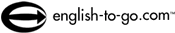 Add to My Lessons Intermediate - Upper-Intermediate Instant Lesson™ A Fishy BusinessPre-Reading ActivitiesA: Make a ChoiceYour teacher will read out a question and ask you to make a choice between two things. If you choose Number 1 you will move to the left of the room, and if you prefer Number 2 you will move to the right.After everyone in the class has made their choice, move into small groups and talk about why you chose Number 1 or Number 2.Reading ActivitiesA: Find the Opening SentenceThe three sentences below are taken from today's article. Which of them is the first or opening sentence of the article? Why do you think this?1. Analysis of 90 populations of fish showed that gadids (cod and haddock) and other types with the exception of most clupeids (herrings) have shown little or no recovery since stocks were cut over a 15-year period by between 45 and 99 percent. 2. Clupeids may recover from population reductions more quickly because they matured and reproduced earlier. 3. Fish stocks recover far more slowly from large population cuts than was previously thought, a Canadian scientist said in the journal Nature Wednesday.B: Matching Words and MeaningsRead the sentences in Activity A again and match these words with their meanings:C: Vocabulary CheckRead the article using this list of words (also shown in bold type in the article) and their meanings to help you understand it:rapid - fast. prolonged - continuing for a long time. perception - understanding. resilient - quickly recovering from damage. reversible - can be reversed. considerable - great in amount. D: True or False?Decide whether these statements are true or false.A study of 90 populations of fish showed that clupeids are less affected by overfishing than gadids. This study confirms what scientists have known for a long time: fish stocks recover slowly after a reduction in the fish population. The study was done by a Canadian scientist at Dalhousie University. Within the fish populations that were studied some of the populations were cut by up to nearly 100%. Hutchings believes that while it is possible for one type of fish to recover after overfishing it takes a long time. E: Reading CarefullyFind the answers to these questions in today's article:What important finding does this study present? Why do herring recover more quickly from population cuts? What effect could this research have on the way people view marine fish? Post-Reading Activities
You may do one or more of these.A: Matching Sentence HalvesWork in pairs and match the beginnings and endings to make sentences giving information about herring:B: Language"Clupeids may recover from population reductions more quickly because they matured and reproduced earlier..."How certain is Hutchings that this statement about why clupeids recover is correct? What structure showed you this? What is the negative form of this structure? If 'might' replaces 'may' in this sentence, does it have the same meaning? Rewrite the beginnings of these sentences using 'may' or 'might': Perhaps gadids recover more slowly from overfishing because they mature at a slower rate. Perhaps the effects of large population cuts on one species are reversible. Perhaps many people believe that marine fish are an unlimited resource. Perhaps Dalhousie University has a special interest in marine research. Perhaps this research was done because millions of people enjoy eating fish. C: Quick Research ProjectDo people in your country eat herring or cod? Have a look in your nearest food store to find out!TEACHERS' NOTES AND ANSWER KEY Please Note: This lesson also has another reading comprehension exercise and a reconstruction exercise for your students to do online at www.instantworkbook.com. You can see the exercises students by clicking on the blue icon next to this lesson description at www.english-to-go.com. Pre-Reading ActivitiesA: Make a Choice - NotesThis activity uses a warmer from the Instant Lessons Weekly Warmer Library: "Make a Choice." For more detailed instructions please visit the Warmer Library.Either get students to read the instructions given or give a quick verbal explanation. When everyone understands what they have to do, read out Question A. Then follow the instructions for discussion and after everyone has finished talking about the question, go on to the next question.Make sure that you indicate clearly where students are to move to when they make their choice and give them enough time to think and then move!(For question 3 you could write the statements on the board if you think students will have difficulty understanding them.)A: Make a Choice - Questions to be read aloud to students.Question AWhich is healthier for you: Number 1: eating meat? orNumber 2: eating fish?Question BWhich is more delicious? Number 1: fish? orNumber 2: chicken?Question CWhich of these sentences do you agree with? Number 1: There are plenty of fish in the sea. Fish do not need to be protected. orNumber 2: Fish need to be protected. There aren't as many fish in the sea as before.Reading ActivitiesA: Find the opening sentence - NotesAsk students to compare their answers quickly. Then ask them to explain why they think their choice of sentence is the correct answer. Students should not look at the complete article until they have finished this activity.A: Find the opening sentence - AnswerSentence Number 3.B: Matching words and meanings - Answersgadid - the scientific name for the codfish family.
clupeid - the scientific name for the herring family.
matured - became fully grown in mind or body.
herring - a kind of fish.
stock - a supply of something.D: True or False? - Answers1 - T, 2 - F*, 3 - T, 4 - T, 5 - T.*(Number 2: scientists haven't known this for a long time. It was previously thought that marine fish were resilient to large population reductions.)E: Reading Carefully - Suggested AnswersThat marine fish are not as resilient as was previously thought. Because they mature and reproduce earlier than gadids. Marine fish have been seen as being able to withstand large cuts in their populations (due to overfishing.) It was previously believed that fish stocks would recover after overfishing. But now this belief has been shown to be false. People cannot see these types of fish as an unlimited resource. Post-Reading ActivitiesA: Matching Sentence Halves - NotesIf you have time, make sets of the sentence halves and cut the endings up so that students can move them around as they try to match them with the beginnings. (You only need to cut up and separate the endings, leaving the beginnings as they are.)A: Matching Sentence Halves - AnswersHerring are eaten by whales, seals... and different seabirds. Fishing crews will look for seabirds... as they can often be found hovering over the herring. Herring are usually caught... in large nets by crews. Norway, Canada, Sweden, Denmark and Iceland are the... main countries harvesting the Atlantic herring. The United States and Russia are the... leading harvesters of Pacific herring. Herring is often canned... and then exported. The fish can be smoked, pickled or... eaten fresh. It is also used as fertilizer... and fish bait. B: Language - NotesWith Number 5 make sure students have used the correct forms. Make sure, for example, that they have changed 'has' to 'have' in the sentence: Dalhousie University may/might have a special interest in marine research.Students may be fooled by the last sentence and not realize that may/might have + (past participle) is used for the past.B: Language - Answers1. He thinks it is possible or likely but he is not completely sure. (There may be other factors which help clupeids recover from large population cuts).
2. May recover.
3. May not.
4. Yes.
5:Gadids may/might recover more slowly from overfishing because they mature at a slower rate. The effects of large population cuts on one species may/might be reversible. Many people may/might believe that marine fish are an unlimited resource. Dalhousie University may/might have a special interest in marine research. This research may/might have been done because millions of people enjoy eating fish. Add to My Lessons Intermediate - Upper-Intermediate Instant Lesson™ A Loving AnimalPre-Reading ActivitiesA: Pair DiscussionWork in pairs and discuss the following questions about pets.What are some good and bad points of having a pet? Can pets make people feel good? Explain. If you could choose any animal for your pet, which animal would you choose? Why? B: Vocabulary - Part OneToday's article is about animal-assisted therapy. This is when animals are used to help cure or reduce a person's undesirable emotional problem. Look at the following words and their meanings from the article.emotional abuse - to damage someone's emotions by repeatedly saying hurtful things interact - to do something together physical abuse - to hurt or injure someone repeatedly self-esteem - a person's opinion of him/herself therapist - a person who helps others in therapy therapy - treatment or activity to help people feel better traumatized - severely shocked emotionally C: Vocabulary - Part TwoThe following phrases from today's article will help you figure out what kind of animal is in today's article. Read the phrases, write down what animal you think it is, and share your answer with a partner.chestnut-colored feathers a bright red comb red polka-dots on yellow feet Reading ActivitiesA: ComprehensionThe statements below are from the first six paragraphs of today's article. Read the statements and write 'T' if the statement is true and 'F' if it is false.Ruby is a chicken. She is 4 years old. Ruby works only with children. Maureen Fredrickson is Ruby's trainer. Ruby was honoured by the American Society for the Prevention of Cruelty to Animals (ASPCA) at a lunch in Los Angeles. After playing with Ruby, a six-year-old girl began talking again after years of not talking. B: Understanding the Main IdeaNow read the last five paragraphs from today's article and answer the following question: How do people benefit by interacting with Ruby? List three answers.1.2.3.C: Thinking CarefullyLook at the word or phrases below. How are they used in the article? Use your own words to write a definition. 1. open up (paragraph 3): ________________________________2. sports (paragraph 5): _________________________________3. doesn't get her feathers ruffled (paragraph 6): _____________________________D: SummarisingComplete the following summary of the article:Ruby is a(n) _____________________________________________________ . She helps children build up their _______________________________________________ , and helps senior citizens overcome their _______________________________________ . Because Ruby is non-threatening, children often ________________________________ . Other animals such as dogs, cats and horses are more common in animal-assisted therapy, but Ruby is a nice substitute for people _________________________________________ . In the future, ___________________________________________________________ .Post-Reading Activities
You may do one or more of these.A: WritingWrite a short poem that describes your pet or your favourite animal. But don't say which animal it is. Read your poem to another student and let the student guess which animal you are describing. Here are some examples.My PetEating, sleeping, breathing
Furry, soft, fat
Cute and cuddly
Giant rat.What Am I?The waves are rolling.
I catch them and here I go!
Jumping and playing.B: DebateThroughout history dogs have been considered people's best friend. Yet from time to time dogs have actually bitten or even attacked people. As a result some people have pushed for new laws to protect people from dangerous dogs. But who is to blame? Some say the breed of the dog determines if it is a dangerous dog or not. Others claim that the owner of the dog is responsible for the behavior of the dog. You are going to prepare to debate the following topic:There are no bad dogs, just bad dog owners.Do you agree or disagree? Work together to prepare your arguments and discuss what your different roles are. Then debate the topic with an opposing team.C: LanguageMake sentences about the animals below from the group of words using an infinitive of purpose.Example 1: Dogs...blind people...around the city. > Dogs are used by blind people to get around the city. Example 2: Ruby...schools...children...confidence. > Ruby visits schools to help children with their confidence.Camels...in the desert...long distances. Dogs...firefighters...people from fires. Dogs...in airports...illegal drugs. In some places, goats...instead of cows...milk. In some countries, police...horses...large crowds of people. Dogs...in nursing homes for senior citizens...loneliness. Elephants...their trunk and tusks...heavy things. Santa Claus...reindeer...the sleigh. TEACHERS' NOTES AND ANSWER KEY Pre-Reading ActivitiesB: Vocabulary-Part Two - AnswerAnswer: a chickenA comb sits on the top of a chicken, rooster, or turkey's head and is very fleshy in texture. Chestnut is a reddish-brown colour. Polka-dots are very small circles. Reading ActivitiesA: Comprehension - Answers1.True; 2.False; 3.False; 4.True; 5.False; 6.True.B: Understanding the Main Idea - Answers1. She helps them build trust.
2. She helps them improve their self-esteem.
3. She gives a child something neutral to talk about.
4. She is a nice alternative to dogs and horses for people who have allergies or fear large animals.C: Thinking Carefully - Suggested Answers1. Open up means to relax a little bit more and interact with Ruby.
2. Sports means to wear something.
3. Doesn't get her feathers ruffled means she doesn't seem to get irritated or annoyed when being dropped or grabbed. This phrase is often used to talk about people who don't get irritated easily.D: Summarising - Suggested AnswersRuby is an eight-year-old Rhode Island Red Bantam chicken. She helps children build up their trust and self-esteem, and helps senior citizens overcome their loneliness. Because Ruby is non-threatening, children often take the first step and open up. Other animals such as dogs, cats and horses are more common in animal-assisted therapy, but Ruby is a nice substitute for people with allergies or people who fear large animals. In the future, there may be even more kinds of animals in animal-assisted therapy.Post-Reading ActivitiesA: Writing - Notes and AnswersThe length and complexity of the poems will depend on the students' level of English but it might be best if students keep the poems short and simple. Two types of short descriptive poems are called a cinquain and a haiku. A cinquain (see "My Pet") has five lines: 1st line - title; 2nd line - description of title; 3rd line - action of title; 4th line - feeling about title; and 5th line - synonym for title. A haiku (see "What Am I?") is a Japanese form of verse telling about one particular impression or experience. It has three lines: 1st line - 5 syllables; 2nd line - 7 syllables; and 3rd line - 5 syllables."My Pet" answer: a guinea pig"What Am I?" answer: a dolphinB: Debate - NotesIf any students are interested in finding out more about this topic you can direct them to the following websites.http://www.dogwatch.net/ http://www.dog-play.com/pitbull.htmlhttp://www.inch.com/~dogs/breed.htmlC: Language - Suggested AnswersCamels are used in the desert to travel long distances. Dogs help firefighters to rescue people from fires. Dogs are used in airports to find illegal drugs. In some places, goats are used instead of cows to provide milk. In some countries, police use horses to control large crowds of people. Dogs are placed in nursing homes for senior citizens to combat loneliness. Elephants use their trunk and tusks to lift heavy things. Santa Claus has reindeer to pull the sleigh. Add to My Lessons Intermediate - Upper-Intermediate Instant Lesson™ Academy RewardsPre-Reading ActivitiesA: Quick QuizHow much do you know about the American Academy Awards ? Answer as many of these questions as you can:The Academy Awards are held every year. In which month are they held? Who receives awards? (Give examples of some of the awards). In which city are the Awards held? Who is hosting the Awards this year? What do the winners receive? What is the name of this object? What is the object made of? Why do the people want to win an award? What benefits will they receive? What are the most important awards for? How are the winners chosen? What do people usually wear to the Awards? What transport do they use? Reading ActivitiesA: ComprehensionAnswer these questions as you read the first part of Part 1 of Article 1:What problem is described in the article? What has the Academy done to solve this problem? How important are the statuettes? What effect will this problem have? Article 1 Part 1 B: Predicting Part 1You have just read the first part of an article describing the theft of this year's Oscar statuettes. Write some questions you would expect to be answered in the rest of the article. Write them here:1. ________________________________________________________________2. ________________________________________________________________3. ________________________________________________________________4. ________________________________________________________________B: Predicting Part 2Now look for the answers to your questions in Part 2 of Article 1.Article 1 Part 2C: Fill the gapsFill the gaps in the sentences with information from Article 1 about the Oscar statuettes. Do this as quickly as you can:The Oscars are _______________ that are presented to winners at the annual Academy Awards in _______________. Their height is _______________ (34 cm) and they weigh 8 1/2 pounds (3.8 kg) each. They are made of Britannica alloy, and are then electroplated with other metals including _______________ gold. The Oscars are made by the _______________, Chicago. The 55 Oscars made for this year's Awards cost _______________but _______________, executive director of the Academy of Motion Picture Arts and Sciences said their worth was "_______________."D: Explain the StatementsBruce Davis was interviewed in Article 1 about the Oscars. Answer these questions about what he said:What did Davis mean when he said "If there is a three-way tie in the visual effects category, we're in trouble.''? What did Davis mean when he said he had 'advised Oscars host Billy Crystal not to go anywhere near Bell because ``It is becoming the Bermuda Triangle of the Oscars.'' ' ? What did Davis mean when he added "This is not a publicity stunt but we will look at the ratings this year and if they are up we will perhaps contrive to have the Oscars stolen again next year.'' ? What did Davis mean when he said the thieves were probably disappointed when they found the Oscars? E: Check your understandingNow read Article 2 and complete these sentences to show you understand it. Use your own words and do not just copy information directly from the article:1. The Oscars were stolen by...2. They stole them because...3. The thieves have been charged...4. The Oscars were found by...5. The man who found them plans to use the reward to...6. However, Jon Gerloff...Article 2 Post-Reading Activities
You may do one or more of these. A: Make A DecisionWork in pairs. You work for Roadway Express. You have to decide whether Fulgear qualifies for the $50,000 reward. What factors will you consider in making your decision?B: Word HuntLook at Article 1 Parts 1 and 2 again and find these words as quickly as you can:Find the word in paragraphs 1 -3 that means 'a special phone line set up so that people can phone for a particular purpose' Find the word in paragraphs 1- 3 that means 'a large amount of money' Find the word in paragraphs 3 - 5 that means 'happening every year' Find the word in paragraphs 3 - 5 that means 'extra' Find the word in paragraphs 5 - 8 that means 'to bring things together as a group' Find the word in paragraphs 5 -8 that means ' a level of quality' Find the word in paragraphs 9 - 12 that means 'pieces of information that might provide an answer to a problem, especially an arrest Find the word in paragraphs 9 - 12 that means 'to stop progress of something' Find the word in paragraphs 13 - 15 that means 'something interesting done to get attention or publicity' Find the word in paragraphs 13 - 15 that means 'too great to calculate' Find the word in paragraphs 16 - 18 that means 'boxes used for storing things' Find the word in paragraphs 16 - 18 that means 'almost' Find the word in paragraphs 16 - 18 that means 'something seems to be true although it may not be'  C: Language FocusThink about these questions and answer them:The word 'actor' is now used in many situations to mean a male or female actor. This is an example of what is known as 'non-sexist language.' But the Oscars still give an award to the 'best actress'. People used to talk about a 'manageress' but now they talk about a (male or female) manager.Should the Oscars ceremony change the name of its award for a female actor? Should there be separate awards for male and female actors or should there be just one award? There is only one award for best director.TEACHERS' NOTES AND ANSWER KEY Pre-Reading ActivitiesA: Quick Quiz - NotesStudents should work in pairs to answer these questions. A: Quick Quiz - AnswersMost of the questions are answered in today's articles but here are the answers in case you don't know them!March People involved in the making of motion pictures. People usually think of the actors, in connection with the Oscars, but of course there are awards also for director, script writer, costume design etc. (Your students may be able to list the names of awards.) Los Angeles Billy Crystal (See Article 1 Crystal is an actor and comedian.) a statuette called an Oscar metal (See Article 1.) (Answers will vary.) Best Actor/Actress, Best Motion Picture by ballot (Answers will vary but students will probably agree that the stars arrive in limousines and wear expensive evening wear.) Reading ActivitiesA: Comprehension - AnswersThe theft of 55 Oscar statuettes intended for presentation at this year's ceremony A joint task force and hot line have been set up, the FBI has been called in and a reward of $50, 000 has been offered. They are very important as they are due to be presented at the Academy Awards. They are compared in importance to Britain's Crown Jewels and Bill Gates' fortune. According to Bruce Davis the Academy Awards will still go ahead. B: Predicting Part 2 - NotesStudents then look for the answers to their questions.C: Fill the gaps - AnswersThe Oscars are statuettes that are presented to winners at the annual Academy Awards in Los Angeles. Their height is 13 1/2 inches (34 cm) and they weigh 8 1/2 pounds (3.8 kg) each. They are made of Britannica alloy, and are then electroplated with other metals including 24 carat gold. The Oscars are made by the R.S. Owens Co., Chicago. The 55 Oscars made for this year's Awards cost $18,000 but Bruce Davis, executive director of the Academy of Motion Picture Arts and Sciences said their worth was "inestimable."D: Explain the Statements - AnswersDavis says they have enough Oscars to be presented. However, if there are three joint winners in a section there could be a problem as then they could run short of Oscar statuettes because each joint winner gets an Oscar. Two weeks earlier 4 000 ballots disappeared in the same city. He is joking but he is suggesting that since things connected with the Awards disappear in this city the host of the Oscars, Billy Crystal, should not go to the city. He compares it with the Bermuda Triangle: known for the mysterious disappearance of boats and planes. He says that the statues were not stolen deliberately in order to create publicity for the Awards Ceremony. But if because of the extra publicity (due to the theft) the t v ratings go up for the televised Ceremony he jokes that they may arrange for the Oscars to be stolen again next year because this extra publicity obviously helps TV ratings. The thieves probably did not expect to steal the Oscars and will not be able to sell them because there has been so much publicity about their disappearance. The crates were unmarked so the thieves wouldn't have known what was in them and were probably hoping to find goods that they could sell for a profit. E: Check your understanding - Suggested AnswersThe Oscars were stolen by two men, a truck driver and a loading dock worker, who both work for the company that handles shipments of the Oscars. They stole them because they hoped to sell them to make money. The thieves have been charged with grand theft. The Oscars were found by a man called Willie Fulgear who only has one room. The man who found them plans to use the reward to buy himself a little house. However, Jon Gerloff, president of Roadway Express, says that no decision has been made yet about whether or not Fulgear will get the reward. Post Reading ActivitiesA: Make A Decision - NotesAt the end of the activity you can tell your class that Fulgear was given the $50,000 reward and he still plans to buy a house with the money.B: Word Hunt - NotesThis activity can be done as a normal study exercise individually or as a competition. Students could work individually or in small groups and find the words as quickly as possible. If you do it this way, you could follow it up with an activity that requires students to see if they really understand the words they have found (as it would be possible otherwise in the excitement of a competition to have pairs making guesses and being lucky enough to find the correct word even though they do not understand its meaning or the context.)B: Word Hunt - Answershotline fortune annually additional assemble grade leads impede stunt inestimable crate virtually apparently B: Talk about Language - NotesStudents could write a paragraph as a response to these questions or talk about the questions with other students. You could follow up with (1) a whole class discussion on the topic (2) a focus on nonsexist language (looking at words that describe both the male and female gender in English or (3) a chance for students from different countries to talk about how the issue of male and female words and 'sexist language' is approached in their first language. 000317entfTop of FormBottom of Form© 1997-2004. English To Go Limited. All rights reserved. English-To-Go, english-to-go.com, Instant Lessons, Weekly Warmer, Anna Grammar and Max Vocab are the registered trade marks of English To Go Limited. Other trademarks are the sole property of their respective owners and are used with permission. email: editor@english-to-go.comAdd to My Lessons Intermediate - Upper-Intermediate Instant Lesson™ Another RiskPre-Reading ActivitiesA: Short DiscussionAnswer these questions in pairs:Blood transfusions are sometimes given to patients in hospitals. Why are they normally given? Where does the blood come from? What are the risks in having a blood transfusion? B: Vocabulary CheckCheck you understand these words from today's article by matching them with their meanings:induce, spontaneously, transmit, preliminary, significance, contract (v), measuresA ________________ action or report is completed or given before a more important action or report. If something happens ________________, it wasn't planned or caused by something else. If you ________________ something you pass it on from one person, place or thing to another. If you ________________ an illness, it means you develop or catch it. ________________ are actions taken to achieve something. To ________________ something is to cause it to happen. If something has great ________________, it means it has great importance. Reading ActivitiesA: SequencingHere is Part One of today's article. The paragraphs are in the wrong order. Read them and put them in the correct order.B: Fill the GapsCheck your understanding of Part One by filling the gaps in these sentences with the correct information:Researchers believe that _____________ transfusions may spread _____________. They have found that _____________ could be passed from one _____________ to another through a _____________ transfusion. There have been 75 cases of vCJD, the disease that affects_____________, in the _____________. It can take up to _____________ years for the _____________ of this disease to appear. Researchers are now worried that vCJD could also be transmitted through _____________ _____________. C: Describing the Process1. Read Part Two of the article. As you read, think about:- who did the study.
- how they did it.
- what the study showed.2. Here are sentences using information from Part Two of the article. Match the beginnings and endings of these sentences and put the verb in brackets in each sentence into the correct form:BeginningsThe findings of the UK study ________________ (report) in the... Brain tissue ________________ (remove) from... This tissue ________________ (feed) to... Blood ________________ (remove) from these sheep... Healthy sheep ________________ (give)... The breed of sheep that ________________ (choose) does not spontaneously develop... After 610 days signs of the disease ________________ (see) in... Endings...one of the sheep. ...September issue of the The Lancet. ...some sheep. ...scrapie, a disease similar to BSE. ...cattle with BSE. ...the BSE-infected blood. ...before they had shown any signs of having the illness. D: Thinking CarefullyRead Part Three of the article and answer this question:'"This should certainly not be panic-inducing,'' said Brown....' What does Brown warn against? Why does he say this?Post-Reading Activities
You may do one or more of these.A: Questions and AnswersWork alone and write 5 questions for this article. Then work in pairs and ask your partner your questions. Your partner may answer by looking at the article. Then answer your partner's questions.B: What would happen?Work in pairs and answer these questions:In Part Three of the article Dr. Paul Brown indicated what should happen if more than half of the sheep in the study contract BSE. What does he advise? What may happen if his advice is followed?C: Word OrderThe sentences below are statements about Part One of today's article. Read Part One again and put the words in the sentences in the correct order to make statements about Part One.through/ may/ be/ that/ BSE/ report/ a/ new/ suggests/ transmitted/ transfusions/ blood/ same/ can/ be/ not/ known/ it/ transmitted/ is/ vCJD/ in/ the/ way/ whether/ BSE/ researchers/ be/ passed/ blood/ can/ found/ transfusion/ of/ to/ another/ have/ that/ a/ through/sheep/from/ one/ to/ years/ can/ it/ up/ ten/ for/ symptoms/ CJD/ appear/ humans/ take/ to/ the/ of/ in/ kind/ of/ occurred/ the/ UK/ 75/ cases/ this/ of/ vCJD/ have/ in/ TEACHERS' NOTES AND ANSWER KEY Pre-Reading ActivitiesA: Short Discussion - NotesDon't spend too long on this activity. Students spend a short time on the questions to prepare them for the reading. B: Vocabulary Check - Answerspreliminary spontaneously transmit contract measures induce significance Reading ActivitiesA: Sequencing - Answers1- c, 2 - b, 3 - a, 4 - d.B: Fill the Gaps - AnswersResearchers believe that blood transfusions may spread BSE. They have found that BSE could be passed from one sheep to another through a blood transfusion. There have been 75 cases of vCJD, the disease that affects humans, in the U.K. It can take up to ten years for the symptoms of this disease to appear. Researchers are now worried that vCJD could also be transmitted through blood transfusions. C: Describing the Process - NotesStudents read through Part Two of the article looking for the answers for the three questions. If you wish, you can ask them to discuss in small groups what they understood of Part Two using the three questions in 1 OR you can ask them to go straight on to the matching of the sentence beginnings and endings. All the verbs in 2 need to be put in the passive. Pay particular attention to whether or not students are producing the correct forms of the passive.C: Describing the Process - Answers(2)The findings of the UK study are reported in the...September issue of the The Lancet. Brain tissue was removed from...cattle with BSE. This tissue was fed to...some sheep. Blood was removed from these sheep...before they had shown any signs of having the illness. Healthy sheep were given...the BSE-infected blood. The breed of sheep that was chosen does not spontaneously develop...scrapie, a disease similar to BSE. After 610 days signs of the disease were seen in...one of the sheep. D: Thinking Carefully - Suggested AnswerBrown doesn't want everyone to panic. He warns against this because the study results are not complete at this stage and final results will not be ready for several years. He thinks that perhaps the results shouldn't have been published at all. Only one sheep has shown signs of the disease. Panic could lead to people refusing blood transfusions.Post-Reading ActivityA: Questions and Answers - NotesStudents work alone to write 5 questions for the article. (They should also check that they know the answers!) It would be a good idea to check their questions looking at what they have asked and whether there are any language errors. One way to do this is to underline the mistakes and indicate to the student what kind of language error they have made. The student then tries to correct the mistake.B: What would happen? - NotesAfter looking at what Brown said in the article, students can discuss the implications of his statement.C: Word Order - NotesAfter rereading Part 1 students should do this activity without looking at the article.C: Word Order - AnswersA new report suggests that BSE may be transmitted through blood transfusions. It is not known whether vCJD can be transmitted in the same way. Researchers have found that BSE can be passed from one sheep to another through a transfusion of blood. It can take up to ten years for the symptoms of CJD to appear in humans. 75 cases of this kind of vCJD have occurred in the UK. Please Note: If your students are interested in this topic, there is another lesson in the Health section of the Instant Lessons Library called 'BSE' which also looks at research on this disease.Add to My Lessons Intermediate - Upper-Intermediate Instant Lesson™ Aussies Get Commonwealth Games Boost Pre-Reading Activities A: What Do You Think?

With a partner read each statement below about sports. Do you agree or disagree with it? Tell your partner the reason you agree or disagree.1. Governments should spend a lot of money on sport because sporting success is very important for a nation.
2. An outstanding athlete from a poor country can just as easily become a champion as someone from a richer country. Sport makes everyone equal.
3. Sporting competitions like the Commonwealth Games or the Olympics encourage greater understanding and friendship between countries.
4. It doesn't matter if an athlete isn't successful. The most important thing is that he or she tried their hardest.
5. If two countries can play sport regularly against each other, they are unlikely to go to war against each other in the future.
6. Professionalism in sport (where athletes are paid money for their wins) has not changed the things that are valued about sport.
B: How Much Do You Know?Part One: Work in pairs and try to answer these questions.1. Which countries compete at the Commonwealth Games? (You do not need to list all the countries, but say what group they belong to.)
2. How old are the Commonwealth Games?
3. How often are they held?
4. Where are they being held in 2002?
5. Will disabled athletes compete at these Games?
6. Which sports are being held? (Try and think of at least six.)Part Two: Now listen as your teacher reads a short text about the Commonwealth Games and check your answers for Part One.Reading ActivitiesA: Understanding the HeadlineRead the headline and first paragraph of today's article and answer the following questions.1. Which Commonwealth Games team has received some extra money?
2. How much extra money has the team received?
3. Who gave the team the money?
B: ScanningNow read the whole article and find the answers to these questions.1. Which country has been the most successful at the last three Commonwealth Games?
2. How many gold medals did this country win at the 1998 Games?
3. How much in total is Australia spending on these Commonwealth Games?
4. How much is England spending?
5. How many athletes is Australia sending to this year's Games?
6. Is this team bigger or smaller than the team sent to Kuala Lumpur?
7. Which sports have been reintroduced for these Games?
C: Choose the Best AnswerChoose the best answer for each of these questions about today's article.1. What is the main point of the article?a. Disabled athletes will be included on the official medals table for the first time at this year's Commonwealth Games.
b. Australia is giving some extra money to its Commonwealth Games team.
c. Australia will probably top the medals table in Manchester.2. Which other important idea does the article suggest?a. The Australian team may not be as successful at these Games.
b. The Prime Minister of Australia is worried about the Australian team's performance.
c. Australia is spending too much money on its Commonwealth Games team.3. What reasons are given for the possible success of the English team at the Commonwealth Games this year?a. The size of the team and the amount of money that has been spent.
b. The amount of support they will receive from people in England.
c. The amount of money that has been spent and the reintroduction of certain sports.4. What did the Australian Prime Minister tell the Australian Commonwealth Games team?a. He is looking forward to going to Manchester and watching the Australian team.
b. He wants them to win as many medals as the 1998 team did in Kuala Lumpur.
c. He expects them to perform at their usual high level and do very well.
D: Reading CarefullyAnswer these questions using your own ideas as well as your understanding of the article."Part of the reason he said was funding, with Australia's budget set at about A$2.5 million compared with the A$500 million England has reportedly spent."1. What does the word 'reportedly' mean? Why is it used in this sentence from today's article?2. The article tells us that the Australian team has been given a funding boost. What other points does the article make? Choose from the following list. (You may choose more than one point.)It describes the history of the Games.It suggests which team is likely to be more successful.It reports the comments of the Australian Prime Minister at a breakfast.It looks at how much funding the English and Australian teams have.It talks about some sports which have been reintroduced to the Games.It compares the size of the English and Australian teams. 
E: LanguageAdverbs can be used to modify adjectives or verbs. Find an adverb in each of the sentences below that matches the description given.1. Find the adverb in Sentence 1 that is used with an adjective to make a comparison.Sentence 1: Australia has topped the medal counts at the past three but expectations for Manchester are more modest.2. Find the adverb in Sentence 2 that modifies the verb 'spent' to show that a figure (an amount of money) may or may not be correct.Sentence 2: Part of the reason he said was funding, with Australia's budget set at about A$2.5 million compared with the A$500 million England has reportedly spent.3. Find the adverb in Sentence 3 that means to a 'very high degree' and intensifies(i.e. makes stronger) the meaning of the adverb 'well' Sentence 3: "I believe the team... will perform extremely well," Howard said.4. Find the adverb in Sentence 4 that means 'likewise' .Sentence 4: The reintroduction of several sports such as badminton, judo, wrestling and table tennis is also expected to favor English athletes.Now use the adverbs you found in the four sentences to fill the gaps in these sentences. (You will use two of the adverbs twice.)5. England is hoping its team will be __________ successful at the Commonwealth Games this year than in 1998.
6. England has __________ spent millions on getting ready for these Games.
7. He did __________ badly in his race because of a stomach infection.
8. Getting lots of sleep and eating the right foods help prepare me for my event. Meditation is__________ important.
9. The athlete said he was feeling __________ positive about the race.
10. Ian Thorpe is competing in the freestyle events but will __________ race in three relays and the 100 meter backstroke.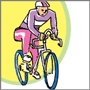 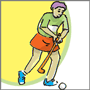 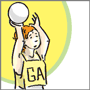 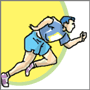 Post-Reading Activities
You may do one or more of these.A: Give Your OpinionRead the extract from today's article. Then work in pairs and answer the following questions. "Australia will be hard-pressed to match that level of performance and suggested that England would be the most likely nation to top the Manchester medal count. Part of the reason he said was funding, with Australia's budget set at about A$2.5 million compared with the A$500 million England has reportedly spent."1. Do you think England has really spent this much? Why do you think this?
2. How do you feel about governments spending lots of money on funding sports teams?"I believe the team will not only be very well supported, it will perform extremely well," Howard said. "I encourage the team to do even better than Kuala Lumpur." 3. How important is it to you that your country does well in international sporting competitions?
4. What kinds of support do athletes receive in your country?
5. Who are the sporting heroes of your country? Why are they admired?B: Mixed-up WordsHere are the names of some countries which are members of the Commonwealth of Nations. The names are jumbled. Try to write the names correctly as quickly as you can. (The first one is done for you as an example.)C: Extra ReadingHere is an article that looks at drug-testing, one of the main issues for international competitions today. Read it, using a dictionary to help you, if necessary. Then work with another student and take turns saying what you remember about the article.
D: WritingTake one of the statements from Pre-Reading Activity A and write a short essay saying whether you agree or disagree with it. Support your opinion with examples or statistics.TEACHERS' NOTES AND ANSWER KEY Please Note: This lesson also has a listening exercise for your students to do online at www.instantworkbook.com. You can get a username and password for your students by clicking on the blue icon next to this lesson description at www.english-to-go.com. Pre-Reading ActivitiesA: What Do You Think? - NotesThese statements are quite difficult, so you may like to go through them with students first to make sure they understand. Avoid discussing them at this stage. You could also select one or two (or ask students to select one or two) of the more interesting questions and discuss those rather than focussing on all of them. You may like to write them on the board as this allows students to look at them, ask questions and then refer back to them while they are discussing a topic with other students.This is a good opportunity to mix students up. Organize a seating pattern where students can easily change seats and talk to a different student after discussing a statement. Alternatively, you could ask students to stand while they talk about a statement with a partner. After they finish talking about a statement, they can talk to a new partner.B: How Much Do You Know? - NotesPart 1: You could set a time limit and ask students to answer within the specified time. If you suspect your students know very little or nothing about the Games, you could go straight to Part 2.Part 2: Read the text below at a normal speed at least twice to students. They can check the answers they have written. Discourage them from writing down the entire list of sports for question 6 as this will take too long.B: How Much Do You Know? - Answers1. Countries that are members of the British Commonwealth. These are countries who are (or used to be) governed or controlled by the United Kingdom.
2. 72 years (they began in 1930)
3. every four years
4. Manchester, England
5. yes
6. Aquatics, Athletics, Badminton, Boxing, Cycling, Gymnastics, Hockey, Judo, Lawn Bowls, Netball, Rugby 7s, Shooting, Squash, Table Tennis, Triathlon, Weightlifting and Wrestling. B: How Much Do You Know? - Text to be Read Aloud to StudentsThe Commonwealth Games are a sporting competition for countries that are members of the Commonwealth of Nations. The Commonwealth (of Nations) is made up of the United Kingdom and independent countries which used to be governed or controlled by the United Kingdom (about 50 of them), or that still are.The Commonwealth Games are held every four years and began in 1930 in Canada. They were first known as the British Empire Games but the name was changed to Commonwealth Games in 1974. This year they are being held in Manchester, England from July 25 - August 4. At this year's games women will participate in all of the sports, except for three (rugby 7s, boxing and wrestling). Elite athletes with a disability will be included in the main sports program. The sports included in this year's Commonwealth Games are: Aquatics, Athletics, Badminton, Boxing, Cycling, Gymnastics, Hockey, Judo, Lawn Bowls, Netball, Rugby 7s, Shooting, Squash, Table Tennis, Triathlon, Weightlifting and Wrestling. Reading ActivitiesA: Understanding the Headline - Answers1. the Australian team
2. A$500, 000
3. the Australian governmentB: Scanning - Answers1. Australia
2. 80
3. about A$2.5 million
4. A$500 million
5. about 400
6. bigger
7. badminton, judo, wrestling and table tennisC: Choose the Best Answer - Answers1. b 2. a 3. c 4. cD: Reading Carefully - Answers1. Reportedly means 'according to what some people say.' The sentence may be true but has not been verified by the writer of the article. The figure given has been reported by some people (i.e. reported in the media) but may not be correct.2. It suggests which team is likely to be more successful; It reports the comments of the Australian Prime Minister at a breakfast; It looks at how much funding the English and Australian teams have; It talks about some sports which have been reintroduced to the Games.E: Language - Answers

1. more 2. reportedly 3. extremely 4. also 5. more 6. reportedly 7. extremely 8. also 9. extremely 10. also (Students could also use the word 'extremely' for question 8.)Post-Reading ActivitiesB: Mixed-up Words - NotesAs alternatives, you could write the jumbled names on the board and turn it into an class activity or have pairs compete against each other to see who can finish the list the fastest.B: Mixed-up Words - AnswersAustralia, Canada, India, Kenya, Malaysia, Pakistan, Papua New Guinea, Singapore, Zimbabwe, New Zealand
____________________________Please Note: The Weekly Warmer Sports Equipment Vocabulary complements this lesson nicely as it introduces some of the sports in this year's Commonwealth Games. You may wish to do the warmer before the lesson.The official Internet Commonwealth Games site is at: http://www.commonwealthgames.com
A set of quizzes is at: http://www.commonwealthgames.com/Kits_Zone/quizzes.aspAdd to My Lessons Intermediate - Upper-Intermediate Instant Lesson™ Bird DangerPre-Reading ActivitiesA: Read a reportRead this short report about a problem at an airport and answer the questions. The report introduces you to the topic of today's article. (A glossary of words is provided to help you understand it.)Glossary Part One strike: the act of hitting something or somebodydeterrent: a thing that makes somebody decide not to do somethingpyrotechnics: a display of fireworksQuestions:What is the airport's problem? How have they tried to solve the problem? How much success have they had? Reading Activities A: Predicting1. Read the next sentence of the report and answer the question.Glossary Part Two collie: a breed of dog often used for guarding and looking after sheepherd: to move or drive something forward, especially a group of animalsQuestion:a. What is the airport going to do?2. Talk to someone else and discuss this questiona. Why would the airport decide to use a collie?B: True or False?Read the article and decide whether these statements are true or false.A bird strike is a collision between birds and an aircraft. Before he began working for Southwest Florida International Airport Jet was an unwanted dog. California's problem with bird strikes is less serious than Florida's. The birds at the airport became used to noise. Jet has now been trained to be cautious of alligators. Part of Jet's job is to herd geese away from golf courses. Dogs are often used to prevent bird strikes. Border collies are very clever and can run very fast. C: Check your understandingThis is part of a report written in June 1999 about the bird strike prevention program at the airport. Test your understanding of the article by completing the sentences using information from the article.D: Fill the GapsThis is another short article written in June 1999. Put the verbs into the correct verb form and voice. (The verbs could be active or passive, present simple or continuous, present perfect, past perfect, or past simple).E: Grammar Find the S-subject and V-verb in each of these sentences and write S or V next to them.
When you are trying to find the subject of a sentence ask the question 'Who?' Jet is a 2-year-old border collie. The newest employee at Southwest Florida International Airport works like a dog Nationally, birds collide with 2,500 planes a year. We haven't had one reported strike.Border collies are highly intelligent.His work record has been spotless, with one minor glitch. The dog encountered alligators for the first time. They herded messy Canadian geese off golf courses. He wasn't necessarily afraid of them. Post-Reading Activities
You may do one or more of these. A: What do they mean?Use your own words to explain the meanings of these phrases in bold from the article:1. He figured the breed's inherent tendency to herd, but not harm or kill, would make them a natural for airport duty. (paragraph 5) 2. Because Jet doesn't bark and runs at speeds of up to 30 mph (48 kph), he is perceived as a stealth predator by the birds. (paragraph 6)3. His work record has been spotless, with one minor glitch. (paragraph 7)4. The airport is in a wetland area where the dog encountered alligators for the first time, and had to be sent back to his trainer for a week of alligator sensitivity instruction. (paragraph 8) B: BrainstormingHow would you train Jet not to herd alligators?1. Work alone and write a set of training instructions.Or2. Work in pairs and discuss the things you could do to train Jet. C: Extra ReadingYou may enjoy reading this short article about another way of frightening birds off runways.TEACHERS' NOTES AND ANSWER KEY Pre-Reading ActivitiesA: Read a report - NotesStudents read the report and answer the comprehension questions. The report introduces them to some of the words from today's article.A: Read a report - AnswersBird strikes. Noise and pyrotechnics. The deterrents were initially successful but now birds are no longer frightened of them. Reading Activities A: Predicting1. Use a border collie to try and scare the birds away.B: True or False - Answers1:T, 2:T, 3:F, 4:T, 5:T, 6:F, 7:F, 8:T,C: Complete this report - NotesStudents finish the report by selecting appropriate information from the article and finishing the sentences. Make sure students pay attention to grammatical structures and do not just copy information directly from the text.C: Complete this report - Suggested Answers1) birds away from the flight paths of aircraft at the airport.
2) any bird strikes at the airport since February.
3) haven't got used to him and are still frightened by him.
4) some alligators in his work and tried to herd them.
5) giving Jet some alligator sensitivity instruction.
6) alligators. D: Fill the Gaps - Suggested Answers Jet is a 2 year old male border collie. He has been working at the airport since February.Since 1991 bird strikes in the U.S. have resulted in $48 million damage to aircraft. They usually take place when birds hit planes that are landing or taking off.Jet had never seen any alligators before when he met some at the airport. He tried to herd them so his trainer, Nick Carter, gave him some alligator sensitivity instruction.Southwest Florida International Airport is one of many airports having problems with bird strikes. Jet is the newest employee at Southwest Florida International Airport. Before this he was rescued by Border Collie Rescue, an organization that trains unwanted collies for new uses.  E: Grammar - Answers(Jet-S) (is-V) a 2-year-old border collie. (The newest employee-S) at Southwest Florida International Airport (works-V) like a dog Nationally, (birds-S) (collide-V) with 2,500 planes a year. (We-S) (haven't had-V) one reported strike. (Border collies-S) (are-V) highly intelligent. (His work record-S) (has been-V) spotless, with one minor glitch. (The dog-S) (encountered-V) alligators for the first time. (They-S) (herded-V) messy Canadian geese off golf courses. (He-S) (wasn't-V) necessarily afraid of them. Post-Reading Activities A: What do they mean? - Suggested AnswersJet's nature encourages him to herd animals. He has no instinct or desire to hurt or kill the animals he herds. The birds see him as a quiet hunter: he isn't noisy so the birds are surprised by him. Jet made no mistakes in his work until he met some alligators. Jet was taught through exercises to become more cautious of alligators. email: editor@english-to-go.comAdd to My Lessons Intermediate - Upper-Intermediate Instant Lesson™ Birds of a Feather Pre-Reading Activities A:  Careers

1. Match these words with their correct description. (You may need to use a dictionary.)
2. Which other person could help an ornithologist?B: Make a List

1. Work alone or in a small group and think about the questions. 

a. Why is the scientific study of birds important? Make a list of your answers.
b. What could happen if the place where you live has too many birds living there? Make a list of your answers. 
c. Imagine that you are an ornithologist who has been asked to get rid of the birds around the place where you live. How could you get rid of the birds? Make a list of all the possible solutions to the problem.
d. Look at your answers for question c. Which of the solutions would harm the birds?

2. Now as a class combine all your solutions (by writing them on the board).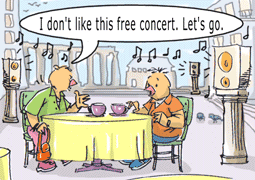 Reading Activities You are going to divide into two groups (A and B). In your group you will read an article about bird problems and solutions.Worksheet for Student AA: Write a Headline1. Read Article One quickly and make up your own headline for the article using no more than seven words.
2. Now work with other students from your group. Write down all your headlines on a sheet of paper.
3. Decide which headline is the most suitable.B: VocabularyWork in pairs with someone from your group and look at your list of words from today's article.
Together write a short sentence that explains the meaning of each word. Use your own words. (Do not copy sentences from your dictionary). Your teacher will check your sentences.When you have finished, find another pair in your group and take turns to read out one of your sentences to your new partners. (Mix up the order of your sentences.)Your new partners should try to match your sentences with the correct word from your list.Words
1. breed
2. stamped out
3. entirely
4. concluded
5. enormous
6. reduced
7. current
8. occasionallyC: Analyzing the Text

 Find the answers to these questions in Article 1.

1. What part of the world is the focus of this article?
2. Why are the crows considered pests?
3. Where do the crows usually go at night and why is this a problem? (You will need to use your own knowledge to help you answer this.)
4. The total number of crows is 98,000 in 2002. What will it probably be by 2003, if numbers are not reduced?
5. Have crows always lived in Singapore? Support your answer using the article.
6. Describe the methods that are being used to reduce the crow population?
7. Why would covering garbage bins reduce the crow population?
8. What did biologists do over the two years that they studied the crows?
9. How many years did the study claim it will take to reduce the crow population?
10. According to the study reported in today's article...
a. ...the whole crow population of Singapore can be destroyed.
b. ...only ten percent of the crow population can be destroyed.
c. ...approximately ninety per cent of the crow population can be destroyed. D: Information ExchangeWork in pairs (one Student A and one Student B).

Part One: Ask Student B these questions for Article Two and write the answers down. (Student B may not refer to his / her written answers.)

Questions to ask Student B
1. What part of the world is the focus of this article?
2. What is the problem that the article describes?
3. What was the solution that the article describes?

Part Two: Work with Student B and answer these questions: 
1. What similarities do these two articles have?
2. What differences are there?Worksheet for Student BA: Headline

1. Read Article Two quickly and make up your own headline for the article using no more than seven words.
2. Now work with other students from your group. Write down all your headlines on a sheet of paper.
3. Decide which headline is the most suitable. B: VocabularyWork in pairs with someone from your group and look at your list of words from today's article. Together write a short sentence that explains the meaning of each word. Use your own words. (Do not copy sentences from your dictionary). Your teacher will check your sentences.When you have finished, find another pair in your group and take turns to read out one of your sentences to your new partners. (Mix up the order of your sentences.)Your new partners should try to match your sentences with the correct word from your list.Words 
1. swarms / flocks
2. distress call / signal
3. scare
4. dusk
5. migrate
6. efficient
7. spotted
8. adopting C: Analyzing the Text

Find the answers to these questions in the article.

1. What part of the world is the focus of this article?
2. If you were an ornithologist, why would you be interested in Rome?
3. What are the problems that swarms of starlings are causing in Rome?
4. What is the proposed solution to getting rid of the starlings?
5. What will happen to the starlings when this method is used?
6. Why do you think Lipu is using this method instead of shooting or poisoning the birds?
7. Why does Lipu believe that this method for scaring the birds away will work?
8. In what season do the starlings migrate to Rome from Germany, Poland and Russia?
9. Why does Rome attract the starlings?
10. Where else has the technology been used?D: Information Exchange

Part One: Work in pairs (one Student A and one Student B). Ask Student A these questions for Article One and write the answers down. (Student A may not refer to his / her written answers.)

Questions to ask Student A
1. What part of the world is the focus of this article?
2. What is the problem that the article describes?
3. What was the solution that the article describes?

Part Two: Work with Student A and answer these questions: 
1. What similarities do these two articles have?
2. What differences are there?Post-Reading Activities
You may do one or more of these. A: Proverbs

A proverb is usually a well-known wise saying. Try and work out the meanings of these proverbs and sayings.1. The early bird catches the worm.
2. A bird in the hand is worth two in the bush.
3. Birds of a feather flock together.
4. To kill two birds with one stone.
5. Don't count your chickens before they hatch.Can you think of any more sayings about birds? If you can, add them to this list.B: Write a Letter

 Choose either Letter 1 or 2.

Letter 1: You are Danilo Selvaggi, the coordinator of the Lipu's Rome project. You have just read the article about Singapore's war on crows. You decide to write a letter to the biologist Navjot Sodhi, who has been studying the crows. In your letter say that you believe that crows' "distress calls" could be used to get rid of the crows. Explain how your method works and how successful it has been. 

Letter 2: You are Navjot Sodhi. You have just read an article about Lipu's Rome project. You think that this is a good idea so you decide to write to Danilo Selvaggi telling him about  the problems you have in Singapore with crows and the methods you have used so far to get rid of them. You need to ask him how the "distress call" method works. You want to know how successful the method has been.C: Language
 
Look at this sentence from the article.The balmy city state is home to some 98,000 noisy, squawking crows, which feed on garbage and breed quickly. This is an example of a relative clause. There are two types of relative clauses, ones that tell the reader which person or thing the writer means and a second kind that give the reader extra information about a person or thing. This second kind of relative clause has a comma before it, and if it is in the middle of the sentence, a comma at the end of the clause. The word "which" is used for  things and "who" for people and they cannot be left out of the clause. The word 'that' cannot be used in this type of relative clause.Look at the sentences in Numbers 1 - 5 below. Combine them to make one sentence, using the sentence in brackets as a relative clause to give extra information about a person or thing. (The clause will sometimes go in the middle instead of the end of the sentence.) Choose from the following words: which / where / who(m) / whose.  

Example: The balmy city state has 98,000 crows. (The crows feed on garbage.)
Answer: The balmy city state has 98,000 crows, which feed on garbage.

1. Navjot Sodhi has been studying Singapore's crows. (Sodhi is a biologist and an associate professor at the National University of Singapore).
2. Crows can double their population in a year. (Crows migrated to Singapore around 60 years ago.)  
3. Germany, Poland and Russia are home to many species of birds. (Starlings come from Germany, Poland and Russia.)
4."No one can sit at an outside table at dusk," said a waiter. (The waiter works at a cafe near Rome's busy Piazza Repubblica.)
5. The huge flocks of starlings coat cars, buildings and people with bird droppings. (The starlings migrate to Rome every winter.)TEACHERS' NOTES AND ANSWER KEY Pre-Reading Activities Please note: This lesson will require some cutting and pasting, as the Reading Activities contain separate worksheets for Students A and B. The Reading Activities require students to be divided into two separate groups. They work in their groups and then share their answers. If you do not wish to do this, (or you are working one to one with a learner), you could choose one of the two articles and work through the activities for it, omitting Reading Activity D. You could also have students working through the articles in separate sessions (doing Article One on one day and Article Two on another day). Pre-Reading ActivitiesA: Careers-Notes

The suffix -ist (n) has two meanings. The first meaning is a person who holds a doctrine or belief e.g. capitalist or communist. The other meaning which is used in this activity is a person who holds a particular profession or job such as a dentist or anesthetist.

A: Careers - Answers

1. 
2. A biologist. (Not a zoologist because they only study animals.)

B: Make a List - Notes

At the end of the lesson you could compare the problems and solutions that the students suggested with those mentioned in today's articles. Reading ActivitiesA: Write a Headline - Notes

The purpose of this activity is to help students summarize the article. They must understand the main points it makes in order to write an effective headline. Try and encourage students to keep the headline as short as possible. Accept any headlines that summarize the main idea of the article You may of course give them the original headlines at the end of the activity. In a one to one situation ask the learner to look at the article quickly and then think of a suitable headline. A: Write a Headline - Answers Student A: The headline for Student A's article is "The Long War Against Crows."Student B: The headline for Student B's article is "Starlings Flocking to Rome Get an Earful."B: Vocabulary - Notes

If you wish to shorten this activity, you could assign pairs of students to do four words (i.e. one pair do four and another pair the second four words). They could then teach the other pair the meanings of the words. In the Answers below, example sentences are not given. These will vary as each pair uses their own ideas. Check that they reflect the meanings given here.B: Vocabulary - Sample AnswersStudent A
1. breed - to produce young (e.g. animals,birds, etc.)
2. stamped out - ended, got rid of something completely
3. entirely - completely, with nothing left out
4. concluded - made a statement or decision after thinking carefully about all the facts
5. enormous - very large
6. reduced - made less in size, amount etc.
7. current - present time 
8. occasionally - something that only happens sometimes i.e. does not happen regularly
 
Student B
1. swarms / flocks - large groups 
2. distress call or signal - sending out a warning call or signal that you are in danger.
3. scare - to frighten
4. dusk - the time just after the sun sets and just before it get dark.
5. migrate - to go from one place to another at each season.
6. efficient - works well and quickly.
7. spotted - noticed and picked out something using your eyesight.  
8. adopting - (in this context) taking (something) from someone else to use for one's own purpose.C: Analyzing the Text - Answers

Student A 
1. Asia / Singapore
2. There are too many of them. They are noisy. They cause trouble for the people living in apartments. They sometimes peck people and attack native birds.
3. The crows roost on Singapore's high rise apartments and housing blocks. There are so many of them that they keep people awake because of their noisy squawking.
4. 196,000 (double the current population)
5. No, as the biologists believe that the crows originally came from Malaysia or Indonesia in the 1940s.
6. The crows have been shot and all the garbage bins covered so that the birds don't have food.
7. Covering garbage bins would help reduce the crow population, as the birds and their chicks would starve and then die.
8. They tracked the movements of the crows (where they went to) and what their habits (types of behavior) were. 
9. Ten years.
10. c. Student B
1. Europe/Italy
2. Because Rome is one of the world's biggest starling nesting areas.
3. Everything is covered in bird droppings. Tourists have to carry umbrellas and raincoats to protect themselves from bird droppings. The residents have to put up with the terrible smell the birds make. A jet had to make an emergency landing after it ran into a flock of starlings on takeoff.
4. To use the sound that the starlings make when there is danger and play it over loudspeakers just when the starlings are arriving at their nests. If the starlings think there is danger they will move away. Spotlights are used as well.
5. Hopefully, they will move to the parks and woods outside the city.
6. Lipu uses this method, because they believe it is quick and it works well. It is not cruel to the birds.
7. Because they tried the method in Prati, where, after three days, the numbers dropped from 1 million to less than 100,000.
8. Winter
9. Because the city is warm and the streets have lots of trees.
10. On ships to keep the birds away.D: Information Exchange - Notes

Parts One and Two

Students work in pairs (one Student A and one Student B). They help each other to complete the questions. For Part Two, 2 students could write their answers down, or just discuss them. It would be good to get pairs of students to then compare their answers with other pairs, or else have a class feedback session. This activity requires students to analyze the information they have read. The length and level of discussion will depend on how carefully the students have read their articles. The activity could end with students reading their partner's articles or doing the other worksheet in a following lesson. 

D: Information Exchange - Answers

Part One Answers given by Student B to Student A
1.Europe / Italy
2.That starlings, which are a type of bird, are causing problems in the city of Rome, because there are so many of them.
3.The solution that the article describes, is to use the sound that the starlings make when there is danger and play it over loudspeakers at dusk when the starlings come back to their nests in the city. Part One Answers given by Student A to Student B
1. Asia / Singapore
2.The problems that large numbers of crows are causing for high-rise apartments in Singapore.
3.The the numbers of crows could be reduced by shooting them and covering all garbage bins.

Part Two
Similarities: Both articles are about the problems large flocks of birds cause in urban areas such as towns or cities. Both articles also discuss ways of reducing the bird populations. Interestingly it is the warm climate of both places that attracts the birds.
Differences: The problems discussed are different and the solutions to the problem are very different. In addition, the starlings do not live permanently in Rome, whereas the crows do live permanently in Singapore. In Rome, a society that protects birds has found a method that drives away birds, but does not harm them. In Singapore biologists have suggested shooting crows as one method of getting rid of them. The main difference in terms of solutions is that people in Rome want to drive the birds away to somewhere else, whereas people in Singapore want to destroy the birds.Post-Reading ActivitiesA: Proverbs - Answers

1. The person who arrives early or acts quickly gets something good.
2. Something that you have or are certain you will get is of more value than something that you do not yet have.
3. People who are similar seem to attract each other (usually a negative expression e.g. thieves, greedy people etc).
4. To get two results from doing only one action.
5. Don't make plans based on something good that hasn't yet happened.B: Write a Letter - Notes

Students who completed Worksheet A could write Letter 2 and those who completed Worksheet B could write Letter 1. C: Language - Answers

1. Navjot Sodhi, who is a biologist and an associate professor at the National University of Singapore, has been studying Singapore's crows. 
2. Crows, which migrated to Singapore around 60 years ago, can double their population in a year.
3. Germany, Poland and Russia, where starlings come from, are home to many species of birds. 
4. "No one can sit an outside table at dusk," said a waiter, who works at a cafe near Rome's busy Piazza Repubblica.
5. The huge flocks of starlings, which migrate to Rome every winter, coat cars, buildings and people with bird droppings.Please Note: The Intermediate - Upper Intermediate Instant Lesson 'Bird Danger' looks at birdstrikes at airports and how a dog has been used to scare birds away.Add to My Lessons Intermediate - Upper-Intermediate Instant Lesson™BSEPre-Reading ActivitiesA: BrainstormingCan you remember anything about mad cow disease? Work in groups of three and try to answers these questions:What did mad cow disease do to cows? How did some scientists think people could catch it? Why was the British Government so worried about it? B: VocabularyWork in pairs. Match the following words with the meanings with which they are used in the article you are going to read. Use your dictionary if necessary.Reading Activities A: Fill the gapsThe table below contains information from the article below. Fill the gaps by looking for the right information in the article.B: Complete the ProcessBelow is a description of the experiment the two doctors did using hamsters (a kind of animal). Read paragraph 8 in the article below and complete the description:Scrapie is a disease similar to BSE that hamsters get. Mice are immune to it. Step 1: Doctors injected the agent for hamster scrapie into ___________.Result: The mice showed no ___________ of scrapie.Step 2: ___________ ___________ later, doctors took brain and spleen tissue from the infected mice. They injected this into ___________.Result: The ___________ and spleen caused hamsters scrapie disease when it was injected into the ___________.C: True or False?Decide whether these statements are true or false:According to this research, it is not easy to infect other animals with BSE. Goats and pigs can get BSE. A disease that is similar to BSE is called scrapie. This research shows that BSE can stay hidden in certain kinds of animals for a long time. Animals can only get the disease when scientists inject infected tissue into them. Animals are sometimes given feed containing meat from other animals. D: GrammarThe passive is often used in scientific reports when the focus is on what was done, not on who did it.Complete the sentences below using verbs in the active or passive voice.Scientists _______________ (think) that BSE is very infectious and persistent. Research _______________ (carry out) by two scientists that _______________ (suggest) that infected animals other than cattle could also be linked to BSE. Mice _______________ (inject) with hamster scrapie. The scientists _______________ (discover) that the infected tissue from the mice _______________ (cause) scrapie in the hamsters. Animals _______________ sometimes _______________ (feed) with feed containing meat from other animals. Post-Reading Activities
You may do one or more of these. Now you have finished reading, you could do one of the following activities: A: Work out a strategyIf you were the government of a country with cows infected with BSE, what would you do?In small groups make a list of the things you would do to try to prevent this disease from spreading.B: Further ReadingRead this article about further research on Mad Cow disease, and compare these findings with the findings reported in the first article.C: A processThink of any simple process and write down a description of it for someone else. Look at Reading Activity B for an example. Do not say what process you are describing. Your partner must guess what you have described.TEACHERS' NOTES AND ANSWER KEY A: Brainstorming - Suggested AnswersMad cow disease destroyed the brains of cows. People caught it from eating infected meat. The British Government worried that many people could have been infected after eating beef from British cows. B: Vocabulary - Answersimmune: Cannot be harmed by a disease.
infectious: Able to be passed on from one person or animal to another. (Usually a disease.)
persistent: Able to continue though difficulties.
resistant: Being able to stop a disease.
species: Different kinds of animals.
susceptible: Able to get, and be harmed, by a disease.A: Fill in the gaps - AnswersNames of Scientists: Drs. Race and Chesebro
Name of Research Institute: the National Institute of Allergy and Infectious Diseases in Hamilton, Montana
Name of Country where research was done: the USA
Research on : Mad cow disease and CJD
Summary of Research:
They discovered that prions (which cause BSE) can stay hidden for long periods of time in animals that were thought to be resistant to BSE.B: Complete the Process - AnswersStep 1: Doctors injected the agent for hamster scrapie into mice.
Result: The mice showed no signs of scrapie.
Step 2: A year later, doctors took brain and spleen tissue from the infected mice. They injected this into hamsters.
Result: The brain and spleen caused hamsters scrapie disease when it was injected into the hamsters.C: True or False - AnswersFalse True True True False True D: Grammar - AnswersScientists think (think) that BSE is very infectious and persistent. Research was carried out (carry out) by two scientists that suggests (suggest) that infected animals other than cattle could also be linked to BSE. Mice were injected (inject) with hamster scrapie. The scientists discovered (discover) that the infected tissue from the mice caused (cause) scrapie in the hamsters. Animals are sometimes fed (feed) with feed containing meat from other animals. 991212heafTop of FormBottom of Form© 1997-2004. English To Go Limited. All rights reserved. English-To-Go, english-to-go.com, Instant Lessons, Weekly Warmer, Anna Grammar and Max Vocab are the registered trade marks of English To Go Limited. Other trademarks are the sole property of their respective owners and are used with permission. Add to My Lessons Intermediate - Upper Intermediate Instant Lesson™ Buffalo Racing FestivalPre-Reading ActivitiesA: Discussion Here is a list of some cultural festivals from around the world. See if you can match the festivals with the correct city or country where they are held.B: VocabularyIn groups, draw a circle in the middle of a large sheet of paper. In the middle of the circle write the word 'festivals'. Now think of as many other words or ideas as you can that come to your mind when you think of this word (e.g. dance, parade, Christmas etc.). Draw lines off the circle and write down the words at the end of the lines. You might have several words on one line if someone comes up with ideas that belong together. (e.g. festivals ---- Christmas ---- parade ---- float ---- Santa Claus.) It doesn't matter if you cannot spell a word. Either draw a picture, or write the word down as it sounds to you, or use other words to describe it. C: PredictionThe headline of the article you are going to read says, Buffalo Racing Festival Kicks Off.In what country might this festival be held? (If you need a clue, the festival is held in one of the countries listed above in Pre-Reading Activity A.) Reading ActivitiesA: VocabularyPart OneThis activity will help you develop strategies to discover the meanings of words.As you read the article, circle all the words that you do not know, including any you have seen before, but don't know the meanings of. When you have finished reading, write down all the words that you circled. Before using a dictionary, see if you can guess the meanings of any of the words by reading the sentences that they are used in. Write your guess beside the word. Next, talk with another person in the class. Help each other to find the meanings of words you do not know. Now find someone else in the class, and see if you can help them, or they can help you. Keep doing this until... you have either discovered meanings for all your words, or you have no-one left to talk to. Finally, try using your dictionary to check your meanings. Part TwoEach paragraph in today's article is given again below. Under each paragraph there are words in bold type that mean the same as a word or a phrase in the paragraph. Guess which word or phrase in the paragraph could be removed and replaced with the new words. After you have made your choice, underline the word or phrase you will remove. Next write out the whole sentence or paragraph. The first example is done for you. Example: Buffalo Racing Festival Kicks Off
begins
Buffalo Racing Festival begins.CHONBURI, Thailand Thursday October 12 (Reuters) - Thailand's annual water-buffalo racing festival kicked off on Thursday, attracting hundreds of farmers from Chonburi province near Bangkok to bring their animals in the hope of glory. yearly causing ( someone / something) to draw near / come closer region great fame From dawn onwards, farmers had walked their buffalo through surrounding rice fields, splashing them with water to keep them cool before leading them to the race field. the time the day started to become light Around 300 buffalo raced over the day in thundering groups of five or six, spurred on by riders wielding wooden sticks, to the cheers of hundreds of spectators.  a little more or less than forced to run faster holding people who were watching the event "The festival has been going on for a few decades, aiming to preserve the traditional Thai way of buffalo racing," Ukit Tansawat, mayor of the Chonburi municipality, some 50 miles east of Bangkok, told Reuters. twenty, thirty, forty or more years, keep old / customary elected head Chonburi local town council "It is not only for fun. The festival also helps a great deal in preserving the number of buffalo, which have been dwindling at quite an alarming rate in other regions." becoming steadily fewer "Buffaloes are being replaced by more modern methods in Thai agriculture." ways farming "I no longer use buffalo to cultivate rice fields. It is much easier and more convenient to use mechanical tractors for plowing and cultivating," said Koh Srisuwan, 47, who has been working in the rice fields since he was a boy. Koh said he had 10 buffalo, two of which joined in Thursday's races. more suited to my needs, preparing the land for growing crops  B: ComprehensionAnswer these questions:Why is buffalo racing important? (Find two reasons.) Where in the article does it suggest that the farmers came from a distance to where the races were held? Where in the article does it suggest that the festival did not take place a hundred years ago? What is a more modern way of cultivating a field? Why do you think some farmers may still use buffalo to plow the fields?  C: RetellingRead all the instructions below before you begin this activity.Now that you have a good understanding of the article, put it away and tell the information to your partner. Your partner must have a watch to time you. Your partner must not interrupt. Make sure you cover all the main points in the article. At the end your partner will tell you if you have forgotten anything. Next tell the information from the article to a new partner, and then to another partner. Each time you retell the information try to decrease the amount of time you take. D: LanguageRather than repeating the same information all the time, writers use words such as it, she, them, those, to refer to an idea, person or object that is in the surrounding text. The idea, person or thing being referred to might have already been discussed or may be about to be discussed.In the paragraph below, circle all the words that refer to Koh. Koh took two of his buffalo to the buffalo racing festival. He left eight of his buffalo behind at his father's home. The eight buffalo all belong to him but he no longer uses them for plowing his fields.In the next paragraph, circle the words that refer to the water buffalo. The farmers took their buffalo to the festival. On the way they splashed them with water to keep them cool before leading them to the race field. The young buffalo raced well but the old ones did not.In this paragraph, circle the words that refer to the festival. The festival is held annually. It is fun but it is also important, as it helps preserve the number of buffalo.Post-Reading Activities
You may do one or more of these.A: Delayed CopyingIn this activity you will be trying to remember as large a phrase as possible before copying it.Read the first sentence in the article. Look away from the article and then write the first sentence from memory. If the sentence was too long for you to remember completely, then break the sentence into smaller parts. Keep going in the same way for at least the first three paragraphs. (You are doing this to try and improve your accuracy.) Do not worry about spelling. B: VocabularyPart AThe word 'kick' has a number of different meanings. Find out at least three different meanings and make up a sentence for each meaning.Part BSometimes the word 'kick' is used in association with other words for example "kick off", which means "to start" (something). Find out the meanings of these expressions.Kick about (around) Kick up a fuss Kick up one's heels Kick the bucket Kick someone in the pants or teeth C: ResearchFind out information to help you answer the following questions.Where do water buffalo live? What other name is commonly given to the water buffalo? What do water buffalo look like (i.e. how big, color, hair, horns etc.)? Are they wild animals or domesticated (i.e. live on a farm) How many types of water buffalo are there and what are they used for? What sort of climate is good for the water buffalo to work in? D: Comparison of ArticlesRead the articles 'Twenty Hurt in First Day of Pamplona Bull Run' and 'Animal Rights Activists Decry "Cruelty" ' (featured in the Instant Lesson 'The Running of the Bulls') and compare them with this article. They are about a Spanish festival. Do you think that PETA, an international animal rights group, would protest against the buffalo races in Thailand? Give reasons for your answer.TEACHERS' NOTES AND ANSWER KEY Pre-Reading ActivitiesA: Discussion - AnswersB: Vocabulary - NotesThe whole focus is to brainstorm vocabulary, and by doing this, students will realize just how much vocabulary they know already. Spelling or word accuracy is not the focus of this activity.Reading ActivitiesA: VocabularyPart One - NotesThis activity is designed to help students develop their own strategies in learning new vocabulary, and at the same time they are interacting with each other, making use of their existing language skills to negotiate meaning, and gaining valuable speaking practice.Part Two - Notes and AnswersThe words that have been replaced are underlined. The words that mean the same are in the order that they are used. They have not been mixed up.Buffalo Racing Festival Kicks Off begins CHONBURI, Thailand Thursday October 12 (Reuters) - Thailand's annual water-buffalo racing festival kicked off on Thursday, attracting hundreds of farmers from Chonburi province near Bangkok to bring their animals in the hope of glory. yearly, causing (to draw near) region great fame From dawn onwards, farmers had walked their buffalo through surrounding rice fields, splashing them with water to keep then cool before leading them to the race field.  the time the day started to become light Around 300 buffalo raced over the day in thundering groups of five or six, spurred on by riders wielding wooden sticks, to the cheers of hundreds of spectators.  a little more or less than forced to run faster holding people who were watching the event "The festival has been going on for a few decades, aiming to preserve the traditional Thai way of buffalo racing," Ukit Tansawat, mayor of the Chonburi municipality, some 50 miles east of Bangkok, told Reuters. twenty, thirty, forty or more years, keep old elected head of the Chonburi local town council "It is not only for fun. The festival also helps a great deal in preserving the number of buffalo, which have been dwindling at quite an alarming rate in other regions."  becoming steadily fewer Buffaloes are being replaced by more modern methods in Thai agriculture.  ways farming "I no longer use buffalo to cultivate rice fields. It is much easier and more convenient to use mechanical tractors for plowing and cultivating," said Koh Srisuwan, 47, who has been working in the rice fields since he was a boy. Koh said he had 10 buffalo, two of which joined in Thursday's races.  more suited to my needs, preparing the land for growing crops B: Comprehension - AnswersThe first reason is that it is trying to preserve traditional Thai customs of which buffalo racing is part. The second reason is that buffalo racing is helping to keep up the number of water buffalo as not so many are being kept any more. It said in the article that farmers had started their journey to the race field just as the sun was coming up, which is very early, and suggests that they had to walk a long way. However it depends on what time the race began, which is not mentioned. The words "a few decades" suggest that the festival did not take place a hundred years ago. Therefore this festival is fairly new. By using machines such as tractors to plow the rice fields. Suggested answer: Because some farmers might not be able to afford a tractor, or their farms might be very small. Buffalo do not need spare parts, but tractors do. Older farmers may be used to using buffalo and not want to change to a new method. Tractors use fuel, which is also expensive. C: Retelling - NotesThe purpose of this activity is fluency.D: Language - AnswersThe answers are in bold type.Koh took two of his buffalo to the buffalo racing festival. He left eight of his buffalo behind at his father's home. The eight buffalo all belong to him but he no longer uses them for plowing his fields. The farmers took their buffalo to the festival. On the way they splashed them with water to keep them cool before leading them to the race field. The young buffalo raced well but the old ones did not. The festival is held annually. It is fun but it is also important, as it helps preserve the number of buffalo. Post Reading ActivitiesA: Delayed Copying - NotesTell students that it is important that they do not copy word for word while doing this activity. The purpose is to check and improve accuracy using the tool of memory. Spelling is less important than grammatical correctness at this point.B: Vocabulary - AnswersPart ATo give up. (e.g. I am going to kick my smoking habit.) A pleasurable thrill.(e.g. He got a kick out of going on the roller coaster.) Be annoyed with oneself. (e.g. I could kick myself for forgetting that I had overdue library books.) Part BDiscuss an idea unsystematically Create a disturbance Have fun, frolic He/she died A humiliating punishment or disappointment. C: Research - AnswersSouth China and the rice growing countries of South East Asia. The Indian Buffalo Very large animal; dull black, dark gray in color, 1.5-1.8 m (5-6 ft) in height, 2.4-2.8 m in length and 1,000 kg in weight approx. Little hair, huge horns. Water buffalo are domesticated. There are two types of water buffalo. The swamp buffalo is used for cultivating and plowing the rice-fields and the river buffalo is mainly bred for dairy production i.e. milk. The swamp buffalo is hardly ever milked. It is eaten when it gets too old to work. The river buffalo is used for meat and for plowing the fields. A humid climate where there is lots of water. D: Comparison of Articles - NotesNote that buffalo racing could be compared to horse racing.The lesson referred to for comparison is "The Running of the Bulls" which is in the Festivals section of the Instant Lessons library.© 2001 English To Go Ltd. All rights reserved. News article © 2000 Reuters, used with permission. Not to be reproduced or stored in any way without the permission of English To Go Ltd. http://www.english-to-go.com English To Go and Instant Lessons are the registered trade marks of English To Go Ltd.email: editor@english-to-go.comAdd to My Lessons < Intermediate - Upper-Intermediate Instant Lesson™ Business ClassPre-Reading ActivitiesA: What's your opinion?Answer this question:1. What things annoy you the most when you are flying?uncomfortable seats. other passengers who talk too much. passengers who become aggressive or difficult. poor food (not heated properly, not cooked properly). boring food. poor cabin service. long delays before the flight takes off. not being allowed to carry on as much cabin luggage as you would like to carry on. flights being changed to different times. bad weather forcing the airline to change its schedule. Other (Your own ideas): ___________________. 2. Which of the things listed in Number 1 has happened to you in the last three years?Now share your answers with someone else.Reading Activities A: Predicting Part 1Read paragraphs 1 and 2 of the article and then answer the question below:Question: What do you think the aim of the survey was?A: Predicting Part 2Now read paragraphs 3 - 5 and see if your prediction was right.B: Scanning and Note-taking1. What problems mentioned in Activity A of the Pre-Reading Activities are repeated in paragraphs 3 - 8? (Tick the ones that are mentioned).2. What other problems for travelers that could make them change their plans are mentioned? Make a short list:C: SummarizingRead the whole article carefully and then fill in the gaps in this summary of the article. (Each gap may require one or more words):__________________ people who frequently travel by air were asked questions about their travel plans in the annual Business Travel Lifestyle Survey done by OAG Worldwide, a publisher of __________________ . Survey findings included: __________________ respondents said they often had to change their travel plans.One in five were often affected by __________________ .__________________ of respondents would like to change to __________________ that offered more flexible policies about carry-on luggage.The average traveler went on 21 business trips in 1999.In a second survey done by __________________ and the __________________ respondents included businesspeople who travel infrequently (once or twice __________________ ) by __________________ and those who use their __________________ for travel.This survey showed that the amount of business travel done in America had not decreased in 1998 but was similar to other years. Vickie Driver, __________________ of integrated marketing for __________________ , said this was because business was expanding worldwide requiring people to travel or meet at times.D: LanguageThese words are from today's article. Look at these headings and sort the words into groups after the topics that follow.Words TopicsE: Grammar - Countable or uncountablePart one
Find 10 countable singular common nouns in the article. 
Remember you can usually put 'a' or 'an' before the word noun or noun phrase. 
Test your noun by putting it at the end of this practice sentence "This is a (an) __________e.g a business travel trip. If it makes sense, the noun is probably a countable, singular common noun. You can check your answers by using a dictionary, which usually tells you if a noun is countable-C or not. Part twoFind 10 countable plural common nouns in the article. 
Test your noun or noun phrase by putting it at the end of this practice sentence "These _________ are good" e.g travelers.Part threeIn each sentence below find an uncountable noun. 
When a noun represents something uncountable it does not have a 's' ending. 
Test your uncountable noun by putting it at the end of this practice sentence 'There is not much ___________ e.g. luggage. More travelers had carry-on baggage refused during the past year because of new airline restrictions than was the case the year before. 40 percent of those polled said they'd change airlines if they found one that had more flexible in-the-cabin luggage policies. Business is globalizing. What is happening, she said, is that technology cuts both ways. Post-Reading Activities
You may do one or more of these. A: Promote your companyWork in small groups.You work for an airline wanting to attract frequent business travelers. You have noted the problems mentioned for travelers in the 1999 Business Travel Lifestyle Survey and have decided to promise travelers that if they fly with you, they will not experience these problems.1. Look at the problems you noted in Reading Activity B 1. Which of them are normally caused by the airline?2. Decide which of these you would like to promise travelers that you will avoid.3. Write a letter to frequent business travelers promising to avoid these problems and inviting them to try your airline.B: DiscussionRead these statements from the article and then answer the questions with another student.1. An interesting trend shown in the survey was that the amount of business travel being done in the U.S. in 1998 was about average. In the statement below Driver offers an explanation for this trend:'"Technology has facilitated a decentralization of business which in turn makes travel necessary,'' she added.'To what extent do you agree with her explanation? Can you suggest any other reasons for the trend?2. "More travelers had carry-on baggage refused during the past year because of new airline restrictions than was the case the year before, and 40 percent of those polled said they'd change airlines if they found one that had more flexible in-the-cabin luggage policies."Do you share the opinions of those polled? Would you change to another airline for this reason? What other things might attract you to another airline?C: LanguageChoose three of the words you looked at in Activity D of the Reading Activities and for each word, prepare a sentence that demonstrates the meaning of the word. Then read each sentence to someone else. As you read a sentence to your partner, replace the word (you are reviewing) with the word 'elephant'. Your partner must guess the word.TEACHERS' NOTES AND ANSWER KEY Pre-Reading ActivitiesA: What's your opinion? - NotesYou can either tell students to select all the items that annoy them or ask them to choose their top three pet hates. This list will be used again in Activity B of the Reading Activities and Activity A of the Post-Reading Activities.Reading Activities A: Predicting - NotesStudents make predictions about what the survey may have asked travelers and then check their guesses.A: Predicting - AnswerThe survey asked travelers whether they had to change their travel plans.B: Scanning and Note-taking - Answers1.flights being changed to different times
not being allowed to take on as much cabin luggage as you would like to carry on
passengers who become aggressive or difficult (air rage)
long delays before the flight takes off2. personal or family emergencies
scrubbed appointments
meetings that ran lateC: Summarizing - Answers3000 people who frequently travel by air were asked questions about their travel plans in the annual Business Travel Lifestyle Survey done by OAG Worldwide, a publisher of airline guides. Survey findings included:1 in 3 respondents said that they often had to change their travel plans.One in five were often affected by flight schedule disruptions.40% of respondents would like to change to different airlines that offered more flexible policies about carry-on luggage.The average traveler went on 21 business trips in 1999.In a second survey done by OAG Worldwide and the Travel Industry Association of America respondents included businesspeople who travel infrequently (once or twice a year) by air and those who use their cars for travel.This survey showed that the amount of business travel done in America had not decreased in 1998 but was similar to other years. Vickie Driver, director of integrated marketing for OAG Worldwide, said this was because business was expanding worldwide requiring people to travel and meet at times.D: Language - NotesStudents may find combinations of words other than the ones suggested below. Accept them if the student can sensibly explain why they associate a particular word with a different heading. Students could work individually or in pairs. (Pairwork will require them to argue and defend their choices as they do the activity. Answers can be checked in a whole-class session if you wish.)You may like to do this activity over two sessions. In the first session, give students a list of the words and help them to learn their meanings in whatever way you think is most helpful for them, in the second session do the activity that is presented in this Instant Lesson. (Further revision is also offered by Activity C of the Post-Reading Activities.)It would be a good idea to photocopy sets of answers on pieces of colored card or paper so that they will look attractive, and cut out and separate individual words. Students can then move individual words around and sets can then be used again more easily.D: Language - Suggested Answers Flying: airline, flight, carry-on baggage, cabin luggage, passengers,Problems in flying: air-rage, delays, flight schedule disruptions, cancel,Business Traveling: appointments, itinerary, business trip, travelers,Business Technology: video conferencing, Internet, telecommuting,Surveys: trend, finding, question, polledE: Grammar - Countable or uncountable - Suggested AnswersPart one - There are more possible answers. 
1. hitch 2. appointment 3. itinerary 3. survey 4. agenda 5 traveler 6. company 7. trend 8. year 9. result 10. finding Part two - There are more possible answers. 
1. passengers 2. airline guides 3. plans 4. itineraries 5.emergencies 6.appointments 7. meetings 8. flights 9. disruptions 10. restrictions 1Part three
1. baggage 2. luggage 3. business 4. technology Add to My Lessons Intermediate - Upper-Intermediate Instant Lesson™ Cleaning Up Their ActsPre-Reading Activities A: How Much Do You Know?Your teacher will give you some sentences that have been cut in half. Work in pairs and put the correct beginnings with the correct endings. The sentences introduce you to some of the words and ideas that are found in today's articles about waste management.
B: Listening For InformationOne of the countries having problems with waste management is Japan. Imagine you work for Japan's Environment Ministry. Below is a chart that describes the problems Japan is facing with trash, but there is some information missing. Listen to your teacher read a short article and fill the gaps in the chart with information from the article.Chart - Waste Management Plan for Japan Reading ActivitiesA: True or FalseYour teacher will give you a copy of the article you listened to about Japan. Read the statements below and decide if they are true (T) or false (F) according to the article.1. There is little room in Japan to bury trash.
2. People in Japan do not want to live near a landfill site.
3. Burning trash produces dangerous gases.
4. It is possible to build new land out of trash.
5. The government wants to encourage Japanese to use fewer bags made of plastic.
B: What Do You Think? 

Work in pairs and answer these questions about the article on Japan, using your own ideas.1. How else do you think the Japanese government could encourage people to recycle more and use less?
2. Why do people not want to live near a landfill site?
3. Do you think it is a good idea to make new land out of trash? What would be the advantages? Can you think of any disadvantages?
C: Choose the Best AnswerRead Part One of the next article and choose the best answer for each of these questions.3. Experts believe that...a. there are a few landfill sites that could contaminate Wicklow's water supply.
b. people are hiding their rubbish in the fields around Wicklow.
c. there may be many other illegal rubbish dumps in the countryside around Wicklow.Part One 
Now do the same with these questions for Part Two of the article:Part Two 
D: Complete The TableYou are now going to read Part One of a Question and Answer text looking at one company working in the waste disposal industry. Read it and complete the table of information.Part One 
E: ComprehensionBelow is Part Two of the Question and Answer text which describes how the VCU system operates. Read the questions and then find the answers in the text. (You do not have to understand every word of the text to answer the questions.)1. How big is a VCU?
2. What happens before the waste is put into the VCU?
3. What takes the waste up to the top of the vertical chamber?
4. What does organic matter produce when it is breaking down?
5. What is removed from the bottom of the chamber?
6. Why does the waste need to reach 70C inside the VCU?
7. Would it be smelly to live near a VCU?Part Two Post-Reading Activities
You may do one or more of these.A: Understanding A Diagram Look at this picture showing the VCU system in action. Below the picture are some labels. Work in pairs and read the labels. Then decide where the labels (A, B, C, etc.) go in the picture. (Two are done for you as examples.)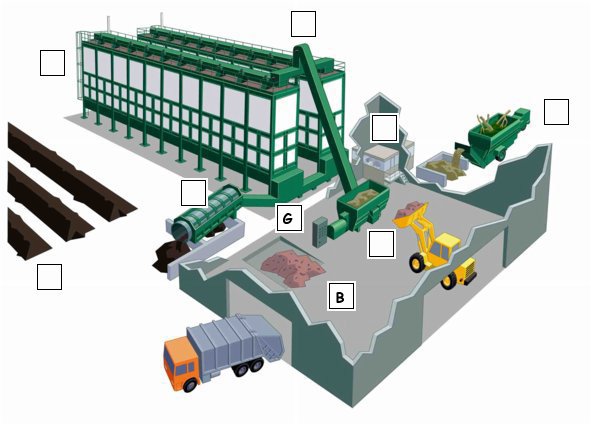 Labels A. SHREDDING: Green waste and / or wood chips are needed for bulk to mix with the organic wastes. They must be shredded and mixed to a consistent size.
B. ORGANIC WASTES: The organic waste, such as food scraps or animal processing byproducts are delivered into an enclosed building or special storage area.
C. CHOPPER / MIXER: The shredded green waste is mixed with the chopped organic waste before going into the feed system.
D. FEED SYSTEM: Conveyors carry the mixed waste from the chopper / mixer to the top of VCU chambers, where each chamber is automatically fed individually.
E. CONTROL STATION: A single operator controls and monitors the whole system from an office with remote control cameras and computer systems.
F. COMPOSTING: The waste is composted as it moves from the top to the bottom of the chambers, over a cycle time of 7 - 28 days.
G. HARVESTING: The compost is removed from the chambers and carried to the end of each row before going through a screening process.
H. SCREENING: The screening system removes the oversized particles which are put through the composting process again. The rest is taken out to be rested / matured on a static heap.
I. MATURATION: Before the compost can be used, it needs to mature or rest in an outdoor pile for 2 - 8 weeks, depending on end-use requirements.
B: Extra Reading Here is Part Three of the Question and Answer text. Some words have been removed from the text. Read Part Three and fill the gaps with words from the list.animal, bacteria, buried, easier, fertilizer, fruit, garden, mess, produces, unpleasantPart Three C: LanguagePart One: Also is an adverb. It is used to...i. give more information about someone or something.'A tax on the plastic bags handed out free at supermarkets is also under consideration.'ii. show that the same fact is true for someone or something else.Japan is trying to solve its waste management problems. Ireland is also working on its trash problems.
Also usually comes before the main verb:Supermarkets are encouraging shoppers to bring their own bags. They also sell bags rather than give them away now.However, also comes after be verbs:'Ireland is also at the bottom of the EU's league for waste recycling...'Read the text below and circle the 'also' that is correctly placed in each sentence. When you are finished, compare your answers with someone else.1. Last year the Irish government introduced a tax on plastic bags. The Japanese A. also government B. also is C. also thinking about a plastic bag tax.2. Many people in Japan are very reluctant to live near a landfill site. The Irish A. also have B. also opposed the establishment C. also of new landfill sites near cities.3. Although A. also there were the benefits of high employment and a strong economy, the boom time B. also of the 90s C. also created problems for Ireland. Consumption during that period increased household and business waste by 60%.4. Ireland is trying to deal with the problem of illegal rubbish dumps. These are a health hazard and A. also threaten B. also Ireland's image as C. also a clean, green country. 5. Ireland is ahead of Greece and Spain on the European Commission's roll of shame. It A. also is B. also ahead C. also of Italy. 6. There are a number of health problems with landfill sites, offering, for example, a home to different pests. However, large incinerators are not the answer to waste disposal. They A. also can B. also be a health risk, C. also emitting dangerous substances.Part Two: Now write your own sentences about waste management and use 'also' to give more information about something or say that something is true for someone or something else.
D: Personal Response

Work in pairs and take turns to complete the sentences below. You may then like to write your answers so that you can share them with other pairs.1. One thing that I have learned from today's readings is...
2. I was surprised to learn that....
3. I think that my country has / doesn't have a problem with waste management because...
4. I think I could produce less waste by...
5. We all need to try to produce less waste so that...TEACHERS' NOTES AND ANSWER KEY Please Note: This lesson also has a reading comprehension exercise and a rubbish matching exercise for your students to do online at www.instantworkbook.com. You can get a username and password for your students by clicking on the blue icon next to this lesson description at www.english-to-go.com. Pre-Reading ActivitiesA: How Much Do You Know? - Notes

Students are presented with some of the vocabulary and concepts from today's lesson. They work in pairs or groups of three to match the sentence beginnings with the correct endings. (Please note: the sentences are not in any particular order.)You will need to make copies of the sentence beginnings and endings and then cut them into strips so that every beginning and ending has been separated. (It would be a good idea to copy the texts onto colored cards for ease of sorting.) Give each group a complete set of sentence beginning and ending strips that have been shuffled and tell students to put the strips face down on a desk. When you give the signal, each group turns the strips over and begins trying to match them.When you feel everyone has had enough time to match at least some of the strips, ask everyone to stop. Students now take it in turns to read out a correct combination (i.e. a correct beginning with a correct ending). If they are right, the group gets a point. If they are wrong, the group next to them has a chance to correct their mistake. Go clockwise round all the groups until all of the sentence combinations have been read out correctly. The winners are the group to have read out the highest number of sentence combinations correctly.(If you have a small class, they can work in pairs for this activity. Otherwise, groups of three students are a successful combination for a larger class.)A: How Much Do You Know? - Sentence Halves To Be Cut Up and Given To StudentsA: How Much Do You Know? - AnswersAn incinerator is an enclosed container for burning rubbish.
Compost is a mixture of plant matter, etc. which is added to the soil to help plants grow.
To recycle something means to use the thing or the materials it is made from again.
Waste means material that isn't needed anymore, and is thrown away.
Burning trash can be dangerous because the smoke can contain carcinogenic (cancer-causing) substances.
Countries often get rid of waste by burning it or burying it in the ground.
Trash is another word for rubbish.
Landfill is an area of land where trash is buried under layers of earth.
A dump is a place where large amounts of rubbish are taken and left.
Waste disposal means getting rid of waste.
Litter is paper rubbish, bottles, cans, etc. that are left lying around.B: Listening For Information - NotesGive students a chance to read the chart first and think about what information might go in the gaps. Then read the text below two or three times to your students at a normal speed. Students listen and fill the gaps in the chart. They should then compare their answers in pairs or small groups.B: Listening For Information - Text To Be Read Aloud To StudentsWith its landfill sites almost full, Japan has introduced a plan to halve the amount of trash it buries by 2010.

The idea is to reduce the amount of waste buried from 56 million tons in 2002 to 28 million tons by 2010 by recycling more and promoting conservation, the Environment Ministry said.

"We are running out of places to bury our trash," said an official at the Environment Ministry, adding that objections from local people made it difficult to develop new waste disposal sites.

Several offshore islands have been created from excess landfill and the ministry's latest ideas include digging up old landfill sites and burning their contents to make room for more waste.

But even this will not provide nearly enough space, while burning trash can lead to the emission of carcinogenic dioxins.

"If we are going to deal with this problem, society itself must change," the official said.

A tax on the plastic bags handed out free at supermarkets is also under consideration. B: Listening For Information - AnswersChart - Waste Management Plan for Japan
Environment Ministry's Aim: To decrease the amount of waste that is buried in Japan.
2002: 56 million tons of waste buried.
2010: 28 million tons of waste buried.
How will this be done?
By recycling more waste and encouraging conservation.
Why does this need to be done?
Japan doesn't have many places to bury trash.
People do not want to live near a landfill site.
How will Japan make room for more trash?
By creating islands off the coast of Japan from trash.
By digging up old landfill sites and burning the trash in them.
Problems with these steps?
There will still not be enough space.
Burning trash can lead to the emission of carcinogenic dioxins.
Other Ways of Encouraging Conservation?
Putting a tax on plastic supermarket bags.Reading ActivitiesA: True or False - Text To Be Copied And Given To StudentsA: True or False - Answers1. T, 2. T, 3. T, 4. T, 5. T.
B: What Do You Think? - Sample Answers1. Answers could include public awareness campaigns on television and radio, school education campaigns, taxes on companies who make products with non-recyclable wrapping, some kind of reward system for people and businesses that recycle.
2. The smell and the risk of disease. They are ugly to look at. Value of privately-owned land is lower. The threat of pests like rats that often live near a landfill site.
3. Advantages: creating land in places where land is scarce; using up landfill instead of burning it or just burying it. Disadvantages: the cost; it may not be as safe, especially in an earthquake zone.C: Choose the Best Answer - Notes

Encourage students to read the questions and predict the answers before they read the article. This will prepare them to read and better understand the text.C: Choose the Best Answer - Answers

Parts One and Two
1. c, 2. a, 3. c, 4. a, 5. c, 6. b, 7. b.

D: Complete The Table - AnswersName of Company: VCU Technology Limited
Name of system: Vertical Composting Unit (VCU) 
Developed in 1995 by: Paul Brown and Graham Willson
What the system does: turns organic waste into compost 
Examples of the materials that the system can recycle: organic waste (Students can use any of the waste items from the list, e.g. food scraps, green waste, paper and cardboard, etc.)
Places in Europe where the system is being used: the United Kingdom and IrelandE: Comprehension - Answers1. 13 meters tall and three meters wide.
2. It is put through any necessary treatments like chopping or mixing.
3. The feed system.
4. Heat.
5. Compost.
6. To kill pathogens and weed seeds.
7. No. Post-Reading ActivitiesA: Understanding A Diagram - Answers
B: Extra Reading - Answers 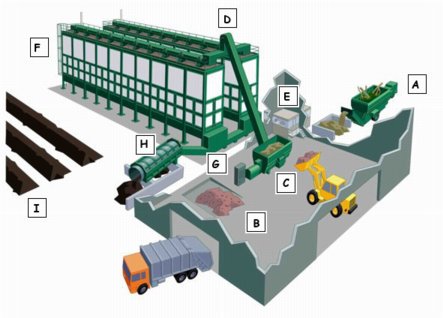 1. garden, 2. fertilizer, 3. easier, 4. fruit, 5. buried, 6. animal, 7. unpleasant, 8. mess, 9. produces, 10. bacteria. C: Language - Notes

Part Two: Look carefully at the sentences to see whether students have put 'also' in the right positions.C: Language - AnswersPart One
1. (C) Last year the Irish government introduced a tax on plastic bags. The Japanese government is also thinking about a plastic bag tax. 
2. (B) Many people in Japan are very reluctant to live near a landfill site. The Irish have also opposed the establishment of new landfill sites near cities.
3. (C) Although there were the benefits of high employment and a strong economy, the boom time of the 90s also created problems for Ireland. Consumption during that period increased household and business waste by 60%.
4. (A) Ireland is trying to deal with the problem of illegal rubbish dumps. These are a health hazard and also threaten Ireland's image as a clean, green country. 
5. (B) Ireland is ahead of Greece and Spain on the European Commission's roll of shame. It is also ahead of Italy. 
6. (B) There are a number of health problems with landfill sites, offering, for example, a home to different pests. However, large incinerators are not the answer to waste disposal. They can also be a health risk, emitting dangerous substances.Part Two: Answers will vary.Add to My Lessons Intermediate - Upper-Intermediate Instant Lesson™ Computers Harm Children Pre-Reading Activities A: DiscussionTalk about the following in a group of three or four:Do you enjoy using computers? Why / Why not? Have you ever used the Internet? If so, what sorts of things do you like to look up? Talk about what you know about 'chat rooms'. Have you ever been to a chat room? What do you think about people making friends through the Internet? B: Preparing for ReadingComplete the following in a group of three or four:Part ILook at the headline of today's article:Computers Can Harm Young Children, U.S. Group Says What does 'harm' mean? (Use a dictionary if nobody in the group is sure of the meaning.)Complete the table below with your own ideas on the topic of today's article: Part IIWrite down two questions you would like the article to answer.Reading Activities A: Checking your IdeasPart IRead the article and add any information you find in the article that is not included on your table (from Pre-Reading B, Part I).Vocabularyexposure: contact with something, being affected by something former: the person used to have the job before, but not now eye strain: a tired condition of the eyes caused by such activities as reading or looking at a computer screen obesity: being very fat reluctant: not keen, not wanting to do something critical: saying something is not good quality sophisticated: advanced, complex posture: the way you hold your body monitor: to watch carefully Part II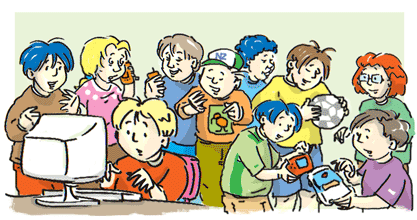 Compare your table with the students from your group.B: Finding InformationRead the article again to find answers to the questions you wrote in Pre-Reading Activity B Part II.Share your questions and answers with your group.C: Understanding Points of ViewFind information in the article to help you complete the table below. You must decide whether the person / group listed feel positive or negative about using computers with young children.D: VocabularyChoose five words from today's article that you do not know. Then complete the following:Copy the sentence from today's article (with the unknown word). Look at the sentence and try to decide what part of speech the word is. Look at the words which go together with the new word. Underline these words. Try to guess the meaning of the word before you look in the dictionary. Write down your guess. Look in your dictionary and find as much information as you can. Do all the following: check the part of speech. read the example sentence if there is one. notice other words with the same or opposite meaning. look carefully at the grammar of the new word. write your own sentence using the new word. teach your new words to a partner. E: GrammarWork with a group and complete the following:Part ILook carefully at the sentences below.Children need to learn to use computers. Parents need to monitor things like computer games. Introduction to computers at an early age can cause eye strain. Computers cannot provide them with a healthy education. Part IINow write a rule for the verbs 'need' and 'can'.In the positive, the verb 'need' is followed by ....... _______________________________________________________.The verb 'can' is followed by ..........
After the third person (he,she, it) the verb 'can' .............. _______________________________________________________.Part III'Can' is a modal auxiliary verb. There are three other modal verbs used in the article. Write them down here: ____________________________________Part IV  'Need' is sometimes called a 'marginal modal'. This is because when used in a question or in a negative sentence, it can also be used like a modal i.e. (no third person 's', no past form and not followed by to + infinitive) Sort these sentences into two groups. What is the difference of meaning between the two groups?1. You mustn't take life so seriously. 
2. You needn't wait for me if I'm not there at 1 o'clock. 
3. You mustn't be surprised if he shouts, he can't hear very well. 
4. You mustn't forget to send me a postcard. 
5. You needn't take your umbrella, it isn't going to rain. 
6. You needn't pay, it is my turn. 
7. You mustn't pay him. He has done a bad job and it isn't finished yet.
8. You needn't get the train from the airport — I'll pick you up. Complete the sentences: 

We use mustn't to _______________________________________________________ We use needn't when _______________________________________________________ Part VNow answer the questions below. Everyone must ask and answer one question each. Think carefully about the grammar of your answers.What are three things you must do every day? How many languages can you speak? What are they? What are the five most important things children need to do so that they grow up healthy and happy? What is one important thing you feel you needn't change about the way you study? Post-Reading Activities
You may do one or more of these. A: Say It!Work with a group of four. Choose one role each to talk about for at least one minute. When you have finished you may like to take a different role.B: Interview a ClassmatePrepare some questions to ask a partner about their opinion on young children using computers. Be ready to talk to the class about what your partner said.C: Letter to the EditorWrite a letter to a local newspaper. Give your opinion about the increase in computer time in schools.D: VocabularyPart IToday's article contains some vocabulary related to computers. Talk about the meaning of the words in bold type in the sentences below:The Government said it would work with schools to have them hooked up to the Internet. Some schools have spent millions on computer hardware and software. It's a virtual world, not a real world. Part IINow try and find out the meaning of some more computer words.He spends most of his time surfing the net. He forgot to save his document on a floppy disk. The computer crashed before I had saved my work. TEACHERS' NOTES AND ANSWER KEY Pre-Reading Activities A: Discussion - Notes
The number of students in a group is not particularly important. Working in pairs would also be appropriate for this task. The advantage of a larger grouping is the wider range of experience and knowledge to share. (If the Internet is available, you may wish to introduce the students to a chat room so they can try it out for themselves. If you do this, try and use a chat room on a reputable education site and monitor the students closely.)A: Discussion - Answers
A 'chat room' is a place on the Internet that people can access according to special interests or topics, for example fans of a particular rock band. In the 'chat room' people write their opinions using a nickname and others read what they have written.B: Preparing for Reading - Notes
You may wish to keep the same groups for this activity as for Pre-Reading Activity A. For Part II, you will need to circulate around the class to check students' grammar as well as checking that students' questions are reasonable in regard to what to expect in the article. Make sure you read the article first so you are able to steer students in the right direction with their questions.Reading Activities A: Checking your Ideas - Notes
It is best to ask students to read the article without a dictionary. Some difficult words have been defined at the bottom of the article. It is good for students to develop the skill of guessing the meaning of unknown words by using the context the words appear in.A: Checking your Ideas - Answers C: Understanding Points of View - Answers D: Vocabulary - Notes
It will be necessary to work together as a class learning to identify collocations of a word in a sentence, if the students have never done this before. The article provides many ready examples for students to practice with. Once students have mastered it, they will be ready to work independently with the words they have chosen for this task. You will need to circulate to make sure they are all on track.E: Grammar - NotesPart IIf you feel that the students will not be able to talk about grammar themselves it would be equally effective to do the activity as a class and elicit the rules from the students together.E: Grammar - Notes
Need is often referred to as a modal verb which is not strictly true.
In British English, both forms of needn't are possible:
you don't need to bother
you needn't bother
Although both are possible in American English, needn't is rarely used. E: Grammar - Suggested Answers
Part II
1. In the positive, the verb 'need' is followed by to + the infinitive form of a verb 
2. The verb 'can' is followed by the base form of a verb (no to)
3. After the third person (he,she, it) the verb 'can' does not have an 's'.Part III
would, must, shouldPart IV
Complete the sentences: 
We use mustn't to stop or forbid someone.
We use needn't when it is not necessary to do something. Post-Reading Activities  A: Say It! - Notes
The students may enjoy changing this activity into a debate.D: Vocabulary - Answers
Part I  connected to the Internet   Hardware is the computer itself or computer equipment (what kind of screen the computer has, how much memory it has), and the software is the particular programs on the computer.   Something that is not real but seems real. Part II   Using the Internet and going from one site to another to see what is there.   A document is the writing/information that someone does on the computer, for example a letter, a story, a job application.   A floppy disk is a flat piece of plastic which stores information for use by a computer.   The computer stops working or fails suddenly for some reason. Add to My Lessons Intermediate - Upper-Intermediate Instant Lesson™ Could You Mime That?Pre-Reading Activities A: Miming Your teacher will organize you into small groups and ask you to mime some actions. 
B: Vocabulary Read the definitions of words from today's article and choose the correct word to complete the sentences below: faultless - without mistakes 
yelling - shouting 
deaf - unable to hear at all or hear well
armed - provided, supplied
clumsy - awkward / careless 
interpreting - explaining the meaning 
animated - lively1. When she talks about something she is interested in, she becomes very __________.
2. Please stop __________ at me whenever I make a mistake. 
3. __________ modern art is often difficult. I often do not understand modern pictures. 
4. The musician was unable to play his violin after he became __________.
5. I knew that it was going to be sunny, so I went to the outdoor meeting __________ with a sunhat and sunglasses.
6. I'm sorry that I dropped the plate. That was very __________ of me.
7. Her performance in the test was __________. She did nothing wrong and the judges gave her first prize.
Reading Activities A: Finding The Main IdeaRead the question below and then find the answer in Part One of the article. Do this as quickly as you can. What makes this cafe rather different to most other cafes? Part One 
B: Reading For Specific Information Complete the following table of information about the cafe using Part One of the article. C: Comprehension Read Part Two of the article and answer these questions.1. Children who were born deaf sometimes have problems communicating and forming relationships. What problems can these difficulties lead to? 
2. What can public life be like for the deaf? Why? 
3. How does Bruce feel about working at the cafe?Part Two 
D: Meanings in ContextThe following words and expressions in bold come from the article. Look at the words around them and think about what the words in bold mean. Then choose the best meaning for each one. 1. ...serving staff are adept at interpreting the gawky gestures of their ham-fisted customers... (Part One) a. their customers have hands like hams. 
b. their customers are awkward when trying to use sign language or mime things with their hands.
c. their customers are annoyed and are waving their hands in the air. 2. What seemed like a huge gamble on paper... (Part One) a. very risky when it was being planned.
b. making a lot of money.
c. using a lot of paper. 3. ...the deaf are quite in their element.... (Part One) a. feeling strange. 
b. feeling uncomfortable.
c. feeling comfortable . 4. Watching 27-year-old Bruce breezily polishing glasses, you'd never guess he had a worry in the world.(Part Two) a. Bruce was making a breeze. 
b. Bruce was working happily. 
c. Bruce was working hard. 5. Grinning broadly, he jokes around with the staff... (Part Two) a. having a big, wide smile. 
b. feeling bored. 
c. smiling shyly. 
E: True or False Read the article again and decide if these statements are True (T) or False (F). 1. The kitchen at the cafe is quieter than other cafe kitchens.
2. The customers feel awkward and clumsy when ordering food. 
3. The waiters find it difficult to understand the customers. 
4. All the waiters are deaf. 
5. The cafe attracts people from around the world. 
F: Thinking Carefully Answer these questions in pairs. 1. Why did the cafe seem like 'a huge gamble on paper'? 
2. Why are deaf people 'in their element' in the cafe? Post-Reading Activities
You may do one or more of these.A: Language In English, people will often use groups of words together. If another word with the same meaning is used in place of this word, the phrase can sound strange to native speakers. For example, the article says that the cafe has been 'a roaring success'. A roar means 'a very loud noise'. Words with the same or similar meaning to 'roaring' include bellowing, shouting and yelling. However, you can't talk about 'a bellowing success' or 'a shouting success.' A collocation is 'a combination of words that commonly go together in a language.' Students need to learn which words go together and keep lists of different collocations. Here are some other phrases from the article with words that commonly go together: ever-patient, a rare moment, the upper hand, a huge gamble, break down barriers 1. Match them with their meanings. a. A time for doing something that doesn't happen very often.
b. Removing or taking away things that make it difficult for people to have good relationships or communicate easily.
c. A very risky decision that is made because you hope to get money or an advantage from it.
d. Having more power in a situation and being able to control what happens.
e. Someone who is always calm and doesn't get angry even when something difficult or annoying happens. 2. Use the phrases from 1. in the sentences below. Two of the phrases are used twice. (You do not have to change the forms of any of the words.) a. She is _________ with him, even when he gives customers the wrong change or drops plates on the floor.
b. For _________ the bar was peaceful and I could sit down and relax.
c. After many months the manager realized that she now had _________ and the chef would follow her orders.
d. Starting a restaurant for dogs was _________, and unfortunately, it didn't succeed.
e. I'm hoping that our international dinners will help _________ between people from different cultures. 
f. We're taking _________ in serving free drinks, but hope that the extra customers this brings will increase our profits.
g. The _________ waiter managed to smile, even when the customer began showing him photos of her family. 3. Now use some of the phrases from 1. in the dialogue below. (You will not use all of the phrases. You do not have to change the forms of any of the words.) Friend 1: I've just been reading in the newspaper about a new cafe that's opened in Paris.
Friend 2: Oh yes? What's so special about it?
Friend 1: Most of the staff are deaf.
Friend 2: And they run the cafe?
Friend 1: Oh yes. There are leaflets telling customers the sign language for some cafe words and a sign alphabet.
Friend 2: So you have to use sign language to order something?
Friend 1: Yes. But the newspaper said the a.____________ staff are very good at working out what customers want.
Friend 2: And it's been successful?
Friend 1: A roaring success! They thought it would be b.____________, but it's very popular. A lot of deaf people from round the world go there, and locals too.
Friend 2: I think it must be good for the deaf to have c.____________ for once. They must spend so much time feeling frustrated. But here they would feel in control.
Friend 1: It would d.____________ too and help people understand some of the difficulties of being deaf. 
Friend 2: Perhaps we should go, when we visit Paris next year?
Friend 1: Why not? I did learn some sign language when I was a kid, because one of my friends was deaf. It would be fun to try it again. When you have finished, work with a partner and read the dialogue aloud. 
B: Role Play And Discussion Work in pairs. You are going to perform two role plays and then have a short discussion. Part OneRole Play One: Student A is a customer at Cafe Signes in Paris. Think of five dishes you would like to order. Order your dishes by miming. Student B is a hearing-impaired waiter. Try to interpret what Student A wants. Role Play Two: Do the same role play, but this time you may speak. Student A orders the dishes by speaking and Student B listens and takes the order. Part TwoDiscussion: Answer these questions with your partner.1. How did you feel when you were doing Role Play One?
2. How did you feel when you were doing Role Play Two? Were there any differences in what happened?
3. How do you think deaf people feel if they are trying to order meals in a cafe where no help is given to the deaf?
C: Discussion Discuss the following in groups of three or four. 1. What difficulties would deaf or hearing-impaired people experience in everyday life?
2. What difficulties would they have learning a language?
3. Do you know anyone who is deaf? What problems do they have? Tell other students about them.
4. Here are a couple of examples of sign language letters. Do you know any sign language? If you do, teach some signs to other students.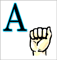 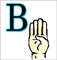 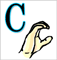 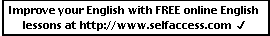 TEACHERS' NOTES AND ANSWER KEY 
Note: There is an Instant Workbook attached to this lesson.Pre-Reading ActivitiesA: Miming - Notes Divide the class into groups of about four students. One student from each group comes to the front of the class and is shown a card which depicts an action. The students then return to their groups and mime (act using only actions and facial expressions - no speaking) the action.The first group to guess the action is the winner. Award one point for each win and the group with the highest number of points is the overall winner. Tell the students that since they are miming an action, the answer should be in the present continuous tense. E.g. Answer: He is peeling a banana. You may want to give an example and demonstrate a mime e.g. peeling a banana. Finish your mime when a student gives the correct answer using the present continuous tense. (For other miming activities, you may like to check the Weekly Warmers in the Resource section and use the 'search resources' function. Type in 'mime' as the keyword.) A: Miming - Cards to be Given to StudentsB: Vocabulary - Answers1. animated, 2. yelling, 3. interpreting, 4. deaf, 5. armed, 6. clumsy, 7. faultless. Reading Activities A: Finding The Main Idea - Notes You may like to make this a speed reading activity in which students find the answer within a specified time. (Set a time limit appropriate for your class, or ask students to time themselves.) They should not have to read more than the headline and first two paragraphs to find the answer. Before they begin, remind them to read the question first. Once they have finished, ask volunteers to tell you their times. Ask any student who did the activity correctly and quickly to tell the class how they did it (i.e. which parts of the article they looked at etc.) A: Finding The Main Idea - Answer Most of the cafe staff are deaf. B: Reading For Specific Information - AnswersName of cafe: Cafe Signes
Location: Paris
Things provided to help customers communicate with staff: leaflet showing the sign language for useful cafe terms, and sign alphabet on placemats
Number of 'hearing' staff: 4
How successful the cafe has been: very successful 
How customers order food or drink: use sign language or mimeC: Comprehension - Answers1. psychological and behavioral problems, 2. frustrating and distressing; because all around, people are having conversations that the deaf person can't easily follow or join; 3. he loves working at the cafe. D: Meanings in Context - Answers1. b, 2. a, 3. c, 4. b, 5. a. E: True or False - Answers1. True, 2. True, 3. False (They are adept at interpreting the gawky gestures as customers mime their orders or try using sign language.), 4. False (There are four hearing staff.), 5. True.F: Thinking Carefully - Answers1. It would have been difficult to predict whether a cafe like this would be popular, as it is different to other cafes. People may have thought that the idea of having deaf waiters would be strange or inconvenient. They may have felt uncomfortable. However, the idea has been very popular. 
2. Deaf people are very good at sign language, so they feel comfortable in the cafe. Post-Reading Activities A: Language - Answers1a. a rare moment, b. to break down barriers, c. a huge gamble, d. the upper hand, e. ever-patient.
2a. ever-patient, b. for a rare moment, c. the upper hand, d. a huge gamble, e. break down barriers, f. a huge gamble, g. ever-patient. 
3a. ever-patient, b. a huge gamble, c. the upper hand, d. break down barriers. B: Role Play And Discussion - Notes In the second roleplay students speak. They perform the same role play, so that they can contrast what happened in both role plays. A number of websites have information about different sign languages. If you wish to make Role Play One more authentic, you could provide students with a printed copy of a sign language alphabet. The following site has one that is printable from the Internet: http://www.velocity.net/~lrose/deaf/alphabt.html C: Discussion - Notes4. Refer to the website given in Post-Reading Activity A for a sign language alphabet. You may like to check other sites on the Internet too.Please Note: Students may enjoy another Intermediate Instant Lesson, 'No Distractions' which is about a Parisian restaurant where food is served in complete darkness.Add to My Lessons Intermediate - Upper-Intermediate Instant Lesson™Court PunishmentsPre-Reading ActivitiesA: RankingPart One: When it comes to deciding a punishment for a crime, do you think judges treat people equally?Do this activity to find out what you think.Imagine the people in the table below were all found guilty of stealing an expensive television set from a store. In your opinion which of them would receive the lightest punishment from a typical judge? Who would receive the harshest sentence?Rank the people from 1 to 10 using the column marked 'Judge'. 1 represents the lightest punishment and 10 the harshest punishment. (If you think all of them would be treated equally by a judge, write 1 next to all of them in the judge's column. If you think some would be given an equal punishment by a judge, then give those ones the same number.)Part Two: In Part One you were asked to guess what a 'typical' judge would do. How about yourself? How would you judge these people? Write your rankings on the right side of the list in the column marked 'You'.After you have finished, compare your answers from Part One and Part Two with a partner.B: VocabularyThe following words written in bold are used in the article. Match the beginnings and endings of the sentences.Beginnings1. When I was young, my mother sewed a quilt for me...
2. In lieu of going to jail for drunk driving, the driver was ordered to...
3. If someone snatches your handbag or wallet, they...
4. My friend fainted during his wedding because...
5. If you heed your doctor's advice, you...
6. If you raise your children well, they...
7. The escaped prisoner turned himself in to the police after...
8. The beautiful house was sold at auction...EndingsA. ...he realized he could not get away.
B. ...he was so nervous.
C. ...do what he/she says you should do.
D. ...steal it from you.
E. ...so I'd stay warm in bed.
F. ...to the person who offered the most money for it.
G. ...go to defensive driving classes.
H. ...will probably grow up to be well adjusted adults.Reading ActivitiesA: Question ConstructionRead the article and then write a question for each of the following answers.1. Question:
____________________________________________________________________?
Answer: Sew a quilt for charity.2. Question:
____________________________________________________________________?
Answer: She snatched her grandson from his parents.3. Question:
____________________________________________________________________?
Answer: 74 years old.4. Question:
____________________________________________________________________?
Answer: Betty Richmond5. Question:
____________________________________________________________________?
Answer: 4 years old6. Question:
____________________________________________________________________?
Answer: She said they were doing a poor job of raising him.7. Question:
____________________________________________________________________?
Answer: Atlanta, Georgia.8. Question:
____________________________________________________________________?
Answer: William Dyke9. Question:
____________________________________________________________________?
Answer: One year.10. Question:
____________________________________________________________________?
Answer: Children at play.B: Guessing by ContextEach of the words in bold in today's article can be used as a noun or a verb. Use contextual cues to work out the form and meaning of each word and then circle the most appropriate meaning.1. order means...A. to command; B. a written direction to do something.2. note means...A. something written down on a piece of paper; B. to give attention to something.3. sentence means...A. a punishment; B. to punish.4. benefit means...A. to help or improve something; B. something that is done to raise money for a good cause.C: InferenceFind evidence in the article for the following statements:1. The judge had already given the grandmother a sentence.
2. The grandmother was shocked when she heard the judge's first sentence.
3. Her psychiatrist believed the first sentence was unreasonable.
4. The judge agreed with the psychiatrist's advice.
5. The county prosecutor was unhappy with the judge's new sentence.D: LanguageRead the two sentences. What rule is demonstrated?A. The photo was of a 4-year-old boy.
B. In the photo the boy was 4 years old.Some of the following sentences are correct and some of them are incorrect. Circle the correct sentences and put an X next to the incorrect sentences. Then change the incorrect ones to make them correct.1. Betty Richmond is 74-years-old.
2. She is the 74 year old grandmother who took her grandson from his parents.
3. Her 4-year old grandson was unharmed.
4. In lieu of a jail sentence, the 74 year old senior citizen was ordered to make a quilt.
5. Some teenage students go on to university.
6. Other teen-agers start working immediately.
7. Quite a few people feel depressed when they turn 40-years-old.
8.. The 45-years old man retired after winning the lottery.
9. He was 65 years old when he retired.
10. The Queen Mother of England turned 100 years old recently.Post-Reading Activities
You may do one or more of these.A: DebateLook at the two contrasting ideas from the judge and prosecutor in today's article.Iowa County Judge William Dyke, taking note that grandmother Betty Richmond had fainted when ordered to serve 23 days in the county jail as part of her sentence, heeded a psychiatrist's advice and created the alternative sentence -- the quilting project. County prosecutor Erik Peterson: "... I thought (the judge's decision to change the sentence from 23 days in jail to sewing a quilt) creates a slippery slope where an individual can say their mental condition, their depression, precludes (i.e.. excludes) them from serving their sentence."You are going to prepare to debate the following topic:"Judges must consider the physical and mental condition of the guilty person when deciding the sentence."Divide into teams. Work together with your teammates to prepare your arguments and discuss what your different roles are. Then debate the topic with an opposing team.B: WritingImagine Betty Richmond has phoned you to ask for some ideas about what to sew on her quilt. She needs you to do two things: 1. Give her some examples of 'children at play' (e.g. Children play ball, Children play on swings etc.); and 2. Write a short poem about children at play so she can sew it into the quilt. When you have finished, share your list and poem with some classmates.C: Group DiscussionIn large groups discuss the following questions:1. Do you think the grandmother was living with her grandchild when she snatched him? Do grandparents typically live with some grandchildren in your culture? 2. Do you believe this situation (i.e. a grandmother snatching a grandchild from their parents) is likely to occur in your country? Can you think of a circumstance in which it might happen?3. What is the role of a grandmother in your culture?D: Further ReadingRead the following article about another judge who made an unusual decision and then answer the questions.1. How much money was taken from the man?
2. Who did the judge say was stupid: the mugger (attacker) or the victim? Why?
3. How did the victim feel about the judge's decision?TEACHERS' NOTES AND ANSWER KEY Pre-Reading ActivitiesA: Ranking - NotesBe sure students understand that in Part One they are to rank the defendants according to how they think a judge would pass sentence on these people. In Part Two the student becomes the judge. Remind students that ranking two the same is okay.In Part One you may wish to think of a different criminal offense and use this instead of the given one of stealing a television.B: Vocabulary - Answers1.E; 2.G; 3.D; 4.B; 5.C; 6.H; 7.A; 8.F.Reading ActivitiesA: Question Construction - Suggested Answers1. What did the judge order the grandmother to do?
2. Why did the judge sentence her sew a quilt?
3. How old is the grandmother?
4. What is her name?
5. How old is her grandson?
6. Why did she snatch her grandson from his parents?
7. Where did she turn herself in?
8. What is the judge's name?
9. How long does she have to finish the quilt?
10. What will be on the quilt? or What is the subject of the quilt?B: Guessing by Context - Answers1.A; 2.B; 3.A; 4.A.C: Inference - Suggested Answers1. He had ordered her to serve 23 days in the county jail for snatching her grandson from his parents.
2. She fainted when she was ordered to serve 23 days in jail.
3. The psychiatrist told the judge that she could not 'do the time.'
4. He changed the sentence to the quilting project.
5. He told the judge that he disagreed with his decision.D: Language - NotesIn both sentences the boy's age acts as an adjective to describe the boy. Hyphens are used between the words if the age comes before a noun (see A) and the 's' is dropped on the word 'years'. Hyphens are not used if the age is not followed by a noun (see B).D: Language - Answers1.74 years old; 2. 74-year-old grandmother; 3. 4-year-old grandson; 4. 74-year-old senior citizen; 5. correct; 6. teenagers; 7. 40 years old; 8. 45-year-old man; 9. correct; 10. correct.Post-Reading ActivitiesB: Writing - NotesIf any students have trouble getting started, you could tell them about a simple verse style called a cinquain (5 lines). The writing pattern looks like this:Line 1 - title
Line 2 - description of title (usually adjectives)
Line 3 - action of title (usually verbs)
Line 4 - feeling about title
Line 5 - synonym for titleThe following example is a simple cinquain.Dream Wedding My Wedding
Beautiful, brilliant, colorful
Kissing, exchanging rings, clapping
Happy, glad
SplendidD: Further Reading - Answers1. C$12 ($8.15)
2. The judge called the victim "stupid" because he had walked through a dangerous neighborhood with money in his hands.
3. He was insulted by the judge's remarks.Add to My Lessons Intermediate - Upper-Intermediate Instant Lesson™Debt Relief NeededPre-Reading ActivitiesA: Brainstorming What is a hurricane?Have you heard about Hurricane Mitch? If yes, talk to someone else and see if you can answer these questions:Which part of the world did Hurricane Mitch affect? When did it hit? Which countries, in particular, did it affect? How were these countries affected? If no, go on to B:B: Matching Words and MeaningsToday's article has some financial and economic words. Match these words from the article with their meanings:Vocabulary from the ArticleMeanings money received as payment for work or business to use money to buy shares or property or develop a property in order to earn interest financial resources the structures and facilities that a country needs to function effectively (e.g. buildings, roads, water and power resources, etc.) a person or company to whom money is owed to cancel a debt (or no longer expect to get money owed back) to pay interest on a loan food, money or medical supplies given to people in great need C: Making Questions Today you will be reading about a special meeting that took place on 9 November in Central America. Here are some questions which you will answer in Section A of the Reading Activities. Put the words in each sentence in order:held / meeting / where / was / emergency / the ? the / took / in / meeting / who / part ? ask / for / what / did / they ? Honduras / the / about / what / President / of / the / hurricane / did / say ? owe / what / Honduras / Nicaragua / in / debt / do / and ? did / what / call / French / Minister / for / Prime / the ? hurricane / made / by / how / were / homeless / many / the / people ?  Reading Activities A: ComprehensionTake the questions that you made in the last section and look for the answers to them in Paragraphs 1-7 of the articleB: Reading and Note-takingDivide into three groups, A, B and C. Each group is going to read a different section of the article and take notes. After this, members of the different groups will work together to complete a table of information.1) Group ARead paragraphs 8 - 10, and make notes on the financial problems that Hurricane Mitch has caused for Honduras.2) Group BRead paragraphs 11 - 13, and make notes on the effects of Hurricane Mitch on Honduran exports.3) Group CRead paragraphs 14 - 17, and make notes on what the November 9 meeting asked for and Mexico's response. (Before you begin, you will need to find out the meanings of these words : amnesty, aliens, deportees).C: Complete the TableWork together to complete the table below. Use your notes, not the article. (One person from Group A should work together with one person from Group B and one person from Group C):Profile: Honduras Population: __________ Foreign debt: _________ Ability to service its debt in 1999: _____________ Reason for this: __________________________________ Damage caused by Hurricane Mitch (according to College of Honduran Economists): ____ Damage caused by Hurricane Mitch (according to Government of Honduras): ____ Most important Honduran exports: First export: ____________ Effect of Hurricane Mitch on this export: ____________________ Exports of this crop will not start again until: _________ Second export: ___________ Effect of Hurricane Mitch on this export: ____________________ Third export: ____________ Effect of Hurricane Mitch on this export: ____________________ All available funds are needed for (according to Inter-American Development Board Rep): ________________________________________________________ Emergency Meeting, November 9, El Salvador: Decisions of the Meeting 1) Special treatment for goods from Central America within NAFTA. 2) Amnesty for ___________________________________________ Reason for this amnesty (given by President Flores): ________________________________________ ______________________________________________________________________________ D: Language: Verbs of Reported SpeechThe article has examples of reported speech, using different verbs other than "said". Find five more in the article and write them down in this table:Check with your teacher that you have the right words, then use them in these sentences:The President of Honduras _____ reporters that the banana plantations had been wiped out. He _____ for the United States not to deport Central American illegal immigrants. He _____ the international community to consider writing off international debt. He _____ for a united approach to the problems caused by Hurricane Mitch. Other countries in the area _____ to cooperate with Honduras on these issues. Post-Reading Activities
You may do one or more of these. A: Write a short report You are a member of an international relief agency working in Honduras. Write a short report for your agency, and include one or more of the topics below:the effects of Hurricane Mitch on Honduran exports. the amount of debt Honduras owes. what needs to be done first to help Honduras return to normal. how other countries can help Honduras. B: Thinking carefullyWork in small groups. Read the paragraph below, discuss what it means, and say what you think should be done."The four presidents...agreed to support an appeal to international creditors to write off US$11 billion in debt owed by Honduras and Nicaragua, two of the poorest countries in the western hemisphere."C: Find out...How is the rest of the world helping Central America recover from Hurricane Mitch? Do some research and then give a short oral report in your next English language class.TEACHERS' NOTES AND ANSWER KEY
These do not need to be photocopied. (Please note this lesson focusses on Honduras. You may wish to point out to students that other countries have also been devastated by Hurricane Mitch.) Pre-Reading Activities B: Answers for Matching Words and Meanings income to invest funds infrastructure creditor to write off a debt to service a debt relief B: Answers for Making Questions Where was the emergency meeting held? Who took part in the meeting? What did they ask for? What did the President of Honduras say about the hurricane? What do Honduras and Nicaragua owe in debt? What did the French Prime Minister call for? How many people were made homeless by the hurricane?  Reading Activities A: Comprehension - Teachers' Notes Before moving on to the article itself, students could predict what the article is about by reading and thinking about the questions presented here. They could also try to predict what the answers to these questions will be.(Students will probably just copy the answer for Question 3 without understanding what it means. Don't worry about this as the idea from Question 3 will be picked up again in Sections B and C by Group C.A: Comprehension - AnswersAt El Salvador airport. Leaders of Central American nations: the presidents of El Salvador, Honduras, Nicaragua and Costa Rica For their debts to be forgiven, for investment and support from foreign companies, for the United States to stop deporting illegal immigrants and for developed countries to allow goods from Central America to be imported. "We lost in 72 hours what we have taken more than 50 years to build, bit by bit." $11 billion. International action to help countries affected by the hurricane. About 3 million people or 10 percent of all Central Americans. B: Reading and Note-taking - Teachers' NotesDivide the class into three groups, A, B and C. Each group reads a different section of the article and takes notes. You could ask students to choose which topic they wish to make notes on OR put your most competent readers in Group C.This activity allows each student to focus on one small part of an article that might otherwise be daunting. To do Activity C satisfactorily they must take good notes. Make sure they realize they only have to read a few paragraphs and that it is important that they understand the content and take good notes before attempting Activity C.If you wish, get students from the same group (e.g. Group A students) to compare their notes before they reform into groups of A-B-C. C: Complete the Table - Teachers' NotesStudents from the different groups now work together to complete the table. Tell the students to try to only use their notes to answer the questions, and only refer to the article after they have completed as much of the table as they can.(The table is a summary of the main points that Groups A, B and C, have covered in their allotted paragraphs. The table may prove challenging for some students but students working in small groups should discuss what information is needed.)One person from Group A works together with one person from Group B and one person from Group C.C: Complete the Table - AnswersPopulation: 6 million Foreign debt: $4.1 billion Ability to service its debt in 1999: Unable to do it. Reason for this: Export income will be so small. Damage caused by Hurricane Mitch (according to College of Honduran Economists): $4 billion Damage caused by Hurricane Mitch (according to Government of Honduras): $2 billion Most important Honduran exports: First export: Bananas Effect of Hurricane Mitch on this export: Plantations wiped out. Exports of this crop will not start again until: 2000 Second export: Coffee Effect of Hurricane Mitch on this export: Crop damaged, roads destroyed. Third export: Shrimps Effect of Hurricane Mitch on this export: Shrimp farms destroyed. All available funds are needed for (according to Inter-American Development Board Rep): Rebuilding roads, bridges, drinking water systems, hospitals, community medical facilities. Emergency Meeting, November 9, El Salvador: Decisions of the Meeting 1) Special treatment for goods from Central America within NAFTA. 2) Amnesty for Central Americans who are in the USA illegally. Reason for this (given by President Flores): Central American countries unable to cope with deportees because of the hurricane and many Central Americans will be heading for the USA. D: Language: Verbs of Reported Speech AnswersThe President of Honduras told reporters that the banana plantations had been wiped out. He appealed for the United States not to deport Central American illegal immigrants. He urged the international community to consider writing off international debt. He called for a united approach to the problems caused by Hurricane Mitch. Other countries in the area agreed to cooperate with Honduras on these issues. Post-Reading Activities B: Thinking carefully Teachers' NotesThe aim of this discussion is for students to think what 'writing off' a debt means. If you encourage them, they will probably have differing points of view on this idea. Allow them to discuss what the paragraph means and what their response to it is.C: Find out...Here are five web sites that could help with the research: www.dep.org.uk/globalexpress/, www.worldbank.com, www.mitch.hn, www.disasterrelief.org, www.cnn.com.Add to My Lessons Intermediate - Upper-Intermediate Instant Lesson™ Don't Be ShyPre-Reading ActivitiesA: Checking VocabularyThe words in bold type in the questions below are from today's article. Check you know their meanings by answering the questions:What kinds of problems might shy people have in their daily lives? Some people have a phobia related to shyness. How can this phobia affect them? Do you ever suffer from anxiety when you meet people or have to perform in public (for example, making a speech)? Would you consider yourself to be an extrovert? Why or why not? Reading ActivitiesA: Finding the main ideaRead the article and then decide which of the following best summarizes the article's main idea. (Do this as quickly as you can.)A program called Social Effectiveness Therapy for Children or SET-C can help shy children by training them in social skills and mixing them with non-shy children. Social Effectiveness Therapy for Children or SET-C has been developed by Dr. Deborah Beidel of the University of Maryland. A study done by the University of Maryland shows that shy children can overcome their shyness. Social Effectiveness Therapy for Children or SET-C assists shy children by encouraging them to be involved in different social activities. B: Checking InformationBelow is a text summarizing some of the information from the article. It has some factual mistakes. Compare it with the article and correct the mistakes.Children who have social phobia experience great anxiety when meeting others but will finally relax after some time. 67 extremely shy children were the subjects of the University of Maryland study. They were all given SET-C therapy. They were put in pairs and then given opportunities to do social activities such as going to the beach. The treatment lasted for 24 weeks. After the therapy all the children had improved but were still rather shy. Beidel has concluded that SET-C is very effective with teenagers.C: LanguageThe sentences below are about today's article. They all contain verbs in the passive. Put the words in each sentence in the correct order:by / program / Beidel / was / Maryland / Dr. / of / the / the / University / of / designed the / social / in / program / skills / small / of / children / taught / were / groups of / the / randomly / to / were / the / SET-C / program / children / assigned / some a / of / the / were / group / considered / treatment / shy / after / third / still children / paired / and / were / for / non-shy / shy / activities/ social helped / their / shy / by / more / extroverted / children / peers / were been / program / researchers / success / the / has / a / by / the / called D: Note-TakingFill the gaps in these notes about the different steps in the SET-C program using information from today's article:SET-C ProgramStep 1: Researchers consider _____________________________ (fill this gap with information)Step 2: Researchers give children help with social skillsStep 3: Researchers then pair non-shy children with _____________________________They go _____________________________Step 4: Researchers then focus on each child's_____________________________Step 5: Researchers encouraged children to _____________________________E: Expanding NotesNow use these notes to write complete sentences describing the SET-C process. Where possible, use the passive.Write your answer here: Post-Reading Activities
You may do one or more of these.A: StoryWrite a story about someone who is shy but manages to overcome their shyness.B: Think of reasons"This therapy only helps shy children. It just wastes the time of the non-shy children."What reasons could you think of to disagree with this cynical statement?C: Tell someone elseAnswer these questions with someone else: What kind of child were you? Were you shy or an extrovert? Do you think you have changed much as you have grown up?TEACHERS' NOTES AND ANSWER KEY Pre-Reading ActivitiesA: Checking Vocabulary - NotesStudents could write answers to questions or answer them with another student. This activity could take quite a long time but you may wish to move through it quite quickly in order to go on to the Reading Activities.Reading ActivitiesA: Finding the main idea - AnswersA is the correct answer.
B is true but doesn't report on what the study was about or its methods.
C is true but doesn't report on how the children overcame their shyness.
D is partially true but is also misleading. Children do get involved in social activities but this is done with the support of researchers and through interaction with non-shy children.B: Checking Information - NotesThis requires students to be meticulous in checking the information they have read.B: Checking Information - Answers(The mistakes are shown in bold. The correct answers are in brackets.) Children who have social phobia experience great anxiety when meeting others but will finally relax after some time (and will continue to experience anxiety). 67 extremely shy children were the subjects of the University of Maryland study. They were all given SET-C therapy. (They were not all given SET-C. Some were given another 'intervention'.) They were put in pairs (This implies they were put in pairs with each other when in fact groups of shy children were paired with groups of non-shy children) and then given opportunities to do social activities such as going to the beach. The treatment lasted for 24 weeks.(the treatment lasted for 24 sessions). After the therapy all the children (two-thirds of the children) had improved but were (a third were) still rather shy. Beidel has concluded that SET-C is very effective with teenagers (children).C: Language - NotesSome students will find this activity quite challenging. You could get students to do this in pairs if you wish and make it into a race by getting students to compete against each other to finish first.C: Language - AnswersThe program was designed by Dr. Beidel of the University of Maryland. In the program small groups of children were taught social skills. Some of the children were randomly assigned to the SET-C program. A third of the group were still considered shy after treatment. Shy and non-shy children were paired for social activities. Shy children were helped by their more extroverted peers. The program has been called a success by the researchers. D: Note-Taking - Suggested Answer (notes that the students add are shown here in bold type)SET-C ProgramStep 1: Researchers consider the particular anxieties of each childStep 2: Researchers give children help with social skillsStep 3: Researchers then pair non-shy children with shy childrenThey go bowling or on other outings to places like the beachStep 4: Researchers then focus on each child's problem area.Step 5: Researchers encouraged children to perform in front of others.E: Expanding Notes - NotesAccept variations on the answer below.E: Expanding Notes - Suggested Answer First, the particular anxieties of each child are considered. The children are then given help with social skills. In the next part of the program non-shy children are paired with shy children and the pairs go on outings to places like the beach.Each child's special problems are then focussed on and the child is encouraged to talk to adults or perform something in front of an audience in order to practice their acquired skills.Note to Teachers:(If your students enjoyed this lesson, you may like to try another one connected with the same topic. 'Meeting People' found in the Environment and Animals Lessons in the Instant Lessons library is about shy people and how they can be helped by dogs. It is for Intermediate students.)Add to My Lessons Intermediate - Upper-Intermediate Instant Lesson™ EarthquakesPre-Reading ActivitiesA: What do you think?Read the following statements about earthquakes and decide whether or not you agree with them.Earthquakes around the world are increasing in number. More than 20, 000 people around the world are killed by earthquakes each year. There are more than one million earthquakes worldwide every year. There are about 10 earthquakes per day in the world. Faulty construction is one of the two main reasons for so many deaths during an earthquake. 1999 was a bad year for earthquakes but it was not the worst year for fatalities in the twentieth century. Reading ActivitiesA: ComprehensionRead the article and answer these questions:Which country was worst affected by earthquakes in 1999? How many major earthquakes were there in 1999? Which country had the largest earthquake in 1999? How many major earthquakes are there in an average year? What is a 'major' earthquake? What is a 'great' earthquake? Which year had the largest number of major earthquakes? What does the U.S. Geological Survey do? B: True or False?Now check your answers from Pre-Reading Activity A. Compare these statements with the article and decide whether they are true or false.Earthquakes around the world are increasing in number. More than 20,000 people are killed by earthquakes each year. There are millions of earthquakes every year. There are about 10 earthquakes per day anywhere in the world. Construction that is not strong enough is one of the two main reasons for so many deaths during an earthquake. 1999 was a very bad year for earthquakes but it was not the worst year in the twentieth century. C: Reading CarefullyAnswer these questions:1. Why can't the U.S. Geological Survey detect every earthquake? 2. Why does it look as if earthquakes are 'on the rise'?D: LanguageHere are some definitions of words from today's article. Read the definitions and then use the article to find the words:If you recognize or discover something, you d_________________ it. The e_________________ is the point at which an earthquake reaches the surface of the earth. A g_________________ studies the earth's physical activities looking at things like its climate and atmosphere. A q_________________ is a sudden movement of the earth's surface. Something that is d_________________ has a lot of people or things crowded together. Something that s_________________s moves with quick movements from side to side. F_________________s are deaths caused by accidents. If someone e_________________s something, they make an approximate calculation, that is not necessarily accurate, of the cost, number, size etc. Post-Reading Activities
You may do one or more of these.A: Language1. Word FamiliesFill in the gaps in this table:2. OccupationsWhich one of the above is someone who studies the earth, particularly the origin and history of rocks, soil etc.? Which one of the above is someone who studies the earth, including its surface, climate, products, population etc.? Which one of the above is someone who studies the earth's physical activities? 3. What do you think the prefix 'geo' means?B: Web ResearchThere are lots of web sites giving information about earthquakes. You may enjoy doing a search of your own but here are a few relating to safety:http://www.lafd.org/eqindex.htm is produced by the Los Angeles City Fire Department and has lots of safety tips.http://quake.usgs.gov/hazprep/index.html is a site produced by the U.S. Geological Survey. It has lots of information about earthquakes and suggests other related sites.http://www.redcross.org/disaster/safety/earth.html is another site with useful safety tips from The American Red Cross.C: Poster or PamphletUsing information from any of the web sites above make a poster or pamphlet telling someone what to do if an earthquake hits their area.TEACHERS' NOTES AND ANSWER KEY Reading ActivitiesA: Comprehension - AnswersTurkey. 20. Taiwan. 18. magnitude of 7.0 - 7.9. magnitude of 8.0 or higher. 1943. It locates and maps earthquakes. B: True or False? – Answers  1-F, 2-F, 3-T, 4-F, 5-T, 6-T. C: Reading Carefully – Answers1. Because some earthquakes are very small or affect areas that are remote locations.2. As the technology for detecting earthquakes improves, the Survey is able to record earthquakes of decreasing magnitude. This technology was not so sophisticated before so earthquakes of lower magnitudes went undetected.D: Language - Answersdetect epicenter geophysicist quake dense shakes fatalities estimates Post-Reading ActivitiesA: Language - Answers1.2. Occupationsgeologist geographer geophysicist 3. It means 'of the earth'.C: Poster or Pamphlet - NotesIf earthquakes are unknown in your area, you could ask students to research some other catastrophic natural event. Add to My Lessons Intermediate - Upper-Intermediate Instant Lesson™ EbolaPre-Reading ActivitiesA: Discussion

Work in groups of three or four. Discuss the questions below. Choose a secretary to write down your group's answers.1. What are some of the diseases that are common in your country?
2. What are some of the ways that you can catch different diseases? e.g. sneezing,
3. How can you avoid getting certain diseases? e.g. Always wash your hands after going to the toilet and before eating.
4. What do you think are the three most dangerous diseases in your country? (i.e. that people die from)
5. What is your government doing to stop people from getting these diseases?B: Vocabulary

Here are some words from today's article. Work with a partner. What do you think today's article will be about? (You can use your dictionary.)
Reading ActivitiesA: Headlines

Read the first paragraph of today's article and fill the gaps in the headline.B: Vocabulary HuntHere are some meanings of words from the rest of today's article. Read the meaning of a word and then look through today's article to find the word that matches it. 1. Find a word that means...left the place.
2. Find a word that means...telling a person that you are going to hurt them in some way.
3. Find a word that means...discovered / noticed.
4. Find a word that means...a treatment such as medicine that makes a disease go away.
5. Find a word that means...to lose blood inside the body.
6. Find a word that means...a disagreement / quarrel  or battle between groups with different ideas.
7. Find a word that means...people from different countries.
8. Find a word that means...to speak out against something that you do not like, or disapprove of.
9. Find a word that means...a food that is thought to be very good but is expensive and not common.
10. Find a word that means...a food that is used all the time.C: Comprehension

Use today's article to find the answers to these questions.1. In which countries has there been an outbreak of the Ebola virus? 
2. What is the name of the village where the virus first appeared?
3. What is the Ebola virus named after?
4. Can people be vaccinated against Ebola?
5. Is there any cure that will make people better if they catch Ebola?
6. What are the two reasons why the villagers are angry with the health workers who have been sent to help them? 
D: Table

Without looking back at the article, complete the table to give information about Ebola choosing the appropriate words or phrases. (Be careful as only some of the words or phrases are used.)bacteria; by eating cow meat; viruses; by eating ape meat; illness; causes lots of bleeding outside the body;
smallpox; blood; by touching infected body fluids such as blood or saliva; causes lots of bleeding inside the body;
malaria; Ebola; causes death; causes people to stop eating; through the air; by drinking dirty water
E: Thinking CarefullyThese questions about today's article require you to use your own knowledge as well as your understanding of the article.1. Ape meat is a staple for the forest dwellers around Mekambo but it is a delicacy for the rest of the people of Gabon. Why do you think there is this difference?
2. "Thirty people have died in an Ebola virus outbreak..." Why has an international medical team been sent to Gabon instead of a local medical team?
3. Why would the international medical team want to go to the place where the disease first appeared?
4. There is no cure or vaccine for Ebola. What might some of the reasons be for this?
5. Why do you think the villagers still want to eat apes meat and perform their burial practices even though the medical team has tried to stop them?  
6. Has the government been successful in stopping the disease from spreading?Post-Reading Activities
You may do one or more of these. A: Radio Advert

With a partner choose two diseases that are common in your country and make two radio advertisements that inform people of what they can do to make sure they do not get the diseases. (For example, your advertisement might encourage people to wash their hands every time they use the toilet or it might tell them to boil their water before drinking it.) Your advertisement must not be any longer than 1 minute. When you have finished your preparation, share your advertisement with another pair. B: A Health PosterWork alone or in pairs and choose one of the following topics to research:VaccinesJoseph Lister1918 Influenza Epidemic14th Century Bubonic Plague Aids Epidemic Then make a poster to display the information you found.

1. Think about what you want to find out. Ask yourself questions such as "Who was Lister?" and "What was he famous for?"

2. Find the information and take notes. When you do this remember to write down where your information came from. This is very important.

3. Decide what information answers your questions and how you will organize your information on the poster. The poster should be big enough to be displayed on a wall.

4.Think about how you will display the information on the poster. Decide what the heading for your poster will be and what sort of pictures will be used to illustrate your information. (Remember that there should be more text than pictures.)

5. When you have finished, display your poster on a wall so that others in your class can find out about what you have learnt.C: Language

Fill in the gaps in this letter using either the present perfect simple or present perfect continuous tense. Choose the one that you think is more suitable and use one of the following verbs: TEACHERS' NOTES AND ANSWER KEY Pre-Reading Activities
A: Discussion - Notes
You could make a list or get the groups to make a list of new vocabulary that arises. After all the groups have discussed the questions, you could get a representative of each group to report back to the class.Groups could be organized in one of two ways: 1) people from the same country form a group OR 2) people from different countries in each group with each student answering the questions for their country. The discussion will still work well if all your students are from the same country.In a one-to-one situation, talk about the questions with the student. You could ask the student to think about the questions before the lesson and then give you the answers during the lesson.

B: Vocabulary - Notes
Encourage students to look up the definitions of the words in their dictionaries.  Once they have done this, you can do a quick session with them to check they have found the right meanings. (Use the list of definitions below for this.)

B: Vocabulary - Answers
virus - a tiny organism that can cause disease
outbreak - a sudden appearance of a disease 
infect - a disease infects someone by getting into his/her body often through the air or through dirty water.
ban - to order someone not to do something, 
ape meat - the meat from apes
burial rituals - customs or ceremonies used when burying dead bodies
corpses - dead bodiesReading ActivitiesA: Headline - Notes
You may like to extend this activity by asking students to write other appropriate headlines for the article. (This could also be done at the end of the reading activities.) Here are some suggested alternatives:Ebola Virus Strikes Again.
Villagers Threaten Health Workers' Safety
Stop Eating Ape Meat and Burying Your Dead, Villagers are Told. A: Headline - Answer
Ebola Death Toll Hits 30

B: Vocabulary Hunt - Answers
1. pulled out
2. threatened
3. detected
4. cure
5. internal bleeding
6. conflict
7. international
8. criticized
9. delicacy
10. staple

C: Comprehension-Answers
1. Gabon and The Congo Republic (The People's Republic of the Congo) which is a different country from the Democratic Republic of Congo.  
2. Mekambo
3. A river in the Democratic Republic of Congo.
4. No, there is no vaccine.
5. No, there is no cure. 
6. The health workers have tried to stop the villagers from touching their dead relatives which means they cannot bury them properly as their burial customs / rituals say that they should. The second reason is that the health workers have told the villagers not to eat ape meat which is the main meat that the villagers eat in the area. 

D: Complete the Table - Answers
Group Name: viruses
Example: Ebola
How people catch it: by eating ape meat;  by touching infected body fluids such as blood or saliva
Results: causes lots of bleeding inside the body; causes death

E: Thinking Carefully - Suggested Answers
1. Because there would be plenty of apes in the forested area around Mekambo but not in the rest of Gabon where there would be fewer apes. Therefore for people who did not live near forested areas, ape meat would be expensive and hard to buy. 
2. Because Ebola has such a high death rate and health workers wanted to stop it from spreading. An international team would have special equipment that they could use so that they didn't catch Ebola. Compared to a local medical team, an international team would have far more resources to use to try and stop the disease from spreading. As well, Ebola is a very dangerous disease so the international team could be looking to find a cure or vaccine.
3. To find out how the first outbreak started i.e. was it from eating ape meat or from something else. This place may also contain the most sick people.
4. Ebola only occurs occasionally so it is probably difficult to study. In addition, it is very expensive to produce a vaccine or cure as both require many years of research. This type of research may not happen for Ebola which only affects a very small portion of the world's population. As well, not much is known about it as there have not been many outbreaks. 
5. Because the villagers may not have anything else to eat and it is very difficult to change burial customs. In addition, the villagers may not know much about how Ebola is spread and therefore do not believe the medical team. They may also resent an international team coming in to try and help (rather than a local team) and insisting they change one of their customs.
6. No, as the article states that the government has tried to seal off the province but Ebola has still spread to villages outside the province.Post-Reading ActivitiesA: Radio Advert - Notes
It is important that ads are kept short and to the point. You could also have students tape their adverts using tape recorders. 

B: Health Poster - Notes
You can decide how big the posters will be. The point is for students to present information to others in a poster form rather than as an essay.  Students need to be selective in what information they choose to present.  Pictures should only make up less than a quarter of the poster space. It  is importance that students do not copy information directly onto their posters but use their own words. It is also important that students state where  they got their information from. This activity can be extended by having  your students give a short talk about their research using their poster as an aid.This activity could also be done in a one to one situation, particularly by younger students who are learning how to do research and / or students who are learning information gathering skills.C: Language - Answers
Dear Karim
How are you? I've been working for WHO for the past four months and will probably still be here for a few more weeks. We've been trying to stop an Ebola outbreak in Gabon.
A total of thirty people have died so far. We've been struggling to stop the virus from spreading.  WHO has told us that we should leave the area because the villagers are angry with us. We've asked the villagers not to eat ape meat and also requested that they do not touch their dead relatives.
We've been trying to find out how the first outbreak started in the village of Mekambo. I will be staying here until we've finished the  job. I will write again soon.
Please Note: The following site has more information about Ebola: http://www.cdc.gov/ncidod/dvrd/spb/mnpages/dispages/ebola.htmAdd to My Lessons Intermediate - Upper-Intermediate Instant Lesson™ Foam on the RangePre-Reading ActivitiesA: Discussion 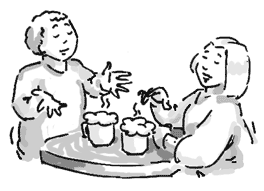 Work in a small group. You are the owners of a new cafe.Give your cafe a name. Now think about what you will sell. Plan a short non-alcoholic drinks list to go onto the cafe menu. What would you offer your customers? How will you advertise your coffee so people will want to buy it? Together, write one or two sentences which describe your perfect cup of coffee. B: VocabularyThe following words appear in today's article.1. Work with a partner and match the words to their meanings. Do NOT use a dictionary.2. Listen to your teacher reading five sentences to you. There is a word missing in each sentence. Choose the best word from the list above to complete the sentences__________ __________ __________ __________ __________ __________ Reading ActivitiesA: ScanningRead the whole article very quickly, (take no longer than 20 seconds), then cover it with your hand. Can you describe the subject of the article in five words or less?B: Reading for Key InformationNow take no more than two minutes to read the article again. Look for the answers to these questions. When your teacher tells you to stop, compare your answers with your partner.Where did this story come from? What are the cows there producing? What do coffee drinkers expect? Who has been working on the problem? How many cows are producing this kind of milk? When do they produce it? Who is Les Graham? How much milk is processed every day? C: Thinking CarefullyRead the text again slowly. This time you need to understand more details.Write 'T' if the statement is true, 'F' if the statement is false, and 'NM' if the article does not have that information.'Super-frothy milk ' has more bubbles than other milk. Coffee drinkers are pleased about it. People who work as farmers are used to frothy milk. People who drink coffee are always asking for new variations in the styles of coffee they can buy. Farmers have special ways of getting their cows to produce super-frothy milk. The Manager of King Country Milk knows the reason why the cows are producing super-frothy milk. Coffee lovers can never get enough milk to make them happy. Compare your answers with a partner. If they are different, give a reason for your answer.D: Vocabulary and LanguageWork alone. Find a phrase which means...to give someone enjoyment or pleasure. in the center of the real countryside. the quality of the cows' diet is good. provide a delicious experience. trying to find a solution. Now work in groups of three. Each group needs to choose one of the phrases you have just studied.Think of a situation in which you might use your chosen phrase. Write a short conversation of no more than six lines and include your phrase in the conversation. Make sure that the conversation includes everyone in the group. Get your teacher to check your work when you have finished.Practice your conversation so that you can say it from memory. Don't forget to think about stress and intonation!Each group should act out the conversation in front of the class and the meaning of your phrase should be clear from the way you have used it.E: Responding to the TextTalk with others in a small group. Do you believe the information in this article? Why/Why not? If the information is true, what, in your opinion, is the cause of the super-frothy milk?Post-Reading Activities
You may do one or more of these.A: Planning an Advertising BrochureFollow the steps below...Work in groups. Using your ideas from Pre-Reading Activity A, plan and create an advertising brochure for your cafe. Design an attractive cover with the name of the cafe on the front. Decide what food you will sell and how you want to describe it. (For example, remember to include a vegetarian dish for people who don't eat meat. What about smaller sized servings for children?) Give a name to each dish and write something about it. Make sure that everything sounds TASTY! Put the information about the dishes on the left-hand side, inside the brochure. On the right, list the drinks you will sell. Give everything a price. (Think: will you have an extra charge for service or public holidays?) Include a few small illustrations as they may encourage customers to try your products. Design a small map for the back cover. This should show where your cafe is. Write instructions about how to get there. Include details of who to contact , phone and fax numbers (and an e-mail address if you like). You may like to think of offering a small discount to people who come with a copy of the brochure! Display your brochures for other groups to read and enjoy. B: Construct a Cafe Conversation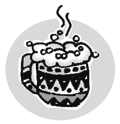 Work with a partner and create a dialogue based on the following situation;Student A: Imagine you are in a cafe and you order a coffee from the menu. Unfortunately when it arrives, it has very little froth on top. You are definitely not satisfied and you tell the waiter so. Tell him/her you have heard about the super-frothy milk from New Zealand and insist on a fresh cup of coffee. You want it immediately, as you are in a hurry to get back to work.Student B: You are the waiter in a cafe. At the moment you are very busy, as two of your staff members are away sick. You have a group of very difficult customers at one of your tables and you don't have enough time to serve everyone else perfectly. You have never heard of New Zealand super-frothy milk, and you are very proud of the coffee you make. It is nearly time for your break and you want to get away quickly.Act out your dialogue in front of the rest of the class.C: Write a LetterYou are a scientist who works for the National Dairy Board. You are suspicious about this 'super-frothy ' milk. In fact, your research leads you to believe that the cows which are producing this milk have been eating grass which contains a very dangerous chemical. You want the King Country Milk Company to stop processing all their milk immediately, until you have had a chance to test their cows and the grass. Write a letter to the Manager, Les Graham, expressing your concerns and asking for his cooperation.D: Extra ReadingRead this article on a similar theme:E: Using the netThis link gives you another view of the foam on the range article and looks at cows and farming - http://polaris.it.rit.edu/~tigers/news/frothy.shtmlTEACHERS' NOTES AND ANSWER KEY Pre-Reading ActivitiesB: Vocabulary 1. - AnswersB: Vocabulary 2. - NotesThis is also good listening practice. Read the sentences aloud. Students write down the words they think fit the gaps. You could raise your hand, pause briefly or say a sound like 'beep!' to indicate where the gap in each sentence is. Discourage any students who try to write the sentences down as this is not a dictation activity.If you think students will have difficulty with the activity, you may want to write the sentences on the board (again leaving out the words which are bold), and have them fill in the gaps.B: Vocabulary 2. - Text to be read aloud by the TeacherPeople who belong to the 'jet -________' often travel around the world and live an expensive lifestyle. They live far away from the city in a very ________ area. She always passes her exams and achieves a pleasing ________ of A grades. There are no ________ in the style of clothes that she wears, she always dresses the same way. Sometimes I wish I could live in a quiet ________ place where I can't hear the noise of traffic. In the summer, he likes to drink cold beer which is white and ________ on top. B: Vocabulary 2. - AnswersPeople who belong to the 'jet - set' often travel around the world and live an expensive lifestyle. They live far away from the city in a very remote area. She always passes her exams and achieves a pleasing consistency of A grades. There are no variations in the style of clothes that she wears, she always dresses the same way. Sometimes I wish I could live in a quiet rural place where I can't hear the noise of traffic. In the summer, he likes to drink cold beer which is white and frothy on top. Reading ActivitiesA: Scanning - NotesThe purpose of this exercise is to encourage students to get a general idea of what the article is about. Be very strict about allowing them only 20 seconds to scan the text. Scanning is a skill that students probably already use when they are deciding whether or not to read an article in their own language, and so they should be encouraged to use this skill , with which they are already familiar, when encountering a text in English for the first time. The first time you do this, students may complain about the lack of time, especially if they are used to laboring over every word in a text. If you do this type of exercise with them often, it will actually boost their confidence, as they begin to see how quickly they actually can identify the topic of a text.A: Scanning - AnswersAccept whatever is logical (and falls within the word limit) For example... "Cows producing frothy milk".B: Reading for Key Information - NotesThe purpose of this section is not detailed comprehension. Students are merely establishing key facts before attacking details of the text which may pose comprehension problems.B: Reading for Key Information - AnswersNew Zealand. Super-frothy milk. A frothy frill on their coffee. Scientists. Around 1500. All year round. Manager of King Country Milk. Up to 5,000 liters a day. C: Thinking Carefully - NotesStudents are trying to interpret the text rather than find facts in this activity.C: Thinking Carefully - AnswersT T F NM F F F D: Vocabulary and Language - Answers"to the delight of" " deep in the heart of" "There's...something in the grass" " to satisfy the taste-buds" "working on the problem" D: Vocabulary and Language - NotesBe sure to give students plenty of time as this is definitely required . Rotate around the groups offering guidance, but get students to self-correct their own work as much as possible. Make sure that they have used their phrase appropriately.E: Responding to the Text - NotesPost-Reading Activity C is a good follow-up to this activity.Post-Reading ActivitiesA: Planning an Advertising Brochure - NotesThis is quite a lengthy activity, and may in fact extend into your next lesson, but it is worth doing if you want to maximize the interaction opportunities for your students. If you have a monolingual class make sure it is clear that you expect the planning to be done in English! You may need to provide some colored pens for the artwork which is required, or students could cut and paste pictures from magazines. The brochures should be done on A4 paper which has been folded in half, but the planning and draft work could be done on A3 and then reduced for the final copy. If students know that their work will be displayed, this should motivate them to produce something really attractive and carefully thought out. You may like to collect a few cafe menus from your local area to show as examples if this is an option open to you.Add to My Lessons Intermediate - Upper Intermediate Instant Lesson™ For Better or Worse?Pre-Reading ActivitiesA: MatchmakingWork in a group of four.You are part of an Internet matchmaking service. People who want to get married pay for you to introduce them to suitable partners. (After meeting on the Internet, they may then meet face to face.) You are trying to find a match for a woman client, Ms X, who lives in the United States.Here is a description of Ms X. Read it and underline anything you think is important.Ms X is a refugee. She came to the US five years ago. Her first language is not English, but she speaks English very well and also speaks three other languages (languages that are spoken in her country.) She plans to take literacy classes this year to improve her reading and writing skills. She is very outgoing and has a good sense of humor. She makes friends easily.At present she is working as a waitress, but she hopes to do further study in the future. She would like to marry someone from a different country to her own. However, her religion forbids her to marry a man who does not have the same religion. She sometimes suffers from depression and misses her country.You have already selected four applicants who are similar in age to Ms X. Now you need to think about their backgrounds and personality. They all live in the United States.Your teacher will give each person in your group the description of a possible partner for her. Each person in your group reads the details of their description to the group.Discuss all the possibilities and then try to agree on which applicant should be introduced to Ms X. Be ready to share your decision with the class and give reasons why.B: VocabularyToday's article has some words to do with relationships. Discuss the words below. What do they mean? (Use a dictionary only if no-one in your group can help.)widow widower divorced spouse counterpart peer remarried marital status marital separation Reading ActivitiesA: Skim ReadingSkim read the article and complete this paragraph. Do not use a dictionary.A study has shown that marriage is ____________________________. It seems that women must have a ______________________ on men , because men are _________________________________ when they have a woman in their life.Vocabulary:
quit: stop.
Alzheimer's Disease: a serious disease that affects the brain, causing memory loss etc.
prematurely: early, before the expected time.
speculate: guess, predict
lax: not careful.Choose the best headline for the article from this list.Newly Single Men eat more Fried Foods Study reveals Widowed and Divorced Men Smoke More A Married Man is a Healthy Man, Study Finds Women Hold Marriages Together Study shows that Unmarried Men are Less Happy B: Reading for DetailsNow read the article carefully and make a list of:the bad health habits divorced or widowed men are more likely to have the health problems they are more likely to have C: DiscussionPart I'Study co-author Dr. Ichiro Kawachi speculates that women have a salutary effect on men.'Work in a group to complete the following:Discuss what you think the meaning of the word 'salutary' is, using the words in the sentence around it and your knowledge of the article to help you. Share your guess with the class and decide which you think is the best guess. Check in the dictionary to see the meaning. Part IIAnswer these questions in your group.Do you agree with Dr. Kawachi. Why / why not? Do you think men have a salutary effect on women? If you do, how? D: VocabularyChoose five words from today's article that you do not know, then complete the following for each word:Copy the sentence from today's article (with the unknown word). Look at the sentence and try to decide what part of speech the word is. Look at the words which go together with the new word. Underline these words. Look in the dictionary and find as much information as you can. Do all of the following: check the part of speech. read the example sentence if there is one. notice other words with the same or opposite meaning. look carefully at the grammar of the new word. write your own sentence using the new word. E: LanguageFill in the gaps in the sentences below with 'and' or 'but'. The findings of the study show that divorced men eat fewer vegetables, drink more alcohol, ____ are less likely to quit smoking than their married counterparts.In a study of nearly 30,000 men, vegetable intake declined by more than three servings per week in men following the death of a spouse, ____ nearly two servings per week after a divorce.Divorced men were also more likely to smoke than their married peers, ____ those who remarried were likely to quit, findings show.It is not clear from the study why widowers or newly single men may be more lax when it comes to their health, ____ study co-author Dr. Kawachi speculates that women have a salutary effect on men.Kawachi said that doctors should be aware of their male patients' marital status ____ inquire about changes when their health habits begin to slip.Write two sentences of your own to show you understand the uses of 'and' and 'but'. Post-Reading Activities
You may do one or more of these. A: Parts of SpeechComplete the table below. Put each of the words into the correct form under the heading. The first one is done for you as an example.B: The Ideal PartnerWrite a short description of your ideal life partner. Include: the kind of job you would like them to have their appearance their personality interests likes and dislikes life experiences and dreams for the future Be ready to present your description to your group.C: Short Talk 3/2/1Plan a short talk of about 3 minutes about the advantages or disadvantages of marriage. You must decide what your opinion is and state this at the beginning of your talk, then give as many reasons and examples as you can to support your position. Give this talk to a partner and then listen to your partner's talk. Your teacher will tell you when 3 minutes is up. Try to keep talking for the full 3 minutes so that you improve your fluency. Find a new partner and give the same talk to this person in 2 minutes. Listen to your partner give his/her talk in 2 minutes also. Find a new partner again and give the same talk to this person in only 1 and a half minutes. Listen to your partner give their talk too. TEACHERS' NOTES AND ANSWER KEY Pre-Reading ActivitiesA: Matchmaking - NotesDistribute one of the descriptions to each person in a group of four. Groups should sit in a circle facing each other. The students should not show each other their description, but rather should read the description aloud so the others can understand it. If the group has difficulty understanding, they should try and negotiate the meaning by asking questions to clarify meaning.Discussion should last for about 10 minutes unless the students feel they need more time.(Please note: Details of what country Ms X is from have been removed to avoid any possibility of students being racist in their discussion. If, however, you feel your students will handle the issue in a sensitive way and you want to add more details to the descriptions, you could give the applicants names, and some details about ethnic background, religion etc.) A: Matchmaking - Text to be given to students (Give each student in a group of 4 one of the descriptions below.)Mr. A: is a relaxed and friendly man. He has little experience of people from other cultures. However, he enjoys meeting people from other countries. He is not religious. He likes watching sport on TV and enjoys drinking beer with his friends. He works as a builder and is not rich, but has enough money for his needs. Mr. B: has lived in the US for the last ten years. He is the same religion as Ms X and is from the same country. He is outgoing and friendly. He has a job in the local supermarket, but does not earn very much money there.He went to school in his home country and can read and write in his language and in English. He prefers mixing with people from his own country. He would like to return to his country one day, but has trouble saving money. Mr. C: has an important job in a bank. He is very well educated. He travels a lot in his job.He spent 5 years in a country just across the border from Ms X's when he was young, because his father was a diplomat there.He has to meet a lot of people in his job. He is from a different religion to Ms X and takes his religion seriously. He gets on with anybody he meets and relates well to people from other cultures.Mr. D: is a shy man with a small group of friends. He had difficulty learning at school and has had problems finding work as an adult. He now works as a shop assistant, but goes to night classes to improve his reading and writing skills. He has never traveled outside his country.He has no experience with people from different cultures. He doesn't have strong religious beliefs, but is not against religion either.B: Vocabulary - NotesTo make sure students have understood the vocabulary before they read the article, you could elicit the meanings of the words from them and write them up on the board. B: Vocabulary - Answerswidow - a woman whose husband has died widower - a man whose wife has died divorced - person who has legally finished their marriage spouse - a husband or wife: a marriage partner counterpart - person who has a similar function to another, equivalent peer - people of the same age or who are equal in some way, equivalent remarried - someone who has got married again after being divorced marital status - whether someone is married, single, divorced, etc. marital separation - when two married people choose not to live together because they are not happy in the marriage Reading ActivitiesA: Skim Reading - Notes You may like to set a time limit for this activity. Students shouldn't use a dictionary.The important thing is that students' sentences show they have understood the main point of the article. A: Skim Reading - Suggested AnswerA study has shown that marriage is good / helpful / beneficial for men. It seems that women must have a good effect / positive influence on men because men are healthier / in a better state / better off when they have a woman in their life.Correct Headline:Headline c - A Married Man is a Healthy Man, Study FindsHeadlines a and b are correct, but both refer to details in the article rather than the main idea. Headline d and e are not mentioned. (The article talks about the subset of newly single (divorced men or widowers) rather than the larger group of unmarried men.)B: Reading for Details - NotesContinue to discourage students from using a dictionary to find the answers to this task. In fact it is most helpful for their reading skills if they learn to find information without understanding every word they read.B: Reading for Details - Answers 1.they eat fewer vegetables they are less likely to stop smoking they drink more they eat more fried foods  2.feel suicidal develop Alzheimer's Disease die early have higher blood pressure C: Discussion - NotesPart 1If students are not experienced at guessing meanings by using the context to help them it would be a good idea to model the technique using a different word on the board first. One way to do this activity is to have students guess the meaning and write up all the different guesses on the board alongside the sentence, then have the students assess each, one by one, and determine which is the best.Part 2Questions 1 and 2 would work best in pairs or small groups. Tell the students you will call on some groups to share their answers with the class. This will help them stay focussed. You may also wish to ask the students to write their opinions if they need more writing practice.C: Discussion - AnswersPart 1Salutary = beneficialD: Vocabulary - NotesIf the students have never done this before, it will be necessary to work together as a class learning to identify collocations (words which go together with another word) of a word. The article provides many ready examples of collocations for students to practice with (e.g. annual meeting, unequal distribution, drink heavily, marital separation). Once they are confident finding collocations, they will be ready to work independently with the words they have chosen for this task. You will need to circulate to make sure the students are on track.E: Language - AnswersThe findings of the study show that divorced men eat fewer vegetables, drink more alcohol, and are less likely to quit smoking than their married counterparts. In a study of nearly 30,000 men, vegetable intake declined by more than three servings per week in men following the death of a spouse, and nearly two servings per week after a divorce. Divorced men were also more likely to smoke than their married peers, but those who remarried were likely to quit, findings show.It is not clear from the study why widowers or newly single men may be more lax when it comes to their health, but study co-author Dr. Kawachi speculates that women have a salutary effect on men.Kawachi said that doctors should be aware of their male patients' marital status and inquire about changes when their health habits begin to slip.Post-Reading ActivitiesA: Parts of Speech - AnswersNoun / Verb / Adjective
marriage / marry / marital
divorce / divorce / divorced
widow/widower / widow / widowed
relationship / relate / relative/related
separation / separate / separate/separated010308humaTop of FormBottom of Form© 1997-2004. English To Go Limited. All rights reserved. English-To-Go, english-to-go.com, Instant Lessons, Weekly Warmer, Anna Grammar and Max Vocab are the registered trade marks of English To Go Limited. Other trademarks are the sole property of their respective owners and are used with permission. email: editor@english-to-go.comAdd to My Lessons Intermediate - Upper-Intermediate Instant Lesson™ Germans Lose Shirts Over Taxes Pre-Reading Activities A: Discussion Discuss the following questions in small groups. 1. Do you know what the income tax rates are in your country? Are they high, low or average compared with other countries? 
2. What other taxes do you have? Do you have a sales tax? If yes, what is the rate? 
3. Do people in your country complain about the level of taxes? Do you think taxes should be lower?
B: Vocabulary Match the following words from today's article with their meanings.Reading Activities A: Comprehension Look at the following questions and then read today's article to find the answers. 1. Who have Germans been sending their shirts to? 
2. How do they feel about him raising taxes? 
3. How many people have said that they have sent a shirt? 
4. How long has the shirt campaign been going on? 
5. How many shirts has the chancellor's office received? 
6. What has happened to the shirts? 
7. When was the election held? 
8. How long has "The Tax Song" been the most popular song in Germany? 
9. What election promise did the chancellor break? B: Who Are They?Read the article again and explain who the following people are. Gerhard Schroeder: 
Christian Stein: 
Elmar Brandt: 
  C: True, False or Not Given Mark the following statements T if they are true, F if they are false and NG if the information is not given in the text. 1. Germans have been sending new shirts to the chancellor. 
2. The last shirt campaign is being conducted via a web site. 
3. The T-shirts sold through the web site have been very popular. 
4. This is the first time Schroeder has been chancellor. 
5. Schroeder has become very unpopular. 
6. There are major problems with the German budget. 
  D: Thinking Carefully Write the answers to the following questions. 1. Why have the German people sent Chancellor Schroeder their 'last shirt' rather than some other personal belonging? Is there a similar expression to 'giving your last shirt' in your language? 2. Schroeder described Elmar Brandt as a 'freeloader'. Why would he regard him as a freeloader? Is that a fair description? 
  E: Main Idea Complete the sentence to sum up the main idea of the article. People in __________ have been sending __________ to the country's __________ because they are __________ about __________ __________. Post-Reading Activities
You may do one or more of these.A: SpeakingImagine you are a government official in one of the following departments: Education; Defense; Social Welfare; Health; Transport; Environment. The government wants to reduce taxes, so it must cut spending. Your job is to defend your department and say why there should be no cuts to your department's budget. Explain why spending cuts would be harmful. 
  B: Language We use the past perfect + by to indicate that an event happened at or before a certain time in the past. Example: A government spokesman said Schroeder's office had received 9000 shirts by last Friday... Use the words below to make sentences using the past perfect + by. The first one has been done for you as an example. 1. I / pay / the bill / Monday        I had paid the bill by Monday. 
2. We / leave / the restaurant / 9 p.m. 
3. He / get / a suntan / the end of summer 
4. Tom / learn to ski / the end of the week 
5. Alice / finish / dinner / the time we arrived 
6. She / fall asleep / midnight 
  C: Writing 'Governments will always break election promises, so there's no point in getting angry about it.' Write a short essay giving your opinion about this statement. TEACHERS' NOTES AND ANSWER KEY Please Note: This lesson also has 2 grammar exercises for your students to do online at www.instantworkbook.com. You can get a username and password for your students by clicking on the blue icon next to this lesson description at www.english-to-go.com. Pre-Reading ActivitiesA: Discussion - Notes Explain to students that tax rate means the percentage of money that is taken out of each dollar for tax purposes. Rates can vary depending on the amount of income someone earns. Generally, a person who earns a lot of money has to pay a higher percentage of taxes than a person who earns a small amount of money. B: Vocabulary - Answers 1. d, 2. e, 3. b, 4. f, 5. a, 6. c. Reading Activities A: Comprehension - Answers 1. Chancellor Gerhard Schroeder. 
2. They are angry. 
3. 33,200. 
4. Two weeks. 
5. 9,000. 
6. They have been sent to a shop that raises money for people who are unemployed. 
7. September. 
8. Three weeks. 
9. He promised he wouldn't raise taxes. B: Who Are They? - Answers Gerhard Schroeder: The Chancellor of Germany. 
Christian Stein: An Internet marketing consultant from Dortmund who set up the "last shirt" Web Site. 
Elmar Brandt: A comedian who has the hit song "The Tax Song". C: True, False or Not Given - Answers 1. F (Only old shirts.), 2. T, 3. NG, 4. F (He was reelected.), 5. T, 6. T.D: Thinking Carefully - Answers 1. If you give someone your last shirt it suggests you are giving them your last possession and you haven't got anything left to give. 
2. The chancellor regards Brandt as a freeloader because he is using the chancellor's decision regarding tax increases to record a song and increase his popularity. The criticism seems harsh as part of a comedian's job is to make fun of the foolishness of politicians. E: Main Idea - Answers People in Germany have been sending shirts to the country's chancellor because they are angry about tax increases. Post-Reading Activities A: Speaking - Notes Divide the class so that there are approximately equal numbers of students representing each department. Students should focus on what services or benefits to the public would be affected by cutbacks in spending, e.g. a cut in the Education Department budget may reduce the resources available to schools and result in a poorer standard of education for students. Each department should appoint a spokesperson who will report back to the class. B: Language - NotesYour students can also practice this grammar point on-line.B: Language - Answers 2. We had left the restaurant by 9 p.m. 
3. He had gotten a suntan by the end of summer. (American English) / He had got a suntan by the end of summer. (British English)
4. Tom had learned to ski by the end of the week. 
5. Alice had finished dinner by the time we arrived. 
6. She had fallen asleep by midnight.021209taxsTop of FormBottom of Form© 1997-2004. English To Go Limited. All rights reserved. English-To-Go, english-to-go.com, Instant Lessons, Weekly Warmer, Anna Grammar and Max Vocab are the registered trade marks of English To Go Limited. Other trademarks are the sole property of their respective owners and are used with permission. email: editor@english-to-go.comAdd to My Lessons Intermediate - Upper-Intermediate Instant Lesson™ Giant Vending Machine OpensPre-Reading Activities A: Discussion Discuss the following questions in small groups: 1. Are vending machines popular in your country? What are some of the things you can buy from vending machines? What things have you bought? 2. What are the advantages and disadvantages of buying things from vending machines?B: Vocabulary Match the following words with their meanings. Reading Activities A: True, False or Not Given Read Part One of the article and mark the following statements 'T' if they are true, 'F' if they are false and 'NG' if  the information is not given in the article. 1. The vending machine looks like a deli. 
2. The vending machine only takes credit cards. 
3. The vending machine is larger than some convenience stores. 
4. The Big Box has been operating for a month. 
5. The Big Box can recognize if food is not fresh. 
6. People need to think quickly if they use the Big Box. 
7. Some people don't like using the Big Box because it's not friendly. 
8. The machine was designed by a Japanese company. Part One B: Comprehension Read Part Two of the article and answer these questions: 1. How many people work at the Big Box? 
2. What items does the Big Box stock? 
3. Where have large vending machines been used before? 
4. Which company makes the machines? 
5. How many versions of the machine were tested before this one? C: Who Are They? Find these names in Parts One and Two of the article and explain who they are: 1. Luis Reyes 
2. Arun Dev 
3. Matt Allen 
4. Michael King 
D: Pronouns Read these excerpts from the article. Who or what do the pronouns in bold refer to? 1. He used a credit card to buy one of the Big Box's more expensive items...
2. I like it very much...
3. It can be a bit impatient, though...
4. ...they are new to the United States. 
E: Thinking Carefully The following extracts have been taken from the article. Answer the questions that follow. You will have to use your own ideas as well as information from the article. 1. 'It drew more window shoppers than customers on Thursday....' 
What are window shoppers? Why would the Big Box attract a lot of window shoppers? 2. "It's got a brain," said one of the customers when talking about the Big Box. 
Why did he say that? 
F: Summarizing Complete the following sentences to create a summary of the main ideas of the article. A ________-sized ________ machine has just opened in the city of ________. The machines are new to the ________ ________ but have been used before in ________ and ________. Post-Reading Activities
You may do one or more of these.A: Discussion Discuss the following questions in small groups: 1. Have you ever seen a vending machine like the Big Box? 
2. The Washington Big Box was stocked with essential items. Which items do you think were really essential? If you owned a Big Box in your neighborhood, which essential items would you put in it? 
3. Do you think this type of large vending machine will replace small stores? Give reasons for your answer.B: Writing 1. Write a newspaper advertisement for a Big Box vending machine which is soon to open in your neighborhood. 2. Write a short essay on the advantages and disadvantages of shopping at a Big Box vending machine compared to a small store. 
C: Language The passive is used when we want to think about what is being done (the action) rather than who is doing it. To make a sentence passive we use the be verb + the past participle. (E.g. The Washington Big Box was stacked with the essentials of life.)Here are some more examples from the article. Underline the example of the passive in each sentence. Such machines have been used previously in Japan and Europe...
The actual vending machine is made by Automated Distribution Technologies Inc., of Exton, Pennsylvania.
An earlier, less sophisticated version of the machine was tested near Howard University in Washington... Change the following active sentences into the passive form. 1. They told us to stay at home. Answer: We were told to stay at home. 
2. Somebody washes the clothes every day. 
3. They have canceled the game because of bad weather. 
4. People make wine from grapes. 
5. Someone invented the telephone a long time ago. 
6. They show films there every night. 
7. People had invited me to the party. 
8. Someone is stealing my food. TEACHERS' NOTES AND ANSWER KEY Please Note: This lesson also has two follow-up activities your students can do on-line at www.instantworkbook.comPre-Reading ActivitiesB: Vocabulary - Answers 1. b; 2. d; 3. e; 4. f; 5. a; 6. c.Reading Activities A: True, False or Not Given - Answers 1. F (it is deli-sized) 
2. F (it also takes money) 
3. F (it is smaller) 
4. F (it has been open for two weeks) 
5. T
6. T
7. NG
8. NG B: Comprehension - Answers 1. one
2. 'The essentials of life'--health-food juices, fresh pasta, designer coffee, milk and snack chips.
3. Europe and Japan
4. Automated Distribution Technologies
5. twoC: Who Are They? - Answers 1. Luis Reyes - works at the parking lot where the machine was installed
2. Arun Dev - manages the Washington Big Box
3. Matt Allen - a customer
4. Michael King - an engineer and one of the designers of Shop 2000D: Pronouns - Answers 1. He - Luis Reyes 
2. I - Luis Reyes, it - the Big Box 
3. It - the Big Box 
4. they - the large vending machines E: Thinking Carefully - Answers 1. Window shoppers are people who just look at the window display of a shop and think about what they would like to buy, but don't actually buy anything. The Big Box is new and a novelty, so people are curious but perhaps don't feel comfortable enough with the Big Box to buy anything yet. Vending machines are often fun to watch as they operate automatically. This one with its 'robotic metal shopping basket' sounds a little different from more basic and smaller-sized vending machines.
2. The Big Box can stack items in the shopping basket so they don't break, and also reject items which are no longer fresh. F: Summarizing - Answers A deli-sized vending machine has just opened in the city of Washington. The machines are new to the United States but have been used before in Japan and Europe.Post-Reading Activities B: Writing - NotesYour students can write a newspaper advertisement for a Big Box vending machine online. Go to the instant workbook section on the English-to-go website and there, you can get a username and password to give to your students.C: Language - Answers (Passive structures shown in bold type): Such machines have been used previously in Japan and Europe...
The actual vending machine is made by Automated Distribution Technologies Inc., of Exton, Pennsylvania.
An earlier, less sophisticated version of the machine was tested near Howard University in Washington 2. The clothes are washed every day. 
3. The game has been canceled because of bad weather. 
4. Wine is made from grapes. 
5. The telephone was invented a long time ago. 
6. Films are shown there every night. 
7. I had been invited to the party. 
8. My food is being stolen.Add to My Lessons Intermediate - Upper-Intermediate Instant Lesson™GM Food - NeededPre-Reading ActivitiesA: Discussion In pairs or groups, try to answer the following questions.In which areas of the world does hunger exist? Is hunger a problem in your country? Which measures would you suggest to fight hunger? Is it all right to use genetically modified food to end hunger? Why / Why not? Would you personally eat anything which has been genetically modified? Do you think it is possible, at this present time, to predict the long-term effects of using GM food? Why / Why not? B: BrainstormingAs a group or class, talk about how we might be able to solve the problem of hunger on our planet. Write down your ideas. (DO NOT include genetically modified food into your list.)C: VocabularyMatch the words from today's article with their meanings.Compare your answers with a partner.Reading ActivitiesA: ScanningNow read Part 1 of today's article and answer the following questions:Which continent is discussed? What measures are proposed to end hunger? Are many people suffering from hunger? B: PredictionHow do you think the article might continue?Write your ideas down. You may wish to begin like this:In Africa hunger… or:In many countries of the world today people know the meaning of hunger… or:Genetically modified food is a possible answer to… Share your ideas with a partner, then read Part 2 of today's article and see if your predictions were right.C: Reading for Key InformationNow scan the whole article to match the beginnings of the following sentences with their endings.Beginnings:African nations need access to genetically modified crops… Genetically modified crops contain genes… Just last month Greek police arrested 12 Greenpeace activists… Furthermore, developing nations are capable… Endings:...who had chained themselves to the gates of a soybean processing plant. ...to boost food production. ...of making their own decisions on the issue. ...borrowed from other organisms. D: SequencingRead the article again. Now work with a partner and put this list of events in the correct time order.In the future the quality of GM foods might improve. He criticized groups from developed countries as being 'paternalistic' and 'misguided'. Scientists developed GM foods. Hassan Adamu called for African nations to have access to GM foods and agricultural biotechnology. Environmental groups said that GM foods are a possible health and environmental risk. Check your answers with your teacher.Now work together to write a summary of the article. Make sure you use each of the ideas in the above list in the correct order. Join your ideas together with linking words and phrases (such as 'To begin with', 'after that', 'next', 'then' and 'finally' ) to show the order in which they happened. Post-Reading Activities
You may do one or more of these. A: DialogueIn pairs, choose either Part 1 or Part 2 of today's article as the basis for your dialogue. Then choose one of the two roles, Student A or Student B.Part 1Student A is from a country where hunger is a serious problem.Student B is a reporter working for an American newspaper.OR: Part 2Student A is a Greenpeace or Friends of the Earth activist opposed to GM food.Student B is a geneticist arguing that today GM food is the answer to the problem of hunger.Make up a dialogue about how GM food could help solve the problem of hunger and malnutrition.  Write down your dialogues, get your teacher to check them, and prepare to act them out in front of the class.B: EssayWrite an essay on the subject of 'Nutrition'. Be sure to mention the following points...The dangers of malnutrition. A nutritious diet. How to end malnutrition and hunger. (Use your ideas from Pre-Reading Activity B.) C: Language' "To deny desperate, hungry people the means to control their futures by presuming to know what is best for them is not only paternalistic, but morally wrong," Adamu said.'Look up the word "paternalistic" in the dictionary. Then list some examples of what you consider to be "paternalistic" attitudes in various situations. Give some evidence to support the ideas on your list.D: Web WorkIf you have Web access, search for subjects such as nutrition, malnutrition, genetically modified foods and crops.Make notes, summarize the information you find, and present your information in the form of a short talk to the class.TEACHERS' NOTES AND ANSWER KEY Pre-Reading ActivitiesA: Discussion - NotesLet your students discuss the topic freely. Be on hand to offer some suggestions and guide the discussion if needed. Be sensitive about the way in which this topic is discussed, if any of your students come from countries where widespread hunger exists.C: Vocabulary - Answers Reading Activities.A: Scanning - AnswersPart 1Africa. GM crops / agricultural biotechnology. Yes. B: Prediction - AnswersAny appropriate predictions should be accepted.C: Reading for Key Information - Answers2 4 1 3 D: Sequencing - AnswersScientists developed GM foods. Environmental groups said that GM foods are a possible health and environmental risk. Hassan Adamu called for African nations to have access to GM foods and agricultural biotechnology. He criticized groups from developed countries as being 'paternalistic' and 'misguided'. In the future the quality of GM foods might improve. Post-Reading ActivitiesC: Language - Notes"Paternalistic" means acting as a parent who always knows what's "right". The word is often used derogatively.Be sure your students understand the meaning of this word, and help them find examples in various aspects of life.Please Note: If your students are interested in this topic there are other lessons on GM foods (for Upper Intermediate students) in the Health section of the Instant Lessons Library. Add to My Lessons Intermediate - Upper Intermediate Instant Lesson™Gooooooaaaaaal! Pre-Reading Activities A: Pair Work Do the following task with a partner. Referees, umpires and judges are all names for officials who control a sports game or event.
Match the sports with the official. Write referee, umpire or judge next to the sport. The first one has been done for you. 1. baseball: umpire 
2. basketball: 
3. diving: 
4. soccer:  
5. figure skating: 
6. tennis:B: Ranking Work alone and answer the questions and when you have finished, share your answers and reasons for your answers with your partner. 1. Which three sports do you most like to play or watch?  (Note: They do not have to be from the list in Pre-Reading Activity A.) List them from your favorite to least favorite. a. 
b. 
c. 2. How difficult would it be to act as an official in these three sports? Rank them according to how difficult you think it would be. a. 
b. 
c. Reading Activities A: Headline 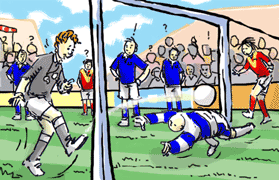 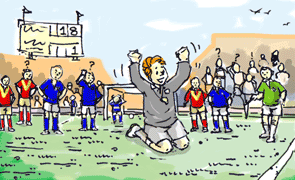 In a news article, the first paragraph is usually a summary of the main idea of the article. Read the first paragraph of today's article and then fill in the blanks in the headline with suitable words. Referee __________ After Being Punished for _________suspended - prevented from continuing your job for a fixed length of time 
resigned - quit job 
disrepute - something loses its good reputation because of an action someone did B: Sequencing Read the next part of the article which gives more details about what happened.  Put the events in the order in which they happened.  Write 1 next to the first event, 2 next to the second event, etc. and 5 for the last event. ___ Earls Colne won the game 20 - 2.
___ Savill resigned from refereeing in the Essex County FA.
___ Savill was refereeing a soccer game between Earls Colne Reserve and Wimpole 2000.
___ The Essex County Football Association (FA) suspended Savill for seven weeks.
___ With only 10 minutes left in the game, Savill kicked the ball into the Earls Colgne net, scoring a goal for Wimpole 2000. C: Reading Carefully Read the second part of the article again and answer these 'Why' questions. 1.  Why did the Essex County FA suspend Savill for 7 weeks?
2.  Why is the Essex County FA disappointed that Savill resigned?
3.  Why was Savill's goal allowed?
4.  Why was Savill's goal of little importance to the final result of the game?
5.  Why do you think Savill scored the goal? D: Finding the Answer Read the third part of the article to find the answers to these questions. 1.  What did Savill say is the reason he scored the goal?
2.  Does he think that other referees should do what he did?
3.  Did Sammons think it was funny?E: Language A referee suspended for scoring a goal while taking charge of a minor league game has resigned after being found guilty of bringing the game into disrepute. When and while are both used to connect two actions in the past.  When is often used with the past simple to show one action followed by another action. (The referee blew his whistle when the team scored the goal.)

When can also be used with the past continuous tense to show when one long action is interrupted by another action. (e.g. The soccer fan was watching the game when a cup of beer landed on his head.)
Notice that the first action (i.e. the interrupted action) is in the past continuous, the second action after 'when' is in the past simple tense. While and when are both used with the past continuous tense to show two longer actions that happened at the same time.  The second verb is often in the past simple but the past continuous is possible too. While / When the fans were waiting for the game to start, music was played over the public address system.
While / When the fans were waiting for the game to start, music was being played over the public address system.). Look at the following sentences and choose the correct words in brackets to complete the sentences.  (You may find that more than one answer is possible.)1.  A soccer referee, Brian Savill, was suspended for seven games (while / when) he scored a goal for the losing team. 
2.  Many fans were eating and drinking (while / when) they saw Savill score the goal. 
3.  Fans were still talking about the goal while they (were leaving / left) the soccer stadium after the game. 
4.  Many fans approached Savill to voice their opinions about his goal (while / when) he was leaving the soccer stadium after the game. 
5.  Savill resigned (while / when) he heard he was suspended for seven games. 
6.  When asked why he (was scoring / scored) the goal, Savill replied, "It brought enjoyment to everyone's lives."
  Post-Reading Activities
You may do one or more of these. A: Guessing By Context These phrases are in today's article.  Use the context to guess what the phrases mean. 1. The Essex County Football Association said on Tuesday that they were disappointed by the decision of Brian Savill, who hit the headlines last year when his sympathy for a team getting beaten 18-1 went too far.
'Hit the headlines' means...
a. he scored the goal with his head.  
b. he hit a newspaper journalist on the head with his fist.    
c. his story was in the newspapers. 
  2. Savill was taking charge of a Great Bromley Cup game in the South of England on September 22 between Earls Colne Reserves and Wimpole 2000.
'Taking charge' means Savill was...
a. buying soccer tickets with his charge card.    
b. refereeing   
c. carrying something in his hand. 
  3. "They haven't got a sense of humor,'' Savill told the Times newspaper on Tuesday. "It brought enjoyment to everyone's lives."
 'A sense of humor' is the ability to...
a. say something funny or be able to see why something is funny.   
b. smell something that is very far away.    
c. sense or know when something is not quite right. 
  4. "It was a spur of the moment action,'' he said. "It was not something any other referee should consider doing.''
'Spur of the moment' means an action was...
a. pre-planned.   
b. not planned.     
c. silly B: Mixed-Up Words Look at the following words.  They are equipment used in different sports.  The letters in each of the words are mixed up. Unscramble the letters to make words and put them under the correct heading in the table below.  (The first one has been done for you as an example.) Good luck!  gba: bag tab:____ stoob:_____ loveg:____ melthe:_____ reptut:_____ der crad:_______    hins gaurds:________        eet:____ tawch:_____ hisletw:______ lowyel crad:________ 
C: Group Discussion Do you think Savill brought the game of soccer into disrepute by scoring that goal?  
Do you think Savill should have been suspended for 7 weeks? Work in a group of three and decide whether or not Savill brought the game of soccer into disrepute. Is he guilty or innocent? 
If you find him innocent, list some reasons why you think he is innocent. 
If you find him guilty, decide what kind of punishment to give him. 
Remember, you must agree with each other on your final decision.  Be ready to share your decision with the class. 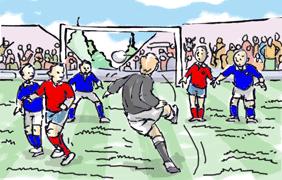 TEACHERS' NOTES AND ANSWER KEY Pre-Reading Activities  A: Pair Work - Answers 1. umpire    2. referee    3. judge    4. referee    5. judge    6. umpire B: Ranking - Notes Remind students that they are to rank sports, not activities (e.g. hiking, roller blading, etc.), as sports include officials; activities do not. 
Students may find Question 3 a bit unusual but the purpose of the activity is to get students to think about officials as people with personalities, not 'Hitlers running around blowing whistles all the time' as quoted from today's article.  If students get stuck, ask them to think of some stereotypical words that come to mind when they think of officials in their favorite sports.  That might help them decide who to invite for dinner first, second and last.Reading ActivitiesA: Headline - Answer Referee Resigns After Being Punished for ScoringB: Sequencing - Answers 1.  Savill was refereeing a soccer game between Earles Colne Reserve and Wimpole 2000. 
2.  With only 10 minutes left in the game, Savill kicked the ball into the Earls Colgne net, scoring a goal for Wimpole 2000. 
3.  Earle Colne won the game 20 - 2. 
4.  The Essex County Football Association (FA) suspended Savill for seven weeks. 
5.  Savill resigned from refereeing in the Essex County FA. C: Reading Carefully - Notes The students will need to read Part Two carefully for this activity.  They will also need to use their own words for some of the answers.  Question 5 is a lead-in question to Activity D.  Ask the students what they think the answer to 5 is and then go to Activity D to find the answer. C: Reading Carefully - Answers 1.  He was found guilty of bringing the game of soccer into disrepute.
2.  They are desperate for more referees.
3.  The laws of soccer state that the referee is part of the playing area.  If the ball hits the referee and goes into the net, it is a goal, regardless if the referee kicked the ball in accidentally or intentionally.
4.  Earls Colne Reserves was winning 18 - 1 at the time he scored the goal.  The final score was 20 - 2.
5.  Answers will vary. D: Finding the Answer - Answers 1.  He said it brought enjoyment to people's lives and that referees can be enjoyable and funny too. 
2.  No. 
3.  Yes, but he said it should not be repeated because it could cause problems in another game. E: Language - Answers 1.  A soccer referee, Brian Savill, was suspended for seven games when he scored a goal for the losing team. 
2.  Many fans were eating and drinking when they saw Savill score the goal. 
3.  Fans were still talking about the goal while they were leaving the soccer stadium after the game. 
4.  Many fans approached Savill to voice their opinions about his goal while / when he was leaving the soccer stadium after the game. 
5.  Savill resigned when he heard he was suspended for seven games. 
6.  When asked why he scored the goal, Savill replied, "It brought enjoyment to everyone's lives."Post-Reading Activities A: Guessing by Context - Answers 1. c; 2. b; 3. a; 4. b. B: Mixed-up Words - Notes To add a little bit of competitive flavor to this activity, you may like to put students in pairs and see which team can finish the activity first. B: Mixed-up Words - Answers soccer referee equipment: whistle, watch, red card, yellow card 
soccer equipment: boots, shin guards 
baseball equipment: helmet, bat, glove 
golf equipment: putter, tee, bag, glove C: Group Discussion - Notes Remind students that their decision should be based on how they feel about the case, not on how Savill was judged on January 8.  Also, remind them that they must come to an agreement amongst the three of them.  This ensures that they use agreement and negotiation language in their discussions. When the groups have made their decisions, have a class discussion and go around to each group to find out what their decisions were.020116spolTop of FormBottom of Form© 1997-2004. English To Go Limited. All rights reserved. English-To-Go, english-to-go.com, Instant Lessons, Weekly Warmer, Anna Grammar and Max Vocab are the registered trade marks of English To Go Limited. Other trademarks are the sole property of their respective owners and are used with permission. email: editor@english-to-go.comAdd to My Lessons Intermediate - Upper-Intermediate Instant Lesson™ Graveyard ShiftPre-Reading ActivitiesA: Brainstorming and Categorizing Discuss this question: What is shiftwork?Part OneComplete this table with names of jobs which belong to each category.Share your information as a class. If you disagree about a particular job, give reasons for your choice.Part TwoWork in two groups, Group A and Group B. Group A: Think of reasons why people shouldn't work on different shifts. You may begin like this: "Everybody should start and finish their working day at the same time because..."Group B: Think of reasons why people should work on different shifts. You may begin like this: "It is necessary to have some people working on different shifts because..."Part ThreeNow work with a partner from the other group. Tell each other your ideas and try to persuade your partner to change their mind.B: Understanding the HeadlineRead the headline of today's article:Graveyard shift may cause heart diseaseAnswer the following questions:What is a 'graveyard shift'? Which kinds of jobs require people to do the 'graveyard shift'? What do you think the article is about? C: VocabularyDo you know the meaning of these words and expressions?grumpy to fool to accelerate to adapt to rotate to affect to adjust alert to encounter  Compare your ideas with another student. If you are still unsure, use a dictionary, or ask your teacher.Reading ActivitiesA: ScanningNow scan the article quickly and answer this question:How easily does a human heart adapt to shift work?B: True or False? Read the article and say if the following statements are True or False.Being grumpy may cause heart disease. Nerve activity that accelerates the heart is lower at night. The heart rate changes continuously. Hundreds of workers were used in this study. The study only looked at the effect of shift work on the hearts of males. The new findings could show how the hearts of shift workers are stressed. Compare your answers with a partner.C: ComprehensionFind the answers to these questions in the article;What is cortisol? What does it do? Why is cortisol important? D: LanguageHere are 5 sentences from today's article. Each one has a grammatical error. Read each sentence and find the error. Do not look at the article while you are doing this.Alarm clocks and artificial lighting may fools the mind into thinking it is daytime. His team measuring nerve activity that controls the heart in 22 male steel workers. The ECG measurements was taken constantly over a 24-hour period. The heart rate is continuously changes on a beat-by-beat basis. This could mean the heart are unprepared for the stress it will inevitably encounter during a work shift. Post-Reading Activities
You may do one or more of these.A: Forming Questions - Conducting a SurveyWork in a group of three. Think of six to ten questions that you can ask people about their working life. The questions should reflect the following ideas: what kind of job the person does what the working hours of this job are health and safety the way people feel about their work what people think is expected of them in their job what their ideal job would be what the best number of working hours in a day or week would be how their jobs affect family life / leisure time other ideas of your own. Have your teacher check your questions, then interview at least three people each. Share your information with the other members of your group, then present a summary of your findings to the class. B: LanguageWhat is the form of the simple past tense of the following verbs? Are they regular (R) or irregular (I)?may fool think march respond report adapt lead say take adjust stress C: Discussion1. Work alone and answer these questions: (Make notes as you read the questions.)How stressful is YOUR schedule? First, list the factors that cause you stress. Work out a list of measures to reduce stress. 2. Now discuss your notes with other students in your class. Do you have similar stress factors? What solutions did you think of?TEACHERS' NOTES AND ANSWER KEY Pre-Reading ActivitiesA: Brainstorming - NotesPart OneAccept answers which reflect the following idea - Shiftwork is when people work at set times over a twenty four hour cycle rather than working during the day and sleeping at night.There may be some disagreement over which jobs belong where, depending on the country and students' understanding of different types of work. Have them justify their categorisation where there are differences of opinion.Part TwoGroup A has a more difficult task, so you should try and divide your class into two groups according to ability. Write some opening sentences for both groups on the board if students have trouble beginning a discussion.e.g. For Group A: It would be very convenient if everybody started and finished work at the same time.For Group B: It is impossible today to arrange life so that everybody starts work at the same time, because there are always emergencies to deal with.B: Understanding the Headline - Suggested Answers1. "Graveyard shift" usually means late night work.2. Doctors, nurses, truck drivers, 24-hour store clerks, transportation workers, communication workers, hotel staff… The list may be quite long. (You may add a nice note into the discussion by suggesting that young parents also have to work "graveyard shifts" when tending their baby!)C: Vocabulary - Answersgrumpy - complaining to fool - to cheat to accelerate - to move faster to adapt - to get used to something, to adjust to rotate - to turn round or to work in shifts to affect - to influence to adjust - to make suitable, to adapt or alter alert - watchful, ready to encounter - to meet. Reading ActivitiesA.: Scanning - AnswerNot easily at all.B: True or False? - AnswersF T T F T T C: Comprehension - AnswersCortisol is a hormone. It stimulates the heart rate, digestive system, breathing and other functions during the daytime. Because it controls the activity of the body it controls when people are alert and able to handle stress. D: Language - NotesStudents can check their work by referring to today's article.D: Language - Answers (Errors shown in bold type)Alarm clocks and artificial lighting may fools the mind into thinking it is daytime. His team measuring nerve activity that controls the heart in 22 male steel workers. The ECG measurements was taken constantly over a 24-hour period. The heart rate is continuously changes on a beat-by-beat basis. This could mean the heart are unprepared for the stress it will inevitably encounter during a work shift. Post-Reading ActivitiesA: Forming Questions - Conducting a Survey - NotesMake sure you check the questions carefully before the survey is carried out. If possible, try to get students to interview non-class members. If this is not possible, get them to either translate the questions into their own language and then do the survey, then translate the information back into English and report back to the class, or get them to interview each other. If they interview each other they only need to report back to their own group, rather than the whole class. If they do need to interview each other, this activity would work best if the students from your class have different work experience backgrounds.B: Language - Answersmay - might I fool - fooled R think - thought I march - marched R respond - responded R report - reported R adapt - adapted R lead - led I say - said I take - took I adjust - adjusted R stress - stressed R C: Discussion - NotesLet each student work individually. Have them walk around the class comparing their opinions, so that at the end of this activity you get a group list of stress factors and measures. You may help them arrange the list in the form of a short questionnaire, e.g.What causes the most stress in your life? Tick any that apply:Illness in the family. Tense work/study schedule. Lack of sleep. Unhappy love. Encourage some funny answers when you discuss counter-measures, e.g. "Try to fall out of love as soon as possible!"Add to My Lessons Intermediate - Upper-Intermediate Instant Lesson™Researchers link hearing loss to smokingPre-Reading ActivitiesA: Vocabulary WorkThe following words are in the article. Look them up in your dictionary:B: Asking QuestionsYou are going to read paragraph 2 and paragraph 5 of an article which shows that smoking could damage your ears.Work with a partner. Your teacher will give you and your partner the two paragraphs. Some of the words are missing from the paragraphs. Your partner has your missing words. Work out some questions to ask your partner to find out the missing words.NOTE: DO NOT SHOW YOUR COPY OF THE PARAGRAPHS TO YOUR PARTNER. Reading Activities A: PredictingDiscuss this question with your partner:Now that you have read paragraphs 2 and 5 of the article, what do you think the rest of the article will talk about? B: Summarizing and ComparingThe first text below is a summary of the article but it has five factual mistakes. Compare it with the article and correct the mistakes.Summary of Article A study from the University of Chicago has found that smokers have a 70 percent greater chance of hearing loss than nonsmokers. The study, however, found that the hearing of family members who live with smokers is not affected.The University did a five-year study of people living in a town of 20,000 smokers called Beaver Dam. The study says that the more people sing, the more likely they are to have some hearing loss.An earlier study on Beaver Dam residents discovered that cigar smokers are more likely to get an eye condition called macular degeneration that can lead to blindness.C: True/False/Doesn't SayWrite `T' if the statement is true according to the article, 'F' if the statement is false according to the article and 'DS' if the article doesn't say.Smokers are more likely to suffer from hearing loss than nonsmokers. It has been proven that cigarette smoke stops the blood from getting to the inner ear. Smoking can cause heart disease. The residents of Beaver Dam were chosen for the study because it has more smokers than other towns of 20,000 people. If smokers have a hearing loss of 25 decibels they will find it difficult to understand conversation in a crowded room. Many people in Beaver's Dam have problems with their hearing and sight. D: Vocabulary and GrammarFind the word or words that have a similar meaning to the ones below:hazard (find a word that has 5 letters) blindness (first word has 6 letters, second word has 4 letters) researcher (word has 12 letters) Find the phrase in paragraph 2 that is used to compare two things and write it here:________________________________________ Now complete the following sentences by adding a comparative followed by than.(Example: "The study shows that smokers suffer from greater health risks than nonsmokers.")"Smokers are usually ..."People who live..."Smoking is...Post-Reading Activities
You may do one or more of these. A: Talk about it...You are going to practice asking and answering questions. Work in pairs:Learner A: You have just read the report of this study in the newspaper. Tell Learner B about it.Learner B: You did not read the newspaper this morning. Learner A will tell you about the Beaver Dam report. Ask Learner A some questions.Start your conversation like this:Learner A: Did you read that article about smoking in the paper this morning? Learner B: No, why?....B: MeetingWork in groups of 3. One of you is the Mayor of Beaver Dam. The other two are doctors in Beaver Dam. You are worried about the health of the residents of your town since you have read the report from the University of Wisconsin.Meet to discuss how you can encourage people in your town to think more about being healthy. Before you meet, work alone to prepare some ideas.C: ReportWork in groups of 3. You are investigators from the University of Wisconsin. Write a short report on what you have found in Beaver Dam.In your report you could include some or all of these ideas:the aims of your research where the study was carried out the results of the research what the results show any recommendations you wish to make TEACHERS' NOTES AND ANSWER KEY Pre-Reading Activities B: Summarizing - AnswersA study from the University of Chicago (Wisconsin) has found that smokers have a 70 percent greater chance of hearing loss than nonsmokers. The study, however, found that the hearing of family members who live with smokers is not affected (is affected).The University did a five-year study of people living in a town of 20,000 smokers (residents) called Beaver Dam. The study says that the more people sing (smoke), the more likely they are to have some hearing loss.An earlier study on Beaver Dam residents discovered that cigar (cigarette) smokers are more likely to get an eye condition called macular degeneration that can lead to blindness.C: True/False/Doesn't Say - AnswersTrue False True Doesn't Say True Doesn't Say D: Vocabulary and Grammar - Answershazard : peril blindness : vision loss researcher : investigator The structure in paragraph 2 that is used to compare two things: ...had a higher risk than nonsmokers.Worksheet to be photocopied B: Asking questions - TextText for Learner AA study of ________ adults ages 48 to 97 found that smokers had a 70 percent higher risk of hearing loss than nonsmokers. The problem also affected ________ family members who live with smokers....The report, published in this week's Journal of the American Medical Association, was based on a ________ -year study among the residents of Beaver Dam, ________, a town of 20,000....Text for Learner BA study of 4,753 adults ages 48 to ________ found that ________ had a 70 percent higher risk of ________ loss than nonsmokers. The problem also affected nonsmoking family members who live with smokers....The report, published in this week's Journal of the ________ ________ Association, was based on a five-year study among the residents of Beaver Dam, Wisconsin, a town of 20,000....email: editor@english-to-go.comAdd to My Lessons Intermediate - Upper-Intermediate Instant Lesson™ Holding Up The TorchPre-Reading ActivitiesA: Thinking about Symbols1. Symbols are signs, pictures or objects that show something or make us think of something. What do these symbols mean to you?the Eiffel Tower the Statue of Liberty a rose a white stick a kangaroo 2. Can you think of some other symbols?3. The Olympic torch and the Olympic flame are both symbols of the Olympic Games. What happens to the torch in the weeks before the Olympics start?B: Choose the Best AnswerListen to a description of part of the Olympic torch's journey around Australia. (It was written in October 1998). Before you listen, read these questions and the vocabulary list. Then choose the best answer for each question as you listen:1. How long was the Olympic torch's journey around Australia expected to take?One hundred days. Two hundred days. Three hundred days. 2. What was the name of the Olympics Minister?Mike Knight. Michael Knight. Mitchell Knight. 3. What was happening at Uluru, (also known as Ayer's Rock)?The torch was to be ignited. The torch was to begin its journey around Australia. The torch was to be given to the Olympics Minister. 4. Where is Uluru?In the center of Australia. In the west of Australia. In the south of Australia. 5. What is one special thing about Nova Peris-Kneebone, the first Australian torch bearer?She was the first indigenous Australian to have competed at an Olympics. She was the first indigenous Australian to have won a gold medal at an Olympics. She was the first indigenous Australian to have visited Olympia. 6. How many states does Australia have?2. 4. 6. Vocabulary:
ignite - to start to burn.
formerly - in earlier times.
bearer - a person carrying something.
indigenous - to belong naturally to a place. Reading ActivitiesA: ComprehensionRead Part One of today's article and answer these questions:What did the youth try to do? How old is he? Where did this happen? Where did he hide the fire extinguisher? What happened to the torch? Vocabulary for Part One 
spray - make small drops of a liquid fall on something or over an area.
bystanders - people standing near but not taking part when something happens.B: Give your OpinionWork in pairs and answer this question:Why do you think the youth tried to put out the Olympic Games torch?C: Check your PredictionNow look quickly through Part Two of the article (see below) and find out why the youth tried to extinguish the torch. Were you right?D: InferringFind evidence for these statements in Part Two:It is not clear whether the youth will be charged and punished for his action. Some people were worried that the torch was not guarded carefully enough during the relay. Olympic officials were not worried about what had happened on the torch relay. Vocabulary for Part Two
briefly - for a very short period of time.
disrupt - cause problems to prevent something from happening normally.
charge - a formal claim that someone is guilty of a crime.
review - to look at something to decide whether changes are needed.E: Thinking Carefully"The guy is a goose." In the past when a person did something foolish they were sometimes called 'a goose' by other people. Why did the teenager's friend say he was a goose? What was his opinion of what his friend had tried to do?Post-Reading Activities
You may do one or more of these.A: What Do You Think?Work in small groups and answer these questions:'The teenager was briefly arrested before being released into his parents' custody while police considered whether to lay charges.' 1. Do you think the youth should be punished? If you do, what kind of punishment would be suitable?2. Can you understand why the youth tried to extinguish the torch?B: DialogueWork in pairs and write a dialogue between the youth from Maclean and one of his parents after the incident described in today's article.When you have finished, practice your dialogue and then perform it for other members of your class.C: Language'...the student wanted to make a political statement...'If you are talking about your plans you can use 'want + to + infinitive'.Use this structure and an appropriate verb to complete these sentences:The youth ___________________________ people that he felt the Olympics were more concerned with money. He ___________________________ the torch so that people would listen to him.After the incident the police ___________________________ him some questions.A newspaper reporter ___________________________ the youth to find out why he had tried to extinguish the torch.His parents ___________________________ why he had behaved in this way.The Olympic officials said that they didn't ___________________________ security arrangements for the torch.The youth's friend didn't ___________________________ his name to the newspaper.TEACHERS' NOTES AND ANSWER KEY Pre-Reading ActivitiesA: Thinking about Symbols - NotesStudents should be able to answer all the questions but you could give a little help with Question 3 if you wish. (For Question 2 you could do a quick sketch of the Olympic torch on the whiteboard just to clarify its meaning.)A: Thinking about Symbols - Suggested Answers1. (Students may offer alternative answers.)the Eiffel Tower - a symbol of Paris.
the Statue of Liberty - a symbol of New York, or of freedom.
a rose - romance.
a white stick - someone who has a visual disability.
a kangaroo - a symbol of Australia.3. The flame is ignited in Olympia and then is carried around in a torch relay from Greece to the site where the Games will be held.B: Choose the Best Answer - NotesRead the article aloud to students two or three times. You may wish to remind students that they can't expect to understand every word but should focus on listening for the answers to the questions.B: Choose the Best Answer: (Text to be read aloud to students)Olympics-Sydney 2000 torch run to start from Uluru.SYDNEY October 11 (Reuters) - The torch that will light the flame at the Sydney 2000 Olympics will begin its 100-day journey around Australia from the country's symbolic red center of Uluru, Olympics Minister Michael Knight has announced.Knight said the flame, which will be ignited from the sun's rays at Olympia in Greece, will start its Australian journey at the site formerly known as Ayer's Rock in the country's Northern Territory."What better symbol of national unity could there be than to go to the very center of our country," Knight said.Knight said the torch would be flown into Australia on June 8, 2000. Nova Peris-Kneebone, the first indigenous Australian to win an Olympic gold medal, was named in August as the first torch bearer.The torch will be taken to each of Australia's six states and two territories before arriving in Sydney in time for the Opening Ceremony on September 15, 2000.Article © 1998 Reuters Limited.B: Choosing the Best Answer - Answers1 - a, 2 - b, 3 - b, 4 - a, 5 - b, 6 - c.Reading ActivitiesA: Comprehension - AnswersHe tried to put out the Olympic Games torch. 17. Maclean, in northern New South Wales, Australia. Under his coat. It was untouched (but the runner and bystanders were sprayed by the extinguisher). B: Give your Opinion - NotesDon't give out Part Two of the article (or tell students to cover it over) until students have completed this activity.C: Check your Prediction - AnswerHe wanted to make a political statement expressing the view that the Olympics are now concerned with money, not sport.D: Inferring - Answers1. '... police considered whether to lay charges.' (The police had still to decide whether or not the youth would be charged.)2. 'It was the second attempt to disrupt the months-long torch relay.... ' (Another teenager was able to get close enough to the torch to try and grab it.)
'Sydney Games organizers said they saw no reason to review security arrangements for the torch relay.'(This suggests that the security arrangements had been questioned.)3. 'Sydney Games organizers said they saw no reason to review security arrangements for the torch relay.' (The games officials were quite happy with the security arrangements for the torch. )
' "Both incidents were over and done with in seconds," a spokeswoman said.' (The incidents were minor.)E: Thinking Carefully - Suggested AnswerA person who did some foolish or silly was sometimes called a 'goose'. (This expression is not common now.) Someone might say, "You silly goose!" The expression could be used in a playful way so that someone's behavior is not condemned but they are shown that others think they are being silly. The youth's friend thinks that the youth's behavior was rather foolish. However, the friend delivers this criticism in a lighthearted way. It suggests that the action should not be taken very seriously. Another way to say the same thing might be: "The guy's an idiot!"Post-Reading ActivitiesC: Language - Suggested AnswersThe youth wanted to tell people that he felt the Olympics were more concerned with money.He wanted to extinguish the torch so that people would listen to him.After the incident the police wanted to ask him some questions.A newspaper reporter wanted to interview the youth to find out why he had tried to extinguish the torch.His parents wanted to find out why he had behaved in this way.The Olympic officials said that they didn't want to review security arrangements for the torch.The youth's friend didn't want to give his name to the newspaper.000825olmfTop of FormBottom of Form© 1997-2004. English To Go Limited. All rights reserved. English-To-Go, english-to-go.com, Instant Lessons, Weekly Warmer, Anna Grammar and Max Vocab are the registered trade marks of English To Go Limited. Other trademarks are the sole property of their respective owners and are used with permission. email: editor@english-to-go.comAdd to My Lessons Intermediate - Upper-Intermediate Instant Lesson™ Home Schooled Spelling ChampionPre-Reading ActivitiesA: Spelling GameThis game is called Beetle (in some countries it is called Hangman). The aim of the game is to guess the word before your partner finishes drawing a picture of a beetle.1. Your partner thinks of a word and draws a short line for each letter that is in the word. For example, the word 'spelling' would look like this: _ _ _ _ _ _ _ _.2. You try to work out what the word is before your partner finishes drawing a picture of a beetle. If you get a letter wrong, your partner can draw one part of the beetle. If you get the letter right, your partner cannot draw any part of the beetle. You win the game if you guess what your partner's word is before they can finish drawing the beetle. If you win, then it is your turn to draw the beetle.3. If you are drawing the beetle, you can draw only one body part. Here is a list of the parts.Head 2x Eyes Mouth 2 x Feelers (antennae)
Body First leg Second leg Third leg
Fourth leg Fifth leg Sixth leg Tail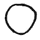 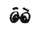 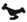 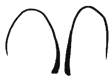 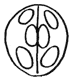 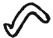 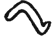 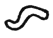 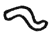 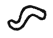 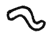 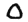 B: Spelling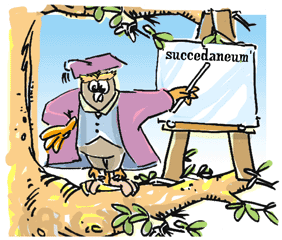 1. Your teacher is going to give you a spelling test. Try and spell as many words as you can. You do not need to know the meanings of the words. 2. With a partner discuss the methods you use to learn to spell words. A large sheet of paper will be passed around the class. Write your methods of learning to spell words on it.C: VocabularyRead these example sentences and then try to complete the two sentences below. Example sentences:We had a spelling bee at school yesterday. I came second. I was home-schooled for five years while my family were living in Papua New Guinea. My mother helped me. Complete these sentences:1. I think a 'spelling bee' is_________________________________________________ 2. I think that 'home-schooled' means that ___________________________________________Reading ActivitiesA: Listening DictationBefore you read the article today, you will have a listening dictation activity.a. You will be allowed a couple of minutes to read through the text once. You only have part of the article.
b. Your teacher will read the whole text once.
c. Fill the gaps in the text with the appropriate word or number.
d. After you have finished and your work has been marked, answer this question: How many words did you hear and how many did you spell correctly?B: Finding Specific InformationRead through the questions below.You will have 5 minutes to read the article and find the answers to the questions. It is just as important to get the answers right as it is to do this activity as quickly as you can.Your teacher will time you. When your teacher says stop, you must stop and hand in your activity to your teacher. (Hint: you do not need to read every sentence to find the information. Just scan the article.)1. What is Sean's family name (surname)?
2. What competition did Sean win?
3. What did Sean teach himself to do when he was two?
4. How old is Sean?
5. On what day of the week did Sean win the competition?
6. How many days did the competition last?
7. Did Sean come first, second or third in the competition last year?
8. How many times has Sean entered the competition?
9. How much money did Sean win?
10. Sean said his knowledge of two languages helped him with two of the words? What were the languages?
11. How long did Sean study for the competition every night?
12. What does Sean want to do for a job? C: VocabularyAnswer these questions:1. After reading the article what changes would you make (if any) to your answers to Pre-Reading Activity C ?2. What word can you add to the beginning of each of the words below. The same word can be added to each one. (Hint: it is a word used often in the article and it has four letters)._ _ _ _ body _ _ _ _ coming _ _ _ _ grown _ _ _ _ land _ _ _ _ made _ _ _ _ sick _ _ _ _ spun _ _ _ _ town _ _ _ _ ward _ _ _ _ work3. Now choose five of the words (from the list above) and write a sentence using each word.4. Using a dictionary, find out what the word 'synonym' means. In the article it says that the word 'succedaneum' is a synonym for the word 'substitute'. Choose five other words from the article and find a synonym for each word. 5. Spot the spelling mistake: There is one spelling mistake in each sentence. Correctly spell the word. a. When he was two years old, Sean taught himself to reed.
b. Sean one the US national spelling bee.
c. He did not have lots of time to study four the competition.
d. Sean studied 30 minutes to an hour each night before this year's spelling be.
e. Sean new that he could win the competition.D: ComprehensionPart OneComplete the gaps in the table with information from the article. You will also need to do some simple mathematics as not all the answers are in the article. (Hint: the total number of spellers competing in the competition is not 247).- Number of spellers in the U.S. national spelling bee competition: ______
- Number of students in the competition attending home-schools: ______
- Number of students in the competition attending private schools: ______
- Number of students in the competition attending parochial schools: ______
- Number of students in the competition attending public schools: ______
- Number of girls in the competition: ______
- Number of boys in the competition: ______Part TwoWrite sentences using the facts from the table above. In each sentence use a word from the following list. (You should write three or four sentences.)more, fewer, the same, most. Example: Most of the students in this year's competition attend public schools.Part ThreeAnswer these questions using the article.1. When did Sean start going to school?
2. Sean was a competitor for six years. How did home-schooling help Sean to prepare over the six years to win the spelling competition?
3. A 'shootout' is usually a gun fight or battle between two people. Who did Sean have to battle against (or go head-to-head) and for how many rounds (turns) in order to win the spelling bee?
4. In round 16, what word did Sean have to spell to win the prize?
5. Did each person have to spell the same word? (Give a reason for your answer using evidence from the article.)
6. What advantages has home-schooling given Sean?  E: LanguagePart OneAdverb FormationThe ending -ly can be added to many adjectives to form adverbs.Make a list of six adverbs in the article that end in -ly. Beside each adverb write the adjective that it comes from. Adverbs are often used to describe verbs or adjectives.e.g. sadly (adverb) - sad (adjective) 1.
2.
3.
4.
5.
6.Part TwoFill in these sentences with the correct adverb. (Only the adjectives have been given so you will need to change them to make them into adverbs.)sudden, slow, easy, quick, loud, real, bright, complete, honest, usual, correct.1. Sean was a ________ good speller.
2. The three days went very ________.
3. He ________ spelt every word ___________.
4. When he won, he yelled ________ as he was very excited.
5. ________, he ran to the phone to tell his grandparents that he had won.
6. He _______ remembered that the word "gallimaufry" had two 'll' s in it.
7. He won the $10,000 _________, without cheating.
8. Sean ___________ studied for more than thirty minutes every night
9. His plan to win the competition was __________ successful.
10. The sun shone _________ outside the hotel.Post-Reading Activities
You may do one or more of these.A: Give your OpinionAnswer these questions in pairs.1. Why is spelling important?
2. Is meaning more important than spelling?
3. Why have such a competition? B: Discussion1. Make a class list of spelling rules that often apply to English words. e.g. usually when 'ly' is added to the end of a word that ends in 'ly' both 'll's are kept. For example the word 'general' becomes 'generally'.What other rules can you think of?A handy hint to remember is that phonetics (or sounds) are just as important as letters. E.g. the sound f' can be written 'f' as in 'fit' or 'ph' as in 'photo'. Make up your own rules.2. Now discuss with your partner how you learn to spell words or how you remember to spell words. Listen carefully as you will be telling the rest of the class one way that your partner remembers/or learns to spell words.C: Writing an ArgumentPart OneEssay: Spelling: To Bee or not to beIs spelling important? What sort of activities is it important for (i.e. reading, talking, writing etc.)? When is it important not to make a spelling mistake? What does it tell others if you make a spelling mistake? Do you care if you make a mistake?Think of at least 3 reasons why correctly spelling a word is important and 3 reasons why misspelling a word doesn't matter.Then write an argument using your reasons to either agree or disagree with the following statement that : "It is not important to spell correctly when writing".Part TwoLetter: Home-schooling: Lessons from homeHome-schooling is common throughout the world. Children are schooled at home for many reasons. Sometimes parents make their own school materials for their children to study or they may use correspondence school lessons. These lessons are often provided by the State or government and are sent to families who travel or who do not live near a school. Usually parents teach their own children.Using the information in the article, write down all the advantages that Sean mentioned about being home-schooled. Think of at least three more advantages to being home schooled and at least three disadvantages/problems about being home schooled.Now pretend that you are Sean and that you are writing to a friend about the advantages and disadvantages of being home-schooled. When you discuss the disadvantages, remember to tell your friend how you managed to solve some of the problems.D: Class Spelling Bee Competition1. Each person in the class writes down four English words that they know how to spell on a piece of paper. Every person checks the spelling of his/her words in a dictionary. (Make sure no-one else sees your words.)2. Now put your words into a container.3. Your teacher will now divide your class into two teams of similar numbers. You will either be in the S team, or the T Team.4. If you are on the S Team, you must think up an English word that starts with 'S' to be the name of your team. If you are on the T Team, you must think up a 'T' word.5. Your teacher will take one word out of the box and ask the first member of both teams to spell it. The first person of either team to spell it correctly wins that round which means that the team gets 5 points and the second member of the team gets to spell the next word. The third person in the team is next to spell a word and so on until a person in the team incorrectly spells a word. Other team members are not allowed to help the person spelling the word. If they do, they lose the round and it is the other team's turn.6. Each word is worth 5 points. The team with the most points wins.E: Write Your Partner's BiographyToday's article mentions that there was a biography written about Sean Conley in the contest program. A biography is a written description (or report) about a person's life that is written by somebody else.With your partner you have 10 minutes each to find out all you can about each other. After 20 minutes you will then be asked to write each other's biography.TEACHERS' NOTES AND ANSWER KEY Pre-Reading Activities A: Spelling Game - NotesHere is a picture of beetle that you could put on the board so that students know what they are meant to be drawing.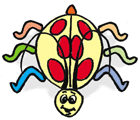 If students always win before their partner finishes drawing the beetle, then change the picture they must draw to something with fewer parts, or get students to think of words with more letters. If students know the game as hangman, they can play this version of the game.B: Spelling Test - Notes1. Tell the class that you are going to give them a surprise spelling test. (If you want to make it more exciting: you could tell them that if just one person in the class correctly spells every word in the test (without the help of a dictionary), you will give them each $1.00 (or a similar amount in your country's currency).)Then follow these instructions:Make a list of about twenty words. Have some words that students know, others that they may know and a couple of ones they won't know. The list must include some or all of the following six words. (This is to make sure you don't have to pay them the money!): resipiscence; gallimaufry; succedaneum; schadenfreude; zarzuela; inesculent (The word 'succedaneum' is shown in an illustration on page 1 of the students' copies of the lesson.) It doesn't matter that your students will be unlikely to spell these words. Now add a few easy words such as I, me so, and, the. Now add the rest of the words that are at the students' level and mix all the words up. Now say each word twice and ask the students to write it down. Give a fun prize to any student who spelt any of the six words correctly. (i.e. no-one (unless they have cheated!) should be able to spell all of the 6 words above correctly but if any one gets one of them right you could give a candy or some other little thing as a prize.) 2. You may like to do this part of the activity at the same time as Pre-Reading Activity C. When the chart has been completed, put it up on the classroom wall so that students can add ideas to it during the term.  C: Vocabulary - NotesThis is for each individual student to complete. They should do it without using a dictionary and look at the words themselves and the example sentences to get ideas of what they could mean.Reading Activities A: Listening Dictation - NotesHand out the text and give your students five minutes to read through the text. Read out the text once or twice. It is up to you how fast or slow you read, as this can change the level of difficulty of the activity.  You can choose to either mark the activity yourself, have partners mark the dictation or let the students mark their own work. If students themselves or partners mark the dictation, put the missing words up on the board. Any words not spelt correctly should be marked wrong. However, it does not matter if numbers are written in numerical form or spelt.A: Listening Dictation - Text to be read aloud to students'Succedaneum' Spells Success for Computer Whiz, 13
By Deborah Zabarenko WASHINGTON Friday June 1 (Reuters) - A 13-year-old computer whiz who taught himself to read at the age of 2 won the U.S. national spelling bee on Thursday, ending a seven-round shootout with the word ``succedaneum.''Sean Conley of Aitkin, Minnesota, said he studied harder last year, when he came in second, but that was when he was being home-schooled and had more time. ``I wasn't sure that I would win this year because I didn't really study as hard as I did last year since I was going to school instead of home-schooling,'' Conley said, looking slightly glazed after three days of anxiety-ridden competition against 247 other spellers.``But I guess I've been doing this for six years now, and I guess all that practice has really paid off this time.'' Conley won in the 16th round of the contest in a hotel ballroom three floors below street level, spending the last rounds head-to-head with a single rival, Kristin Hawkins, a 13-year-old from Leesburg, Virginia. Hawkins lost on the word ''resipiscence'' in round 15.He told reporters that his German heritage helped him with ''Schadenfreude'' and his studies in Spanish made ``zarzuela'' fairly easy. The toughest challenge was ``inesculent.'' Currently enrolled at the Minnesota Renaissance School in Anoka, Conley said his home schooling helped him prepare over the long run, even though he only studied 30 minutes to an hour each night to prepare for the bee this year.A: Listening Dictation - Answers1. himself, 2. age, 3. spelling, 4. Thursday, 5. seven, 6. studied, 7. second, 8. when, 9. time, 10. sure, 11. hard, 12. school, 13. three,  14. 247, 15. doing, 16. six, 17. time,18. 16th, 19. floors, 20. 13, 21. 15, 22. German, 23. easy, 24. home, 25. 30. B: Finding Specific Information - NotesGive your students 5 minutes to quickly read through the whole article to find the answers to the questions. Time them and say stop at the end of 5 minutes.1. Conley 2. The U.S. national spelling bee 3. To read 4. 13 5. Thursday 6. 3
7. second 8. 6 9. $10,000 10. German and Spanish 11. 30 minutes to an hour
12. A computer programmer. C: Vocabulary - Notes1. You could use this as a class discussion by asking students to share what changes they made to their definitions or descriptions of the words. (i.e. When reading through the text what made them change their Pre-Reading descriptions of what a spelling bee was.)5. Although these words sound the same as the words that are not spelt correctly, they are spelt differently and have different meanings. They are homophones. You could get your class to make a list of all the homophones that they know. C: Vocabulary - Answers and Sample Answers2. home
3. Sample sentences I missed my family very much when I left home and I was homesick for many months. She said these vegetables are from her garden and that they are all homegrown. This homemade chocolate tastes better than the chocolate that you buy in shops. My hometown is the capital city of New Zealand. I always do my homework for school the next day. 4. A synonym such as the word 'succedaneum' is a word (or word) that has almost the same meaning as another word, which in this case is the word 'substitute'. Sample answers
whiz-expert
practice-training
contest-competition
prepare-get ready
completed-finished5: a. read; b. won; c. for; d. be; e. knew.D: Comprehension - NotesPart OneYou may like to explain these definitions of three elements of the table to your students. (These definitions are true for schools in the United States. The word 'public school' has a different meaning in Britain.)
private school - a school which is not operated by the State or government. Parents pay money for their children to attend a private school.
parochial school - a school that is linked to a church such as a Catholic or Anglican school.
public school - a school that is free, maintained by taxes, and operated by the State or government. D: Comprehension - Answers and Suggested AnswersPart One
Number of spellers in the U.S. national spelling bee competition: 248
Number of students in the competition attending home-schools: 25
Number of students in the competition attending private schools: 28
Number of students in the competition attending parochial schools: 25
Numbers of students in the competition attending public schools: 170
Number of girls in the competition: 138
Number of boys in the competition: 110Part Two (Suggested Answers)There were fewer boys than girls at the spelling competition or
There were more boys than girls competing.
The number of spellers that were home-schooled or went to private school was the same.
More spellers went to a private school than a parochial school.Part Three
1. This year.
2. He had more time to spend practicing for the competition. He could focus on what he wanted to achieve without worrying about studying subjects or doing activities that he wasn't interested in.
3. Kristin Hawkins was his rival and he had seven rounds against her before he won.
4. Succedaneum.
5. No, because the article said that in round 15 Kristin had to spell the word 'resipiscence' and Sean had to spell the word 'gallimaufry'.
6. He had more time to study things that he enjoyed and was interested in. For example, he wrote two computer video games and he has studied computer programming and Spanish at college level, which he probably would not have done if he had gone to school.E: Language - AnswersPart One
1. really-real; 2. slightly-slight; 3. correctly-correct; 4. currently-current; 5. necessarily-necessary; 6. exactly-exact.
Part Two
1. really; 2. slowly; 3. easily, correctly; 4. loudly; 5. quickly; 6. suddenly; 7. honestly; 8. usually; 9. completely; 10. brightly.Post-Reading ActivitiesB: Discussion- Notes1. Many words in English do not conform to spelling rules. There are usually exceptions to the rules.However there is a website http://www.riggsinst.org/28rules.htm that has a list of 28 spelling rules that you could discuss with your class or perhaps look at one rule a week. This site http://www.asu.edu/duas/wcenter/spelling.html also has a list of rules that can be printed out for students. 2. As students discuss their ideas, make a list on a chart. C: Writing an Argument - NotesPart TwoThis is a good web address to browse if you want more information about home-schooling: http://learninfreedom.org/ C: Class Spelling Bee Competition - NotesMake sure that the person spelling the word is not helped by other team members. Make sure that the word is correctly spelt to begin with. You can find out more information about the Scripps Howard National Spelling Bee from this site http://www.spellingbee.com/index.shtml Not only does this site give you the rules of the competition, but you can also find interesting definitions of words etc. If you live in the United States and you want one of your students to become the national spelling champion, this is the site for you! D: Write Your Partner's BiographyTime the students for 20 minutes-10 minutes for each person. Another site to explore and try the spelling quiz is http://www.m-w.com/promos/spell/quiz09.htmTwo other sites are http://www.sentex.net/~mmcadams/spelling.html and http://www2.funbrain.com/cgi-bin/sc.cgi The first site gives a list of 50 words that are commonly incorrectly spelt. You need to choose which word is spelt correctly. You could print out the page and give it to your class. The second site has fun spelling games of different levels that would be useful for students to try if they have access to the Internet. You could use the ideas in class. 010601edueTop of FormBottom of Form© 1997-2004. English To Go Limited. All rights reserved. English-To-Go, english-to-go.com, Instant Lessons, Weekly Warmer, Anna Grammar and Max Vocab are the registered trade marks of English To Go Limited. Other trademarks are the sole property of their respective owners and are used with permission. email: editor@english-to-go.comAdd to My Lessons Intermediate - Upper-Intermediate Instant Lesson™ How good are you?Pre-Reading ActivitiesA: WritingMake a list of three things you are good at, and three things you are bad at. Compare your list with a partner. Are there any similar things on your lists? Read your lists aloud to the group. Mark all the things on your list that are similar to things on other people's lists. B: DiscussionAs a group, choose one thing that everybody is good at, and one thing that everybody is bad at. Write them on the board. Now offer your opinions about the following: Why is it that all, or many of you, find similar things difficult - or easy to do? C: VocabularyMatch these words with their meanings.Reading ActivitiesA: ComprehensionRead Part 1 of today's article and then answer the question below.Part 11. Question: What would be difficult about teaching incompetents?B: PredictingWrite down how you think the article will continue. Compare your ideas with another student, then read Part 2 of the article and see if your ideas were close to how the article continued.Part 2C: DiscussionWhat happens in your country? Do you think people make realistic assessments of their capabilities? D: Scanning and Note-takingScan the whole article, including Part 3 below, and write down the three areas of incompetence that are mentioned. How do you understand the expression, "Ignorance is bliss?" Who conducted the research? Which groups were the objects of pilot studies? Who should be trusted? Part 3E: Giving your OpinionGet into groups. Decide if the researchers were competent. Give reasons for your opinion.Post-Reading Activities
You may do one or more of these.A: Language: SynonymsWith a dictionary, find out the difference in meaning between the following words:incompetent - inept ability - capability evaluation - estimation assessment - rating Find and read aloud the sentences in the text in which those words, or their derivatives, are used.B: Grammar Revision - Notes1. Modal VerbsPossibilityWe use may or might to talk about something that is possible or probable now or in the future:The truly incompetent may never know the depths of their own incompetence. This might be thought of as the "above average effect". AbilityWe use can and cannot (can't) for ability in the present:Athletic performance can be easily quantified. You can't take them at their word. General AdviceWe use should and ought to to give general advice, or say what we think is right. Should is more often used in question and negative forms than ought to:The failure should seem obvious. Who should be trusted? 2. Narrative TensesMost often, the past tenses are used in a narrative. We may use past simple, past continuous and past perfect when telling about past events.Past simple is often used to tell a story:We found again and again... Kruger said... This was true... The researchers also conducted... We may use past continuous to show a continuous process that took place in the past:They were thinking... He was studying... We also use past continuous to oppose an action that took place once while another action was continuing:They finished their work while others were still writing. When mother came the children were playing. We sometimes talk about one thing that happened before another. We use the past perfect for the thing that happened first, and the simple past for what happened after:They had received a grant and then conducted their research. He had questioned a lot of people and published his report. C: WritingWrite a short composition on one of the following topics:Ignorance is bliss. To err is human. Use the Vocabulary and Grammar sections of this Instant Lesson as a guide.You may wish to begin like this:Ignorance Is Bliss.When people do not know they are ignorant, or incompetent, they may actually be happier than their peers who know their own weaknesses so well that they cannot do anything!Or /you may wish to write on another topic like this:To Err Is Human.Errare humanum est is an old Latin saying which means, To Err Is Human. It may be true that all humans make mistakes, however, not everybody admits it!TEACHERS' NOTES AND ANSWER KEY Pre-Reading ActivitiesA: Writing and B: Discussion - NotesYou may start by writing a few suggestions on the board, e.g.I am good at cooking, but bad at sewing; My Granny is good at storytelling, but bad at remembering things.C: Vocabulary - AnswersThe words are already matched with their meanings! Let your students find this out for themselves, and have a bit of fun.Reading ActivitiesA: Comprehension - AnswerAny answer to the question should be accepted.B: Predicting - NotesStudents should offer their own variations of how the article might continue. Encourage them to use full sentences.C: Discussion - Notes1. Let students give their own examples of incompetence and competence.2. It is better to begin by explaining to the students that the question has a great discussion value, but there is really no definite answer.D: Scanning and Note-taking - AnswersGrammar, logical reasoning and the sense of humor If one doesn't know something, one doesn't worry. Two researchers, Justin Kruger and David Dunning. Doctors and gun enthusiasts. Nobody. Post- Reading Activities A: Language: Synonyms - Answersincompetent (adj.) means lacking the skill or ability to do something successfully; inept (adj.) means unskillful or clumsy ability (n) means the fact of having the skill to do something; capability (n) means having the power or potential to do something evaluation (n) means calculating or judging the value, quality or degree of; estimation (n) means a judgment or opinion assessment (n) means a careful evaluation; rating (n) means the position that someone or something has on a scale of values or amounts B: Grammar Revision - NotesThis section is designed as revision. Students should have no difficulties with either the Narrative Tenses or the Modal Verbs, but you could revise both with them before they write the composition in Activity C.000121humnTop of FormBottom of Form© 1997-2004. English To Go Limited. All rights reserved. English-To-Go, english-to-go.com, Instant Lessons, Weekly Warmer, Anna Grammar and Max Vocab are the registered trade marks of English To Go Limited. Other trademarks are the sole property of their respective owners and are used with permission. email: editor@english-to-go.comAdd to My Lessons Intermediate - Upper-Intermediate Instant Lesson™ How good is your nose?Pre-Reading ActivitiesA: Short DiscussionIn everyday life you may see dogs helping people. Sheepdogs and guide-dogs are two examples of working dogs. Can you think of other kinds of working dogs?Work in pairs and make a list.Which of the dogs on your list use their noses in their work?Reading ActivitiesA: Understanding the Main IdeaHere are the headlines and first two paragraphs of today's two articles. Read them and complete these two sentences to summarize the main ideas of the articles.Article One: British custom officials now have...(you continue)...Article Two: Scientists in the United States have managed to...(you continue)...B: Matching InformationRead Part 2 of Articles One and Two. As you read, match the beginnings and endings of the sentences below to make statements about the articles:BeginningsBodie is... Keith Hellawell is... Nearly 1.5 million dollars of illegal cash... Gary Settles has been... Researchers at Turfts University are... Joel White, a scientist, says... Endings...a Springer Spaniel used by British customs officials to sniff out cash in people's luggage. ...recording images of the air currents produced by sniffing dogs. ...that the artificial nose still needs more work to make it more sensitive. ...in charge of coordinating the fight against drugs at British airports. ...has been detected by the customs dogs. ...trying to develop an artificial nose that sniffs like a dog. C: VocabularyHere are the meanings of some words. Look through Part 2 of Article Two to find these words. (The number of letters for each word has been given.)Example: The part of the face above the mouth, used for breathing and for smelling things:_ _ _ _
Answer: noseSteady, flowing movements of air: _ _ _ _ _ _ _ _ Breathed in: _ _ _ _ _ _ _ Narrow openings: _ _ _ _ _ A smell: _ _ _ _ Smallest amounts of a chemical substance which can exist: _ _ _ _ _ _ _ _ _ Relating to dogs: _ _ _ _ _ _ D: Understanding ResearchRead Article Two (both Parts 1 and 2) again and answer these questions:What does a dog's nose do to prevent inhaled and exhaled air currents from mixing? What does the artificial nose remove? What are the benefits of this research according to the article? (Give two benefits). Post-Reading Activities
You may do one or more of these.A: LanguageCheck your knowledge of prepositions by filling the gaps in the article below. Select the correct prepositions from the choices shown in the box.B: ComprehensionRead the article in Post-Reading Activity A and answer these questions:Why did the Ambassador raise the question of the cost of a bomb-sniffing dog? What was she upset about? What point did she wish to make? C: Extra ReadingRead about another device that may be able to detect plastic land mines. How does it work and why is it different to metal detectors?TEACHERS' NOTES AND ANSWER KEY Pre-Reading ActivitiesA: Short Discussion - Suggested AnswersAnswers might include police dogs (crowd control, search and rescue, tracking criminals), cattle dogs, hunting dogs, watchdogs, dogs used by the army and dogs used by customs officials.Reading ActivitiesA: Understanding the Main Idea - Suggested AnswersArticle One: British custom officials now have sniffer dogs trained to detect large amounts of cash being smuggled out of Britain to buy drugs. Article Two: Scientists in the United States have managed to find out more about a dog's sense of smell and use this information to produce a mechanical dog that can sniff out land mines.B: Matching Information - AnswersBodie is a Springer Spaniel used by British customs officials to sniff out cash in people's luggage. Keith Hellawell is in charge of coordinating the fight against drugs at British airports. Nearly 1.5 million dollars of illegal cash has been detected by the customs dogs. Gary Settles has been recording images of the air currents produced by sniffing dogs. Researchers at Turfts University are trying to develop an artificial nose that sniffs like a dog. Joel White, a scientist, says that the artificial nose still needs more work to make it more sensitive. C: Vocabulary Answers1.currents; 2.inhaled; 3.slits; 4.odor; 5.molecules; 6.canine.D: Understanding Research - AnswersThe nose pushes the exhaled air out of slits in the nose and deflects it backwards away from the area that the dog is trying to smell. molecules containing odor Live dogs (and their handlers) would no longer be needed for the dangerous work of looking for buried land mines.
The mechanical dog could sniff out land mines, devices that kill or injure around 26,000 people a year. Post-Reading ActivitiesA: Language - AnswersPart 1How Much Is That Doggie At The U.N.?UNITED NATIONS Tuesday March 9 (Reuters) - How much is that doggie at the United Nations?About $150,000 a year.The cost of the bomb-sniffing U.N. canine was raised by Ambassador Nazareth Incera of Costa Rica at a meeting of the General Assembly's "watchdog" administrative and financial committee.Part 2The Ambassador was indignant that the number of security guards assigned to Assembly President Didier Opertti of Uruguay had been reduced from two to one.She was told that the United Nations lacked resources, but she understood it spent $150,000 a year on a security dog.Part 3A U.N. spokeswoman told Reuters the current U.N. budget provided for a bomb-sniffing dog and handler at a cost of $60 an hour. They are scheduled to work as many as 10 hours a day, during 252 days of the year, for a total of $151,200. B: Comprehension - AnswersShe wanted to compare the cost of two different things: security guards and bomb-sniffing dogs. She was indignant that the number of security guards for the Assembly President of Uruguay had been reduced. The UN is supposed to be short of money but it still spends $150,000 on a dog. This comparison implies that if the UN can afford to spend this much money on a dog, it should also be able to spend money on security guards for the Assembly President. C: Extra Reading - AnswersThe device produces sound waves and generates images of objects under the ground. It may be able to identify plastic land mines. Metal detectors are unable to detect land mines made out of plastic. The pictures that the Boston College device produces can be checked to make sure that the device has located a mine and not some other object. Detectors using radar often identify objects like roots and rocks. 000825anifTop of FormBottom of Form© 1997-2004. English To Go Limited. All rights reserved. English-To-Go, english-to-go.com, Instant Lessons, Weekly Warmer, Anna Grammar and Max Vocab are the registered trade marks of English To Go Limited. Other trademarks are the sole property of their respective owners and are used with permission. email: editor@english-to-go.comAdd to My Lessons Intermediate - Upper-Intermediate Instant Lesson™ It's All About TrustPre-Reading ActivitiesA: Making a SelectionYou are on holiday, on a cruise liner sailing near tropical islands.Suddenly the ship begins to sink. The captain says you will have to go to a nearby uninhabited tropical island in a lifeboat.You have five minutes to pack, and you are only allowed to take five things with you. You look around your cabin and find you have the items below. Choose which five you would take with you.With a partner then compare your selections. B: DiscussionWork in groups of three or four.Now you are in the lifeboat. There is not enough space for each person to bring five things. In your groups decide which things each of you will keep, and which things you will throw in the sea. You can only keep three things each. Write down your three things here:1. ______________ 2. ______________ 3. ______________C: Survival!The lifeboat is very crowded, and the sea has got rough, with big waves.The captain (who is a large man), says that if four people jump out of the lifeboat the boat will float higher in the water and will be completely safe. The boat will then be able to reach the tropical island. However, if everyone stays in the lifeboat there is a 75% chance it will sink.The people in your boat think four people should jump into the sea to save the rest so now you must decide which four people should jump. Remember that you are going to end up on an uninhabited tropical island. These people are in your boat:D: Pair WorkWork in pairs.Student A: You are the captain and you are now in the lifeboat. Student B is one of the passengers. Ask Student B why he/she should not be thrown overboard.Student B: You are a passenger in the lifeboat. Student A is the captain. Student A is going to ask you why you should not be thrown overboard. Think of some good reasons for not being thrown overboard.(Then reverse roles, so Student B is the captain.)Reading ActivitiesA: ScanningYour teacher will divide you into two groups. Students in Group A will have the first part of today's article about a future TV show. Students in Group B will have the second part of the article. Read your part of the article quickly and fill the gaps in the table below. Because you only have one part of the article, you will only be able to answer some of the questions.* a contestant is a person who enters a contest.B: Asking and Answering QuestionsWork with someone from the other group. Ask your partner questions to complete your table, and help your partner complete their table by answering their questions. Do not look at each other's tables! C: InferenceRead the last part of the article. Find evidence from this part of the article for the following statements. Write your answers down next to the statements.1. The program is aiming to get contestants to turn against each other. 2. The producer is looking for some contestants who have very different personalities in the hope that they won't like each other.D: Checking InformationThese sentences contain a summary of the whole article but they also have some mistakes. Read them and compare them with the whole article below. Cross out any incorrect words in the sentences and replace them with the correct ones.Sixteen people will live together for 94 days on the island of Borneo. There are wild animals on the island and also people who have lived there for thousands of years. The group will have lots of equipment to build shelter, find food, and defend themselves against wild animals. Every seven days the people on the island will vote on which person should be kicked off the island until finally there is only one person left. The winner of the contest will get $100,000. Mini-contests in which everyone gets a prize, will be featured to add some excitement to the contestants' lives. The producer is hoping that people of very similar backgrounds will be in the group. Post-Reading Activities
You may do one or more of these. A: InterviewDivide into groups. One group are the Semi-Finalists, who have applied to be contestants in the new TV show. The other group are members of the Interview Panel who will choose who gets on the TV show.Semi-Finalists: You have been selected as one of 48 semi-finalists for the "Survivor" series. The number must be trimmed down to 16 after these interviews. Fill out the questions on the application form below. You will also be asked these questions by the interview panel. Then have your interview with the panel. Good luck!
Application FormFirst Name: ___________ Last Name: ___________ Nickname (if any): ___________ Name three of your favourite hobbies: ___________ ___________ ___________ Which countries have you lived in?___________ ___________ List three adjectives that describe yourself: ___________ ___________ ___________ What is the accomplishment you are most proud of? ___________ What's your favourite TV show? ___________ What's your favourite movie? ___________ Who is your hero and why? ___________ ___________ What skills do you bring to the island that would make you a useful member of the group? ___________ ___________ ___________ ___________ What types of people would you choose to have with you on the island? ___________ ___________ Why do you believe you could be the final survivor? ___________ ___________ Interview Panel: In groups of three or four, you will ask the following questions to the semi-finalists and then vote on who you think would be a good 'survivor' for the TV show. Each member of your group should ask three or four questions.Look at the suggested questions, write any other ones you think you need, and allocate three or four questions to each interviewer.Then talk with other members of the interview panel about what kind of person you think would be a 'good survivor'. What qualities or skills are you looking for?Finally conduct your interview with the semi-finalists.Suggested Questions:What are your three favourite hobbies? Which countries have you lived in? Which three adjectives do you think best describe yourself? What is the accomplishment you are most proud of? What's your favourite TV show? What's your favourite movie? Who is your hero and why? What skills do you bring to the island that would make you a useful member of the group? What types of people would you choose to have with you on the island? Why do you believe you could be the final survivor? (Other): _______________________________________ B: Apply for real!Now you can apply for the real TV show! Go to http://marketing.cbs.com/network/tvshows/specials/survivor/beone.shtml for the rules and application form. Good luck!C: DiscussionIn groups of three or four design a new TV show (based on putting people into odd situations) and work out the rules, number of contestants, number of episodes, and any other details. After you have finished, present your idea to the class. You could act out parts of your TV show.D: Decision!Read the Pre-Reading Activities again, then discuss these questions in groups:Do you think it is fair that you were asked to choose four people to throw into the sea? Why or why not? Should everyone in the lifeboat stick together and work as a team to try and help everyone survive? How could this be done? (For example, the strongest swimmers could take turns to float next to the boat, holding on to the boat.) Stereotypes are set descriptions of types of people, often not really accurate or true. In the Pre-Reading Activity C: Survival!, and in part of the article, simple stereotypes are used (for example, "a kind grandmother" and "a 20-year-old drop-dead (gorgeous) model from Los Angeles"). In what ways are stereotypes useful, and in what ways are stereotypes dangerous? TEACHERS' NOTES AND ANSWER KEY Pre-Reading ActivitiesA: Making a Selection - NotesStudents work alone to select items from the list. They should think about why they have chosen particular items and rejected others. What will they use things for?In pairs they may then compare their selections.B: Discussion - NotesStudents now work in small groups and compare their selections. They must try to reach a group consensus on which items will be kept and which will be discarded. Individual students must justify why an item is important.To conclude, students from different groups could tell the class about what decisions their groups have reached or students from different groups could be paired to tell each other about their groups' decisions.Reading ActivitiesA: Fill the Gaps - NotesYou will need to photocopy the articles for Group A and Group B from the Teachers' Notes and hand them out to the students.For Group A For Group B A: Fill the Gaps - AnswersName of show: "Survivor" Name of small island where show will be filmed: Palau Tiga Name of TV network: CBS Name of country this island belongs to: Malaysia Number of contestants: 16 Name of state this island belongs to: Sabah Number of days marooned: 49 Name of bigger island near this island: Borneo Number of one hour episodes: 13 Name of sea this island is in: South China Sea How often vote will be taken to kick one contestant off the island: every three days Number of people who live on this island: None Responsibilities of each contestant while living on island: building shelter, finding food, defending against dangerous animals Name(s) of non-poisonous animals on island: giant monitor lizards, macaque monkeys, birds, wild pigs and python snakes Amount of prize money for winner: $1 million B: Asking and Answering Questions - NotesStudents from Group A are paired with students from Group B. They help each other to complete the table in Section A. Before students start this, you may wish to get them to prepare their questions first. They should ask complete questions, e.g. How many contestants are there?C: Inference - Suggested Answers1. The program is aiming to get contestants to turn against each other.Evidence: The program is featuring 'mini-contests' in which the winner gets a valued prize, the losers, nothing. 2. The producer is hoping that some contestants will dislike each other. Evidence: The producer says that he wants to get a cop from New York and a criminal from another city in the hope that they won't get along. D: Checking Information - AnswersSixteen people will live together for 49 days on an island near Borneo. There are wild animals on the island but no people. The group will have little equipment to build shelter, find food, and defend against wild animals. Every three days the people will vote on which person should be kicked off the island until finally there is only one person left. The winner of the contest will get $1,000,000. Mini-contests in which only one contestant gets a prize, will be featured to add some tension to the contestants' lives. The producer is hoping that people of very different backgrounds will be in the group. Post-Reading ActivitiesA: Interview - NotesThe students could have a lot of fun with this activity. For example, an interviewer could pretend to be the haughty Hollywood-type while a semi-finalist could make up a new persona if they wish.991008entglTop of FormBottom of Form© 1997-2004. English To Go Limited. All rights reserved. English-To-Go, english-to-go.com, Instant Lessons, Weekly Warmer, Anna Grammar and Max Vocab are the registered trade marks of English To Go Limited. Other trademarks are the sole property of their respective owners and are used with permission. email: editor@english-to-go.comAdd to My Lessons Intermediate - Upper-Intermediate Instant Lesson™Kremlin sends its finest treasures to BritainPre-Reading ActivitiesA: Give a definitionWhat is a museum? Read the three definitions below and say which one you think is closest to your idea of what a museum is. Is there anything you would add?Museums are a place where things of historic and cultural interest are exhibited. Museums hold the treasures of our civilization. Museums store lots of dusty things that no-one is very interested in. B: VocabularyThe words below are from today's article. Before you read the article, make sure you know what they mean. Ask your teacher or look them up in a dictionary. Reading Activities A: Gap FillThe text below contains a summary of the first five paragraphs of today's article but some words or groups of words are missing. Listen as your teacher reads it out and fill in the gaps.Summary It is __________________Peter the Great visited Britain and an exhibition protesting against this event is being held__________________.The Kremlin has sent all of its treasures from the Kremlin Armoury. They will be exhibited in the Tower of London__________________.__________________ exhibits is the Jericho Cup. It is decorated with __________________ diamonds, __________________ rubies, 10 emeralds and five amethysts.B: Looking for specific informationNow you have completed the gap fill exercise, check the summary above by comparing it with the article.The summary has four mistakes. Compare it with the article and correct the mistakes.C: Finding ideasRead the statements below and find the paragraphs they refer to. Then put them in order:This will be the first time that most of the treasures have left the Kremlin. A Tower of London exhibition was held at the Kremlin recently. The Kremlin is looking for financial sponsorship from Russian companies. A similar exhibition was held in America in 1997. The head of the Tower of London's armoury is very excited about this exhibition. The Kremlin and the Tower of London are two of the oldest royal museums in the world. The Kremlin is confident that it will survive despite its current problems. D: Language Work Part 1Use your understanding of the article to choose the correct meaning for these words from the list of three below:glittering (paragraph 1) means: excellent magnificent expensive revive (paragraph 3) means: to bring something back to start something to produce again a play upheaval (paragraph 6) means: support heavy lifting troubles and problems E: Language Work Part 2What do the people below mean? Try to put these quotes into your own words: "It is a great thrill to...revive the link forged between our fortresses by Peter the Great 300 years ago." Guy Wilson, master of the armouries at the Tower of London."This is a very difficult time for us, a time of change. But we have survived wars and revolution. We will survive this." Kremlin armoury curator, Alexei LevykinPost-Reading Activities
You may do one or more of these. A: DiscussionTalk in groups of 3 about the statements below. Which ideas do you agree with? Which do you disagree with? Why?Museums teach us about our past. We can learn about who we are and where we come from. Museums are exciting places with lots of interesting exhibitions. People are not very interested in museums nowadays. They would prefer to see a movie or do something that is fun. The only people who really like museums are school teachers. It is the duty of a country to have a good national museum to keep a record of that country's history. People should be allowed to touch objects in museums. B: Write a Sponsorship LetterYou are the Kremlin armoury curator, Alexei Levykin. Write a letter which will be sent to Russian companies asking them to consider sponsoring your museum.You could ask themto sponsor a particular exhibition. to buy a new object for the Kremlin. to contribute to the Kremlin's education fund. (Choose from this list or think of your own ideas.)C: Have a meetingWork in threes. Learners A, B and C are going to have a meeting. Before you have the meeting, meet with learners of the same role to discuss it.Learner A: You are the curator of a museum. Your museum has financial problems. You are going to try to persuade Learner C's Company to sponsor an exhibition at your museum. Make a list of convincing reasons why you should be sponsored.Learner B: You are the director of a theatre group in the same town as the museum. You are going to try to to persuade Learner C's Company to donate some money to allow you to put on a special production celebrating the 350th anniversary of the founding of your town. Make a list of convincing reasons why you should be sponsored.Learner C: You are the Chairman of a company in the same town as the museum. Your company likes to give some money each year to an organization supporting the arts,culture or history of your town. This year you are considering two places: the museum or a theatre. Learners A and B represent these two groups. They will try to persuade you to sponsor them. Make a list of what you require from an organization that you sponsor.NOTE: You can only choose one group!TEACHERS' NOTES AND ANSWER KEY Reading Activities A: Gap Fill Text(This should be read out by the teacher.)It is 300 years since Peter the Great visited Britain and an exhibition protesting against this event is being held in London.The Kremlin has sent all of its treasures from the Kremlin Armoury. They will be exhibited in the Tower of London for 3 months.One of the exhibits is the Jericho Cup. It is decorated with 95 diamonds, 228 rubies, 10 emeralds and five amethysts.B: Looking for Specific Information - AnswersIt is 300 years since Peter the Great visited Britain and an exhibition protesting against (celebrating) this event is being held in London.The Kremlin has sent all (110) of its treasures from the Kremlin Armoury. They will be exhibited in the Tower of London for 3 months.One of the exhibits is the Jericho Cup (Cap). It is decorated with 95 diamonds, 228 rubies, 10 emeralds and five amethysts.C: Finding Ideas - AnswersThe Kremlin and the Tower of London are two of the oldest royal museums in the world. (Paragraph 2) The head of the Tower of London's armoury is very excited about this exhibition. (Paragraph 3) This will be the first time that most of the treasures have left the Kremlin. (Paragraph 4) The Kremlin is looking for financial sponsorship from Russian companies. (Paragraph 6) The Kremlin is confident that it will survive. (Paragraph 8) A similar exhibition was held in America in 1997. (Paragraph 9) A Tower of London exhibition was held at the Kremlin recently. (Paragraph 10) D: Language Work Part 1 - Answersglittering means: magnificent revive means: to bring something back upheaval means: troubles and problems E: Language Work Part 2 - Suggested AnswersIt is very exciting to bring back to life the relationship between the Kremlin and the Tower of London which was established when Peter the Great visited London 300 years ago.Russia is going through a very difficult time so this makes it very hard for the Kremlin. But it has survived other great times of change and will be able to get through this too. 980611culfTop of FormBottom of Form© 1997-2004. English To Go Limited. All rights reserved. English-To-Go, english-to-go.com, Instant Lessons, Weekly Warmer, Anna Grammar and Max Vocab are the registered trade marks of English To Go Limited. Other trademarks are the sole property of their respective owners and are used with permission. email: editor@english-to-go.comWordsMeaningsgadidA kind of fish used for food.clupeidThe scientific name for the codfish family.maturedA supply of something.herringBecame fully grown in mind or body.stockThe scientific name for the herring family.
Recovery From Overfishing Slower Than ThoughtArticle © 2000 Reuters Limited. Lesson © 2000 www.english-to-go.comBeginningsEndings1. Herring are eaten by whales, seals......and fish bait.2. Fishing crews will look for seabirds......and different seabirds.3. Herring are usually caught......in large nets by crews.4. Norway, Canada, Sweden, Denmark and Iceland are the......and then exported.5. The United States and Russia are the......leading harvesters of Pacific herring.6. Herring is often canned......main countries harvesting the Atlantic herring.7. The fish can be smoked, pickled or......as they can often be found hovering over the herring.8. It is also used as fertilizer......eaten fresh.
Therapy Chicken Helps Abused Children Conquer Fear
By Jessica HallArticle © 2000 Reuters Limited. Lesson © 2000 www.english-to-go.comArticle © 2000 Reuters Limited. Lesson © 2000 www.english-to-go.com
Oscar Statuettes Stolen From Calif. Loading Dock
By Michael MillerArticle © 2000 Reuters Limited. Lesson © 2000 www.english-to-go.comArticle © 2000 Reuters Limited. Lesson © 2000 www.english-to-go.com
Oscar Statuettes Found Near Trash Bin; 2 Arrested
By Arthur SpiegelmanArticle © 2000 Reuters Limited. Lesson © 2000 www.english-to-go.comFolder Notes Add this lesson to your list of favourites. See "My Lessons" in the FAQ for more information on bookmarking lessons.
Back to top ^Part One
'Mad cow' disease might be transmitted in blood transfusionsArticle © 2000 Reuters Limited. Lesson © 2000 www.english-to-go.comPart TwoArticle © 2000 Reuters Limited. Lesson © 2000 www.english-to-go.comPart ThreeArticle © 2000 Reuters Limited. Lesson © 2000 www.english-to-go.comAustralian Team Gets Funding BoostArticle © 2002 Reuters Limited. Lesson © 2002 www.english-to-go.com Australian Team Gets Funding BoostArticle © 2002 Reuters Limited. Lesson © 2002 www.english-to-go.com Mixed-up Commonwealth Countries Commonwealth Countries liaatursa Australia danaca aidni yakne ysiamala tankispa aupap wne giuaen proesniga babwezim wen leazdna Thorpe Calls for Centralized Drug TestingArticle © 2002 Reuters Limited. Lesson © 2002 www.english-to-go.com January 1999 Report Bird strikes at the airport continue, causing delays in flights and thousands of dollars of damage to aircraft.Deterrents to birds have so far proved unsuccessful. Noise and pyrotechnics have been used but after some initial successes, birds have become used to them and are no longer frightened.A border collie will now be used to try and herd birds away from aircraft.
Collie Herds Birds Out Of Plane's WayArticle © 1999 Reuters Limited. Lesson ©2001 www.english-to-go.com The bird strike prevention program using a border collie has been successful. Jet, the dog, trained by Border Collie Rescue, chases 1)........................... As a result, there haven't been 2)........................... Because Jet is silent and fast, the birds 3)...........................A problem occurred when Jet encountered 4).......................... This was solved by 5)........................... Jet now knows to avoid 6)........................... Article © 1999 Reuters Limited. Lesson ©2001 www.english-to-go.com Jet _________________ (be) a 2 year old male border collie. He _________________ (work) at the airport since February.Since 1991 bird strikes in the U.S. _________________ (result) in $48 million damage to aircraft. They usually take place when birds _________________ (hit) planes that _________________ (land) or _________________ (take) off.Jet_________________ never (see) any alligators before when he _________________ (meet) some at the airport. He _________________ (try) to herd them so his trainer, Nick Carter, _________________ (give) him some alligator sensitivity instruction.Southwest Florida International Airport _________________ (be) one of many airports having problems with bird strikes. Jet_________________ (be) the newest employee at Southwest Florida International Airport. Before this he _________________(rescue) by Border Collie Rescue, an organization that _________________ (train) unwanted collies for new uses. Article © 1999 Reuters Limited. Lesson ©2001 www.english-to-go.com 
Famed Singer Frightens The BirdsArticle © 1999 Reuters Limited. Lesson ©2001 www.english-to-go.com PersonDescriptionsbiologista person who studies weather conditions scientificallyarcheologista person who studies fossils (things that died centuries ago and have been preserved in rock) geologista person who studies animals and their habits scientificallyzoologista person who studies birds scientificallymeteorologista person who studies living things scientifically (e.g. plants, fish, animals, bacteria etc.)paleontologista person who studies the materials that make up the Earth (e.g. rocks/soil) and the changes that have occurred during the Earth's historyornithologista person who studies ancient times by looking at the buried remains of things like houses, burial sites, tools, weapons etcArticle OneArticle © 2001 Reuters Limited. Lesson © 2002 www.english-to-go.com Article Two 
By Shasta Darlingto Article © 2001 Reuters Limited. Lesson © 2002 www.english-to-go.com PersonDescriptionbiologista person who studies living things scientifically (e.g. plants, fish, animals, bacteria etc.)archaeologista person who studies ancient times by looking at the buried remains of things like houses, burial sites, tools, weapons etc.geologista person who studies the materials that make up the Earth (e.g. rocks/soil) and the changes that have occurred during the Earth's history. zoologista person who studies animals and their habits scientificallymeteorologista person who studies weather conditions scientificallypaleontologista person who studies fossils (things that died centuries ago and have been preserved in rock) ornithologista person who studies birds scientificallyWords Meanings immuneDifferent kinds of animals.infectiousBeing able to stop a disease.persistentCannot be harmed by a disease.resistantAble to continue though difficulties.speciesAble to get, and be harmed, by a disease.susceptibleAble to be passed on from one person or animal to another. (Usually a disease.)Names of Scientists: Drs. Race and ____________________ Name of Research Institute: ____________________ Name of Country where research was done: ____________________ Research on: Mad cow disease and ____________________ (the human form of BSE) Summary of Research:
They discovered that prions (which cause ____________________ ) can stay hidden for ____________________ of time in animals that were thought to be____________________ to BSE. The Meaning of the Research:
If animals like pigs and chickens have eaten food containing meat infected with scrapie (a disease similar to BSE) then they may have been infected with BSE and could have passed it on to humans. 
U.S. study raises new worries on mad cow disease.
By Patricia ReaneyArticle © 1998 Reuters Limited. Lesson © 2000 www.english-to-go.com 
Study Shows That Mad Cow Disease Infects People
By Maggie Fox, Health and Science CorrespondentArticle © 1999 Reuters Limited. Lesson © 2000 www.english-to-go.com Folder Notes Add this lesson to your list of favourites. See "My Lessons" in the FAQ for more information on bookmarking lessons.
Back to top ^FestivalCountryOktoberfestSingaporeDiwali (Festival of Lights)Mexico CityDia de los Muertos (Day of the Dead)Bunol, SpainChingay (Chinese New Year Festival)Chiang Mai, ThailandRio CarnivalIndiaMardi GrasRio de Janeiro, BrazilSongkran Festival (water throwing)New Orleans, USALa Tomatina (tomato throwing festival)Bavaria, Germany
Buffalo Racing Festival Kicks OffArticle © 2000 Reuters Limited. Lesson © 2001 www.english-to-go.com Festival CountryOktoberfest Bavaria, Germany Diwali (Festival of Lights) IndiaDia de los Muertos (Day of the Dead)Mexico CityChingay (Chinese New Year Festival)SingaporeRio CarnivalRio de Janeiro, Brazil,Mardi GrasNew Orleans, USASongkran Festival (water throwing)Chiang Mai, ThailandLa Tomatina (tomato throwing festival)Bunol, Spain
Away on Business: Those Schedule Changes
By Michael Conlon CHICAGO (Reuters) - Sunday November 21 Does a business travel trip ever come off without a hitch, every appointment met and each part of an itinerary completed as planned? A new survey seems to say it can happen that way for a fortunate few, but travelers who find themselves changing course and jumping from one agenda to another on the road are in the majority.Article © 1999 Reuters Limited. Lesson © 2001 www.english-to-go.com 
OAG Worldwide, which publishes airline guides, found in its annual Business Travel Lifestyle Survey of 3,000 high-flying frequent travelers that one in three said they often have to change their plans and a sizable number of others said it happens at least sometimes. The question asked was whether the travelers had to change itineraries for any reason during the previous year, including personal or family emergencies, scrubbed appointments, meetings that ran late and flights that were delayed or canceled, according to Vickie Driver, director of integrated marketing for the company.She said 95 percent of those surveyed admitted it happened to them at least once. In addition, one in every five said they were often hit with flight schedule disruptions.
Away on Business: Those Schedule Changes
By Michael ConlonArticle © 2000 Reuters Limited. Lesson © 2001 www.english-to-go.com airline air-rage appointments business trip cabin luggage cancel carry-on baggage delays finding flight flight schedule disruptions Internet itinerary passengers polled question telecommuting travelers trend video conferencing Flying:Problems in flying:Business Traveling:Business Technology:Surveys:1.______________
2.______________
3.______________
4.______________
5.______________6.______________
7._______________
8._______________
9._______________
10.______________ 1.______________
2.______________
3.______________
4.______________
5.______________6.______________
7._______________
8._______________
9._______________
10.______________ Environment Ministry's Aim: To decrease the amount of waste that is buried in Japan.
2002: 56 million ______ of waste buried. 2010: ______ million tons of waste buried. 1. The name 'Emerald Isle' is used for...a. Dublin.
b. Wicklow.
c. Ireland.2. The two diggers are...a. looking for an illegal rubbish dump.
b. digging a new landfill site.
c. burying lots of trash.Emerald Isle struggles to maintain green image
By Kevin SmithArticle © 2003 Reuters Limited. Lesson © 2003 www.english-to-go.com 4. Ireland's economic boom of the 1990s meant that...a. there was a lot more waste.
b. household waste decreased.
c. businesses had higher profits.6. Ireland...a. has been good at looking at waste management problems and thinking of how to solve the problems. 
b. has been very slow to set up a waste disposal system for the whole country.
c. is worried about the waste management problem and has asked for help from the European Union.5. Most of Ireland's waste is...a. dumped illegally.
b. burned in an incinerator.
c. put into landfill.7. A tax on plastic bags has been very successful in... a. decreasing the number that people use.
b. lowering the number that are thrown away.
c. encouraging people not to use them.Article © 2003 Reuters Limited. Lesson © 2003 www.english-to-go.com Name of company: 

Name of system: 

Developed in 1995 by:

What the system does: 

Examples of the materials that the system can recycle:

Places in Europe where the system is being used:- What is VCU Technology?
The VCU system was developed in 1995 by Paul Brown and Graham Willson, two New Zealanders with a passion for the value of composting. They wanted to create a system that could turn organic waste into a compost product for reuse on the soil in a way that was practically and economically viable. VCU Technology Limited developed a unique composting system called the Vertical Composting Unit (VCU) to recycle a wide range of organic wastes, such as food scraps and food processing waste, into a nutrient-rich compost.- What materials can the VCU system recycle?
The VCU recycles organic (i.e. something of animal or plant origin) waste, including:Food scraps (for example, from homes and restaurants or food processing plants). Animal byproduct wastes (for example, certain body parts left over from meat or poultry food processing facilities). Some types of waste need to be treated before composting to aid handling and accelerate composting. For example, green waste must be shredded into smaller pieces, paper and cardboard must be chopped and wet to make a slurry, and very wet sludges and sewage go through a process called dewatering to remove some of the water. - Where around the world is the system being used?
There are VCU systems in operation in:Australia - Sydney, rural New South Wales, Lord Howe Island Ireland - County Kilkenny, County Kildare New Zealand - Auckland, Twizel and Matamata United Kingdom - Lincolnshire, Manchester and London(Continued/...)Glossary:
viable - successful, able to exist(.../Continued) 
- Can you explain very simply how the VCU composting system works?
The VCU is an insulated vertical chamber about 13 meters tall and three meters wide. 
The waste is collected beside the VCU and put through any necessary treatments, such as chopping or mixing, before it goes into a feed system. The feed system carries the waste up to the top of the chamber and feeds it into the opening. Because the composting process is continuous, the fresh waste drops on top of waste that is already starting to compost.

When organic matter starts to break down, or compost, it naturally produces heat. The VCU chamber is designed to encourage the heat flow down the chamber and airflow up. Gravity will naturally move the composting waste down the chamber over a 7 - 14 day period. Compost is removed at the bottom of the chamber each day.

It is important that the composting waste reaches a temperature of over 70≈C during the process in order to kill pathogens (bacteria, etc.) and weed seeds. The airflow up through the composting waste acts as a filter to remove odors, which is important from a practical point of view of where the VCU can be located. One VCU is located within meters of houses in central London - not all composting systems could be established in such a position.(Continued/...)(.../Continued)
- What is compost used for?
Compost can be used in growing plants, from the home 1._______ to commercial cropping and farming operations.
Compost acts as a soil 2._______, returning nutrients from the organic matter used to make it into the soil it is applied to. 

Compost also adds fiber and structure to almost all soil types. Clay soils become less water-logged and 3._______ to dig with the addition of compost. Sandy soils become able to hold water and nutrients better, thus meaning the plants produce more flowers, 4. _______ or vegetables.- Why can't household and commercial waste just be burned or 5._______?
The organic component of waste - such as 6._______ or plant matter - is not normally suitable to be burned as it has a high water content and the smell would be very 7._______. When organic waste is buried in a landfill rubbish dump, the plant and animal material will rot or decompose, becoming a smelly wet 8._______ that leaches out of the landfill into the surrounding soil.

Composting is basically rotting too, but in a controlled environment that 9._______ a pleasant smelling, soil-like result free of 10._______.An incinerator is......another word for rubbish.Waste means... ...burning it or burying it in the ground.Compost is... ...is a place where large amounts of rubbish are taken and left.To recycle something means... ...the smoke can contain carcinogenic (cancer-causing) substances.Countries often get rid of waste by... ...an enclosed container for burning rubbish.Burning trash can be dangerous because... ...to use the thing or the materials it is made from again. Trash is......a mixture of plant matter, etc. which is added to the soil to help plants grow.Landfill is... ...an area of land where trash is buried under layers of earth.A dump... ...that are left lying around.Litter is paper rubbish, bottles, cans, etc... ...getting rid of waste.Waste disposal means......material that isn't needed anymore, and is thrown away.Overflowing Japan tries to put a lid on trash.Article © 2003 Reuters Limited. Lesson © 2003 www.english-to-go.com Ways computers can harm young children Ways computers can benefit young children Computers Can Harm Young Children, U.S. Group SaysArticle © 2000 Reuters Limited. Lesson © 2002 www.english-to-go.com Person / Group  Positive / Negative  The Alliance for ChildhoodThe Clinton GovernmentJoan Almon - former preschool teacherKim John Payne - child psychologistAlan Delamater - child psychologistRole A
You are from the Alliance for Childhood. Talk about what you feel is a healthy education for children.Role C
You are the head of the Department of Education for the Clinton Government. Talk about why you have spent so much money on computer technology in schools.Role B
You are Alan Delamater. Talk about all the advantages of children using computers from an early age.Role D 
You are a parent of a child who has just started school. Your child spends a lot of time at school in the computer lab. How do you feel?Ways computers can harm young children Ways computers can benefit young children they stop children from relating to other people computers don't give children the warmth and emotional connection they need they limit a child's creativity they can cause eye problems can cause posture and stress injuries they can cause weight problems because a child is not active enough they make children not want to draw freehand they make children not appreciate their own handwriting they make children unaware of others' emotions educational games  useful skills for the future Person/Group Positive/Negative about computers for young children The Alliance for ChildrenNegativeThe Clinton GovernmentPositiveJoan Almon - former preschool teacherNegativeKim John Payne - child psychologistNegativeAlan Delamater - child psychologistPositiveYou mustn't take life so seriously. 
You mustn't be surprised if he shouts, he can't hear very well. 
You mustn't forget to send me a postcard. 
You mustn't pay him. He has done a bad job and it isn't finished yet. You needn't wait for me if I'm not there at 1 o'clock. 
You needn't take your umbrella, it isn't going to rain.
You needn't pay, it is my turn. 
You needn't get the train from the airport — I'll pick you up. Deaf Waiters Bring Mime, Smiles to Paris Cafe
By Catherine BremerArticle © 2003 Reuters Limited. Lesson © 2003 www.english-to-go.com Name of cafe:
Location:
Things provided to help customers communicate with staff: 
Number of 'hearing' staff:
How successful the cafe has been: (not very successful / very successful)
How customers order food or drink: use sign language or...Article © 2003 Reuters Limited. Lesson © 2003 www.english-to-go.com Drinking a cup of coffeePlaying tennisDriving a carChopping vegetablesPlaying a violinPainting a pictureReading a newspaperMaking a sandwichEating an ice-creamSlipping on a banana skinCounting moneyPeeling a potatoCutting / Chopping down a treeClimbing a mountainOther:JudgeDefendantsYouA poor manA poor womanA rich manA rich womanA famous manA famous womanA teenage boyA teenage girlA male senior citizenA female senior citizen
Grandma Ordered to Sew a Quilt
Judge Calls Mugging Victim 'Stupid'Article © 2000 Reuters Limited. Lesson © 2000 www.english-to-go.comto investcreditorsto write (a debt) offinfrastructurerelief aidto service (a debt)fundsincome
Central America pleads for debt relief, investment.told appealed urged called agreed 
Shy children get help from outgoing peers
Earthquake Activity, Deaths Above Average in 1999Article © 2000 Reuters Limited. Lesson © 2000 www.english-to-go.comoccupationsubjectadjectiveadverb______________________geographical______________________geology______________________geophysicist_________________________________occupationsubjectadjectiveadverbgeographergeographygeographicalgeographicallygeologistgeologygeologicalgeologicallygeophysicistgeophysicsgeophysicalgeophysicallyoutbreak, infect, ban, ape meat, burial rituals, corpses_______________ Death Toll Hits _______________Article © 2002 Reuters Limited. Lesson © 2002 www.english-to-go.com Article © 2002 Reuters Limited. Lesson © 2002 www.english-to-go.com Group Name: Example:EbolaHow people catch it:Results:finish, work, try (x2), die, tell, ask, struggle, Dear KarimHow are you? I _____________ for WHO for the past four months and will probably still be here for a few more weeks. We _____________  to stop an Ebola outbreak in Gabon. A total of thirty people  __________ so far. We ____________to stop the virus from spreading.  WHO ____________ us that we should leave the area because the villagers are angry with us. We ____________ the villagers not to eat ape meat and also requested that they do not touch their dead relatives.We ____________ to find out how the first outbreak started in the village of Mekambo. I will be staying here until we ____________the  job. I will write again soon.Daverural (adj.)distant, isolated, far awayfrothy (adj.)something which is always the sameset (n)differencesvariations (n)belonging to the countrysideremote (adj.)a group of people with something in commonconsistency (n)very light, with a lot of bubbles
Foam on the RangeArticle © 2000 Reuters Limited. Lesson © 2000 www.english-to-go.com
Sagging Cappuccinos Leave Coffee Lovers FlatArticle © 2000 Reuters Limited. Lesson © 2000 www.english-to-go.comrural (adj.)belonging to the countrysidefrothy (adj.)very light, with a lot of bubblesset (n)a group of people with something in commonvariations (n)differencesremote (adj.)distant, isolated, far awayconsistency (n)something which is always the sameBy Suzanne RostlerArticle © 2001 Reuters Limited. Lesson © 2001 www.english-to-go.com NounVerbAdjectivemarriagemarrymaritaldivorcewidow/widowerrelateseparateFolder Notes Add this lesson to your list of favourites. See "My Lessons" in the FAQ for more information on bookmarking lessons.
Back to top ^Words Meanings 1. hike  a. to replace something that is missing2. deluged  b. unnecessary; more than you need3. superfluous   c. making an unkind joke of something4. plunged  d. increase5. to plug a hole   e. to send a large number of things at the same time6. mocking     f. decreased sharplyGetting Shirty Over Tax HikesArticle © 2002 Reuters Limited. Lesson © 2003 www.english-to-go.com Folder Notes Add this lesson to your list of favourites. See "My Lessons" in the FAQ for more information on bookmarking lessons.
Back to top ^1. deli
2. debut
3. stale
4. funky
5. upscale
6. clientelea.  have more money and education than most people
b. a shop selling cooked or prepared goods ready for serving
c. customers
d. first appearance
e. not fresh
f. fashionableDeli-Sized Vending Machine Debuts
By Deborah ZabarenkoArticle © 2002 Reuters Limited. Lesson © 2002 www.english-to-go.com Article © 2002 Reuters Limited. Lesson © 2002 www.english-to-go.com WordsMeaningsaccess toa condition resulting from a lack of foodboostfight / be against / resistperilsproblemmalnutritionmeans of using / availabilitycontent (n)preparingopposeraiseon the groundsdangersprocessingfor reasonsissuematerial in (something)Part 1
Africa needs gene-modified cropsArticle © 2001 Reuters Limited. Lesson © 2001 www.english-to-go.comPart 2 Article © 2001 Reuters Limited. Lesson © 2001 www.english-to-go.com
Africa needs gene-modified cropsArticle © 2001 Reuters Limited. Lesson © 2001 www.english-to-go.comWords Meaningsaccess tomeans of using / availabilityboost raiseperils dangersmalnutrition a condition resulting from a lack of foodcontent (n)material in (something)opposefight / be against / resiston the groundsfor reasonsprocessingpreparingissueproblemPart One 
By Suzana Sava Article © 2002 Reuters Limited. Lesson © 2002 www.english-to-go.com Part Two Article © 2002 Reuters Limited. Lesson © 2002 www.english-to-go.com Part Three Article © 2002 Reuters Limited. Lesson © 2002 www.english-to-go.com Soccer Referee Equipment Soccer EquipmentBaseball Equipment Golf Equipment bagFolder Notes Add this lesson to your list of favourites. See "My Lessons" in the FAQ for more information on bookmarking lessons.
Back to top ^jobs which require people to do shift work e.g. nursejobs in which people work regular hours during the day. e.g. gardener
Graveyard Shift May Cause Heart Disease
By Maggie Fox: Health and Science CorrespondentArticle © 2000 Reuters Limited. Lesson © 2001 www.english-to-go.comhazards toxic constricts vision decibels 
Researchers link hearing loss to smokingArticle © 1998 Reuters Limited. Lesson ©1999 www.english-to-go.com Part One
Student Tries to Snuff Torch with Fire ExtinguisherArticle © 2000 Reuters Limited. Lesson © 2000 www.english-to-go.comPart TwoArticle © 2000 Reuters Limited. Lesson © 2000 www.english-to-go.comFolder Notes Add this lesson to your list of favourites. See "My Lessons" in the FAQ for more information on bookmarking lessons.
Back to top ^
'Succedaneum' Spells Success for Computer Whiz, 13
By Deborah ZabarenkoArticle © 2001 Reuters Limited. Lesson © 2001 www.english-to-go.com
'Succedaneum' Spells Success for Computer Whiz, 13
By Deborah Zabarenko Article © 2001 Reuters Limited. Lesson © 2001 www.english-to-go.comFolder Notes Add this lesson to your list of favourites. See "My Lessons" in the FAQ for more information on bookmarking lessons.
Back to top ^WordsMeaningsrelativecomparedpeerspersons of the same age, class, etc.studyan inquiry into a subjectinnateinbornperpetratorperson who does something wrongblithelyhappilyflubbed (informal)failedpilotacting as a trial for something
Incompetent People Rarely Know They Are
By Deborah ZabarenkoArticle © 2000 Reuters Limited. Lesson © 2000 www.english-to-go.comWrite your prediction here:


Article © 2000 Reuters Limited. Lesson © 2000 www.english-to-go.comArticle © 2000 Reuters Limited. Lesson © 2000 www.english-to-go.comFolder Notes Add this lesson to your list of favourites. See "My Lessons" in the FAQ for more information on bookmarking lessons.
Back to top ^
Part 1 of Article One Dog Comes Equipped with a Nose for MoneyArticle © 2000 Reuters Limited. Lesson © 2000 www.english-to-go.com
Part 1 of Article Two Mechanical Dogs Designed To Sniff Out Land minesArticle © 2000 Reuters Limited. Lesson © 2000 www.english-to-go.com
Part 2 of Article OneArticle © 2000 Reuters Limited. Lesson © 2000 www.english-to-go.com
Part 2 of Article TwoArticle © 2000 Reuters Limited. Lesson © 2000 www.english-to-go.com
Part 1
How Much Is That Doggie__________ The U.N.?Article © 1999 Reuters Limited. Lesson © 2000 www.english-to-go.com
Part 2Article © 1999 Reuters Limited. Lesson © 2000 www.english-to-go.com
Part 3Article © 1999 Reuters Limited. Lesson © 2000 www.english-to-go.com
Device Can Locate Plastic Land Mines - PhysicistArticle © 2000 Reuters Limited. Lesson © 2000 www.english-to-go.comFolder Notes Add this lesson to your list of favourites. See "My Lessons" in the FAQ for more information on bookmarking lessons.
Back to top ^your portable CD player a 500 gram bar of chocolate US$754 (754 United States dollars) your camera an English To Go Instant Lesson that you haven't done yet a blanket a photo of your best friend a box of matches a newspaper a photo of your parents a can of cola a mirror the novel "Lord of the Flies" by William Golding the book "How to Survive in the Tropics" by Larry Adams a guitar your credit card a radio the CD "Shark Attack" by Split Enz a torch / flashlight a watch a tube of sun screen a sun hat a gun the captain a knowledgeable doctor a hard-working English teacher a sensitive poet a sulky teenager a clever lawyer a kind grandmother a cute baby a strong soldier a handsome actor a moody pop singer a confident millionaire a tall basketball player you TV Show InformationLocation InformationName of show:Name of small island where show will be filmed:Name of TV network:Name of country this island belongs to:Number of *contestants:Name of state this island belongs to:Number of days marooned:Name of bigger island near this island:Number of one hour episodes:Name of sea this island is in:How often vote will be taken to kick one contestant off the island:Number of people who live on this island:Responsibilities of each contestant while living on island:Name(s) of non-poisonous animals on island:Amount of prize money for winner:
Network To Strand Contestants Off BorneoArticle © 1999 Reuters Limited. Lesson ©1999 www.english-to-go.comArticle © 1999 Reuters Limited. Lesson ©1999 www.english-to-go.comFolder Notes Add this lesson to your list of favourites. See "My Lessons" in the FAQ for more information on bookmarking lessons.
Back to top ^links fortress armoury confines sponsor 
Kremlin sends its finest treasures to BritainFolder Notes Add this lesson to your list of favourites. See "My Lessons" in the FAQ for more information on bookmarking lessons.
Back to top ^